※規格値のL，Bに代入する数値はm単位の数値である。ただし、「主桁、主構の鉛直度δ」の規格値のhに代入する数値は㎜単位の数値とする。編章節条枝番工種測定項目測定項目規格値３土木工事共通編２一般施工３共通的工種４矢板工〔指定仮設・任意仮設は除く〕（鋼矢板）（軽量鋼矢板）（コンクリート矢板）（広幅鋼矢板）（可とう鋼矢板）基準高　▽基準高　▽±50３土木工事共通編２一般施工３共通的工種４矢板工〔指定仮設・任意仮設は除く〕（鋼矢板）（軽量鋼矢板）（コンクリート矢板）（広幅鋼矢板）（可とう鋼矢板）根入長根入長設計値以上３土木工事共通編２一般施工３共通的工種４矢板工〔指定仮設・任意仮設は除く〕（鋼矢板）（軽量鋼矢板）（コンクリート矢板）（広幅鋼矢板）（可とう鋼矢板）変位　ℓ変位　ℓ100３土木工事共通編２一般施工３共通的工種４矢板工〔指定仮設・任意仮設は除く〕（鋼矢板）（軽量鋼矢板）（コンクリート矢板）（広幅鋼矢板）（可とう鋼矢板）３土木工事共通編２一般施工３共通的工種５縁石工（縁石・アスカーブ）延長　Ｌ延長　Ｌ－200３土木工事共通編２一般施工３共通的工種６小型標識工設置高さ Ｈ設置高さ Ｈ設計値以上３土木工事共通編２一般施工３共通的工種６小型標識工基礎幅ｗ（Ｄ）－30３土木工事共通編２一般施工３共通的工種６小型標識工基礎高さ　ｈ－30３土木工事共通編２一般施工３共通的工種６小型標識工基礎根入れ長設計値以上３土木工事共通編２一般施工３共通的工種６小型標識工測定基準測定箇所摘要基準高は施工延長40m（測点間隔25ｍの場合は50m）につき1箇所、延長40m（又は50m）以下のものは1施工箇所につき2箇所。変位は、施工延長20m（測点間隔25mの場合は25m）につき１箇所、延長20m（又は25m）以下のものは1施工箇所につき2箇所。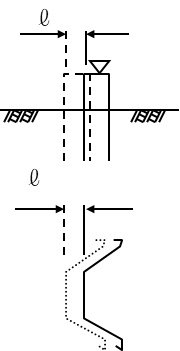 １施工箇所１箇所／１基基礎１基毎編章節条枝番工種測定項目測定項目測定項目規格値３土木工事共通編２一般施工３共通的工種７防止柵工（立入防止柵）（転落（横断）防止柵）（車止めポスト）基礎幅　ｗ幅　ｗ－30３土木工事共通編２一般施工３共通的工種７防止柵工（立入防止柵）（転落（横断）防止柵）（車止めポスト）基礎高さ　ｈ高さ　ｈ－30３土木工事共通編２一般施工３共通的工種７防止柵工（立入防止柵）（転落（横断）防止柵）（車止めポスト）パイプ取付高 Ｈパイプ取付高 Ｈパイプ取付高 Ｈ＋30－20３土木工事共通編２一般施工３共通的工種７防止柵工（立入防止柵）（転落（横断）防止柵）（車止めポスト）３土木工事共通編２一般施工３共通的工種８１路側防護柵工（ガードレール）基礎基礎幅　ｗ－30３土木工事共通編２一般施工３共通的工種８１路側防護柵工（ガードレール）基礎基礎高さ　ｈ－30３土木工事共通編２一般施工３共通的工種８１路側防護柵工（ガードレール）ビーム取付高 Ｈビーム取付高 Ｈビーム取付高 Ｈ＋30－20３土木工事共通編２一般施工３共通的工種８２路側防護柵工（ガードケーブル）基礎基礎幅　　　　ｗ－30３土木工事共通編２一般施工３共通的工種８２路側防護柵工（ガードケーブル）基礎基礎高　　さ　ｈ－30３土木工事共通編２一般施工３共通的工種８２路側防護柵工（ガードケーブル）基礎基礎延　　長　Ｌ－100３土木工事共通編２一般施工３共通的工種８２路側防護柵工（ガードケーブル）ケーブル取付高 Ｈケーブル取付高 Ｈケーブル取付高 Ｈ＋30－20測定基準測定箇所摘要単独基礎10基につき１基、10基以下のものは２基測定。測定箇所は１基につき１箇所測定。１箇所／１施工箇所１箇所／施工延長40ｍ40ｍ以下のものは、２箇所／１施工箇所。１箇所／１施工箇所１箇所／１基礎毎１箇所／１施工箇所編章節条枝番工種測定項目規格値３土木工事共通編２一般施工３共通的工種９区画線工厚さ　ｔ（溶融式のみ）設計値以上３土木工事共通編２一般施工３共通的工種９区画線工幅　ｗ設計値以上３土木工事共通編２一般施工３共通的工種９区画線工３土木工事共通編２一般施工３共通的工種10道路付属物工（視線誘導標）（距離標）高さ　ｈ±30３土木工事共通編２一般施工３共通的工種11コンクリート面塗装工塗料使用量鋼道路橋防食便覧Ⅱ-82「表-Ⅱ.5.5各塗料の標準使用量と標準塗膜厚」の標準使用量以上。測定基準測定箇所摘要各線種毎に、1箇所テストピースにより測定。1箇所／10本10本以下の場合は、2箇所測定。塗装系ごとに塗装面積を算出・照査して、各塗装の必要量を求め、塗布作業の開始前に搬入量（充缶数）と、塗布作業終了時に使用量（空缶数）を確認し、各々必要量以上であることを確認する。1ロットの大きさは500㎡とする。編章節条枝番工種測定項目規格値３土木工事共通編２一般施工３共通的工種12１プレテンション桁製作工（購入工）（けた橋）桁長　Ｌ（ｍ）±L／1000３土木工事共通編２一般施工３共通的工種12１プレテンション桁製作工（購入工）（けた橋）断面の外形寸法±５３土木工事共通編２一般施工３共通的工種12１プレテンション桁製作工（購入工）（けた橋）橋 桁 の そ りδ１±８３土木工事共通編２一般施工３共通的工種12１プレテンション桁製作工（購入工）（けた橋）横方向の曲がりδ２±10３土木工事共通編２一般施工３共通的工種12１プレテンション桁製作工（購入工）（けた橋）３土木工事共通編２一般施工３共通的工種12２プレテンション桁製作工（購入工）（スラブ桁）桁長　Ｌ（ｍ）±10…Ｌ≦10m±L/1000…L＞10m３土木工事共通編２一般施工３共通的工種12２プレテンション桁製作工（購入工）（スラブ桁）断面の外形寸法±５３土木工事共通編２一般施工３共通的工種12２プレテンション桁製作工（購入工）（スラブ桁）橋 桁 の そ りδ1±８３土木工事共通編２一般施工３共通的工種12２プレテンション桁製作工（購入工）（スラブ桁）横方向の曲がりδ2±10３土木工事共通編２一般施工３共通的工種12２プレテンション桁製作工（購入工）（スラブ桁）３土木工事共通編２一般施工３共通的工種13ポストテンション桁製作工幅（上）　ｗ1＋10－5３土木工事共通編２一般施工３共通的工種13ポストテンション桁製作工幅（下）　ｗ2±5３土木工事共通編２一般施工３共通的工種13ポストテンション桁製作工高　　　さ　ｈ＋10－5３土木工事共通編２一般施工３共通的工種13ポストテンション桁製作工桁　　長　ℓ支間長ℓ＜15…±10ℓ≧15…±（ℓ－5）かつ－30㎜以内３土木工事共通編２一般施工３共通的工種13ポストテンション桁製作工横方向最大タワミ0.8ℓ測定基準測定箇所摘要桁全数について測定。なお、JIS ﾏｰｸ表示品を使用する場合は、製造工場の発行するJIS に基づく試験成績表に替えることができる。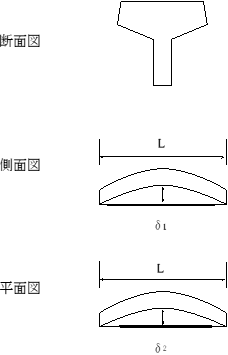 桁全数について測定。橋桁のそりは中央の値とする。なお、JISマーク表示品を使用する場合は、製造工場の発行するJISに基づく試験成績表に替えることができる。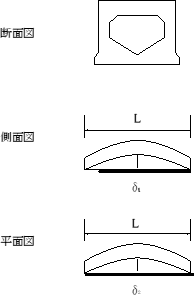 桁全数について測定。横方向タワミの測定は、プレストレッシング後に測定。桁断面寸法測定箇所は、両端部、中央部の3箇所とする。なお、JISマーク表示品を使用する場合は、製造工場の発行するJISに基づく試験成績表に替えることができる。ℓ：支間長（m）注）新設のコンクリート構造物（橋梁上・下部工および重要構造物である内空断面積25㎡以上のボックスカルバート（工場製作のプレキャスト製品は全ての工種において対象外））の鉄筋の配筋状況及びかぶりについては、「非破壊試験によるコンクリート構造物中の配筋状態及びかぶり測定要領」も併せて適用する編章節条枝番工種測定項目規格値３土木工事共通編２一般施工３共通的工種14１プレキャストセグメント製作工（購入工）桁　　　長　―３土木工事共通編２一般施工３共通的工種14１プレキャストセグメント製作工（購入工）断面の外形寸法（㎜）―３土木工事共通編２一般施工３共通的工種14１プレキャストセグメント製作工（購入工）３土木工事共通編２一般施工３共通的工種14２プレキャストセグメント　　　主桁組立工桁　　長　ℓ支間長ℓ＜15…±10ℓ≧15…±（ℓ－5）かつ－30㎜以内３土木工事共通編２一般施工３共通的工種14２プレキャストセグメント　　　主桁組立工横方向最大タワミ0.8ℓ３土木工事共通編２一般施工３共通的工種14２プレキャストセグメント　　　主桁組立工３土木工事共通編２一般施工３共通的工種15ＰＣホロースラブ製作工基準高▽±20３土木工事共通編２一般施工３共通的工種15ＰＣホロースラブ製作工幅　　ｗ1，ｗ2－５～＋30３土木工事共通編２一般施工３共通的工種15ＰＣホロースラブ製作工厚さ　ｔ－10～＋20３土木工事共通編２一般施工３共通的工種15ＰＣホロースラブ製作工桁長　ℓℓ＜15…±10ℓ≧15…±（ℓ－5）かつ－30㎜以内３土木工事共通編２一般施工３共通的工種15ＰＣホロースラブ製作工測定基準測定箇所摘要桁全数について測定。桁断面寸法測定箇所は、図面の寸法表示箇所で測定。桁全数について測定。横方向タワミの測定は、プレストレッシング後に測定。桁断面寸法測定箇所は、両端部、中央部の3箇所とする。ℓ：支間長（m）桁全数について測定。基準高は、1径間当たり2箇所（支点付近）で1箇所当たり両端と中央部の3点、幅及び厚さは1径間当たり両端と中央部の３箇所。※鉄筋の出来形管理基準については、土工共２－１８－２床版工に準ずる。ℓ：桁長（ｍ）注）新設のコンクリート構造物（橋梁上・下部工および重要構造物である内空断面積25㎡以上のボックスカルバート（工場製作のプレキャスト製品は全ての工種において対象外））の鉄筋の配筋状況及びかぶりについては、「非破壊試験によるコンクリート構造物中の配筋状態及びかぶり測定要領」も併せて適用する編章節条枝番工種測定項目規格値３土木工事共通編２一般施工３共通的工種16１ＰＣ箱桁製作工基準高▽±20３土木工事共通編２一般施工３共通的工種16１ＰＣ箱桁製作工幅（上） 　ｗ1－5～＋30３土木工事共通編２一般施工３共通的工種16１ＰＣ箱桁製作工幅（下） 　ｗ2－5～＋30３土木工事共通編２一般施工３共通的工種16１ＰＣ箱桁製作工内 空 幅 　ｗ3±５３土木工事共通編２一般施工３共通的工種16１ＰＣ箱桁製作工高　　さ 　ｈ1＋10－5３土木工事共通編２一般施工３共通的工種16１ＰＣ箱桁製作工内空高さ 　ｈ2＋10－5３土木工事共通編２一般施工３共通的工種16１ＰＣ箱桁製作工桁　　長　ℓℓ＜15…±10ℓ≧15…±（ℓ－5）かつ－30㎜以内３土木工事共通編２一般施工３共通的工種16２ＰＣ押出し箱桁製作工幅（上）　ｗ1－5～＋30３土木工事共通編２一般施工３共通的工種16２ＰＣ押出し箱桁製作工幅（下）　ｗ2－5～＋30３土木工事共通編２一般施工３共通的工種16２ＰＣ押出し箱桁製作工内 空 幅　ｗ3±5３土木工事共通編２一般施工３共通的工種16２ＰＣ押出し箱桁製作工高　　 さ　ｈ1＋10－5３土木工事共通編２一般施工３共通的工種16２ＰＣ押出し箱桁製作工内空高さ　ｈ2＋10－5３土木工事共通編２一般施工３共通的工種16２ＰＣ押出し箱桁製作工桁　　長　ℓℓ＜15…±10ℓ≧15…±（ℓ－5）かつ－30㎜以内測定基準測定箇所摘要桁全数について測定。基準高は、1径間当たり2箇所（支点付近）で1箇所当たり両端と中央部の3点、幅及び高さは１径間当たり両端と中央部の3箇所。※鉄筋の出来形管理基準については、土工共２－１８－２床版工に準ずる。ℓ：桁長（m）注）新設のコンクリート構造物（橋梁上・下部工および重要構造物である内空断面積25㎡以上のボックスカルバート（工場製作のプレキャスト製品は全ての工種において対象外））の鉄筋の配筋状況及びかぶりについては、「非破壊試験によるコンクリート構造物中の配筋状態及びかぶり測定要領」も併せて適用する桁全数について測定。桁断面寸法測定箇所は、両端部、中央部の3箇所とする。※鉄筋の出来形管理基準については、土工共２－１８－２床版工に準ずる。ℓ：桁長（m）注）新設のコンクリート構造物（橋梁上・下部工および重要構造物である内空断面積25㎡以上のボックスカルバート（工場製作のプレキャスト製品は全ての工種において対象外））の鉄筋の配筋状況及びかぶりについては、「非破壊試験によるコンクリート構造物中の配筋状態及びかぶり測定要領」も併せて適用する編章節条枝番工種測定項目測定項目規格値３土木工事共通編２一般施工３共通的工種18１伸縮装置工（ゴムジョイント）据 付 け 高 さ据 付 け 高 さ±3３土木工事共通編２一般施工３共通的工種18１伸縮装置工（ゴムジョイント）表 面 の 凹 凸表 面 の 凹 凸3３土木工事共通編２一般施工３共通的工種18１伸縮装置工（ゴムジョイント）仕 上 げ 高 さ仕 上 げ 高 さ舗装面に対し0～－2３土木工事共通編２一般施工３共通的工種18１伸縮装置工（ゴムジョイント）３土木工事共通編２一般施工３共通的工種18２伸縮装置工（鋼製フィンガージョイント）高さ据 付 け 高 さ±3３土木工事共通編２一般施工３共通的工種18２伸縮装置工（鋼製フィンガージョイント）高さ車線方向各点誤差の相対差3３土木工事共通編２一般施工３共通的工種18２伸縮装置工（鋼製フィンガージョイント）表 面 の 凹 凸表 面 の 凹 凸3３土木工事共通編２一般施工３共通的工種18２伸縮装置工（鋼製フィンガージョイント）歯型板面の歯咬み合い部の高低差歯型板面の歯咬み合い部の高低差2３土木工事共通編２一般施工３共通的工種18２伸縮装置工（鋼製フィンガージョイント）歯咬み合い部の縦 方 向 間 隔歯咬み合い部の縦 方 向 間 隔±2３土木工事共通編２一般施工３共通的工種18２伸縮装置工（鋼製フィンガージョイント）歯咬み合い部の横 方 向 間 隔歯咬み合い部の横 方 向 間 隔±5３土木工事共通編２一般施工３共通的工種18２伸縮装置工（鋼製フィンガージョイント）仕 上 げ 高 さ仕 上 げ 高 さ舗装面に対し0～－2３土木工事共通編２一般施工３共通的工種18３３伸縮装置工（埋設型ジョイント）表 面 の 凹 凸表 面 の 凹 凸3３土木工事共通編２一般施工３共通的工種18３３伸縮装置工（埋設型ジョイント）仕 上 げ 高 さ仕 上 げ 高 さ舗装面に対し0～＋2３土木工事共通編２一般施工３共通的工種18３３伸縮装置工（埋設型ジョイント）３土木工事共通編２一般施工３共通的工種20プレキャストカルバート工（プレキャストボックス工）（プレキャストパイプ工）基　準　高　▽基　準　高　▽±30３土木工事共通編２一般施工３共通的工種20プレキャストカルバート工（プレキャストボックス工）（プレキャストパイプ工）※幅　　　　ｗ※幅　　　　ｗ－50３土木工事共通編２一般施工３共通的工種20プレキャストカルバート工（プレキャストボックス工）（プレキャストパイプ工）※高　　さ　ｈ※高　　さ　ｈ－30３土木工事共通編２一般施工３共通的工種20プレキャストカルバート工（プレキャストボックス工）（プレキャストパイプ工）延　　　長　Ｌ延　　　長　Ｌ－200測定基準測定箇所摘要車道端部及び中央部付近の3点を測定。表面の凹凸は長手方向（橋軸直角方向）に3ｍの直線定規で測って凹凸が3㎜以下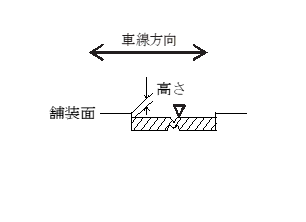 高さについては車道端部、中央部において車線方向に各３点計９点。表面の凸凹は長手方向（橋軸直角方向）に３ｍの直線定規で測って凸凹が3㎜以下歯咬み合い部は車道端部、中央部の計3点。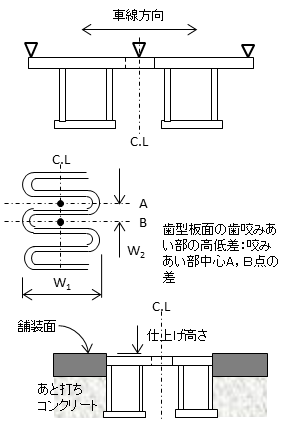 車道端部及び中央部付近の3点を測定。表面の凹凸は長手方向（橋軸直角方向）に3mの直線定規で測って凹凸が3㎜以下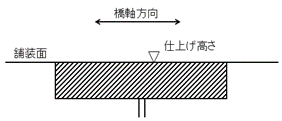 施工延長40ｍ（測点間隔25ｍの場合は50ｍ）につき１箇所、施工延長40ｍ（又は50ｍ）以下のものは1施工箇所につき2箇所。※印は、現場打部分のある場合。1施工箇所編章節条枝番工種測定項目規格値３土木工事共通編２一般施工３共通的工種21１側溝工（プレキャストＵ型側溝）（Ｌ型側溝工）（自由勾配側溝）（管渠）基　準　高　▽±30３土木工事共通編２一般施工３共通的工種21１側溝工（プレキャストＵ型側溝）（Ｌ型側溝工）（自由勾配側溝）（管渠）延　　　長　Ｌ－200３土木工事共通編２一般施工３共通的工種21２側溝工（現場打水路工）基　準　高　▽±30３土木工事共通編２一般施工３共通的工種21２側溝工（現場打水路工）厚 さ　ｔ1，ｔ2－20３土木工事共通編２一般施工３共通的工種21２側溝工（現場打水路工）幅　　　　　ｗ－30３土木工事共通編２一般施工３共通的工種21２側溝工（現場打水路工）高 さ　ｈ1，ｈ2－30３土木工事共通編２一般施工３共通的工種21２側溝工（現場打水路工）延　　　長　L－200３土木工事共通編２一般施工３共通的工種21３側溝工（暗渠工）基　準　高　▽±30３土木工事共通編２一般施工３共通的工種21３側溝工（暗渠工）幅　　ｗ1，ｗ2－50３土木工事共通編２一般施工３共通的工種21３側溝工（暗渠工）深　　　さ　ｈ－30３土木工事共通編２一般施工３共通的工種21３側溝工（暗渠工）延　　　長　Ｌ－200測定基準測定箇所摘要施工延長40ｍ（測点間隔25ｍの場合は50ｍ）につき1箇所、施工延長40ｍ（又は50ｍ）以下のものは1施工箇所につき２箇所。1施工箇所施工延長40m（測点間隔25mの場合は50m）につき1箇所、施工延長40m（又は50m）以下のものは1施工箇所につき2箇所。1施工箇所施工延長40m（測点間隔25mの場合は50m）につき１箇所。延長40m（又は50m）以下のものは1施工につき2箇所。（なお、製品使用の場合は、製品寸法は、規格証明書等による。）1施工箇所編章節条枝番工種測定項目規格値３土木工事共通編２一般施工３共通的工種22集水桝工基　準　高　▽±30３土木工事共通編２一般施工３共通的工種22集水桝工※厚さ　ｔ1～ｔ5－20３土木工事共通編２一般施工３共通的工種22集水桝工※幅　　ｗ1，ｗ2－30３土木工事共通編２一般施工３共通的工種22集水桝工※高さ　ｈ1，ｈ2－30３土木工事共通編２一般施工３共通的工種22集水桝工３土木工事共通編２一般施工３共通的工種23現場塗装工塗　　膜　　厚ａ．ロットの塗膜厚平均値は、目標塗膜厚合計値の90％以上。ｂ．測定値の最小値は、目標塗膜厚合計値の70％以上。ｃ．測定値の分布の標準偏差は、目標塗膜厚合計値の20％以下。ただし、測定値の平均値が目標塗膜厚合計値より大きい場合はこの限りではない。３土木工事共通編２一般施工３共通的工種24かごマット工法　　長　ℓ－100３土木工事共通編２一般施工３共通的工種24かごマット工厚　　さ　ｔ－0.2t３土木工事共通編２一般施工３共通的工種24かごマット工延　　長　Ｌ－200３土木工事共通編２一般施工３共通的工種24かごマット工測定基準測定箇所摘要１箇所毎※は、現場打部分のある場合塗装終了時に測定。１ロットの大きさは500㎡とする。１ロット当たりの測定数は25点とし、各点の測定は５回行い、その平均値をその点の測定値とする。ただし、1ロットの面積が200 ㎡に満たない場合は10 ㎡ごとに1 点とする。施工延長40m（測点間隔25mの場合は50m）につき1箇所。延長40m（又は50m）以下のものは1施工につき2箇所。編章節条枝番工種測定項目規格値３土木工事共通編２一般施工４基礎工１一般事項（切込砂利）（砕石基礎工）（割ぐり石基礎工）（均しコンクリート）幅　　　　　ｗ設計値以上３土木工事共通編２一般施工４基礎工１一般事項（切込砂利）（砕石基礎工）（割ぐり石基礎工）（均しコンクリート）厚さ  ｔ1  , ｔ2－30３土木工事共通編２一般施工４基礎工１一般事項（切込砂利）（砕石基礎工）（割ぐり石基礎工）（均しコンクリート）延　　　長　L各構造物の規格値による３土木工事共通編２一般施工４基礎工１一般事項（切込砂利）（砕石基礎工）（割ぐり石基礎工）（均しコンクリート）３土木工事共通編２一般施工４基礎工３１基礎工（護岸）（現場打）基　準　高　▽±30３土木工事共通編２一般施工４基礎工３１基礎工（護岸）（現場打）幅　　　　　ｗ－30３土木工事共通編２一般施工４基礎工３１基礎工（護岸）（現場打）高　　　さ　ｈ－30３土木工事共通編２一般施工４基礎工３１基礎工（護岸）（現場打）延　　　長　L－200３土木工事共通編２一般施工４基礎工３１基礎工（護岸）（現場打）３土木工事共通編２一般施工４基礎工３２基礎工（護岸）（プレキャスト）基　準　高　▽±30３土木工事共通編２一般施工４基礎工３２基礎工（護岸）（プレキャスト）幅　　　　　ｗ－30３土木工事共通編２一般施工４基礎工３２基礎工（護岸）（プレキャスト）高　　　さ　ｈ－30３土木工事共通編２一般施工４基礎工３２基礎工（護岸）（プレキャスト）延　　　長　L－200３土木工事共通編２一般施工４基礎工３２基礎工（護岸）（プレキャスト）測定基準測定箇所摘要施工延長40m（測点間隔25mの場合は50m）につき1箇所、延長40m（又は50m）以下のものは1施工箇所につき2箇所。施工延長40ｍ（測点間隔25ｍの場合は50ｍ）につき1箇所、延長40ｍ（又は50ｍ）以下のものは1施工箇所につき２箇所。施工延長40ｍ（測点間隔25ｍの場合は50ｍ）につき1箇所、延長40ｍ（又は50ｍ）以下のものは1施工箇所につき２箇所。編章節条枝番工種測定項目規格値３土木工事共通編２一般施工４基礎工４既製杭工（既製コンクリート杭）（鋼管杭）（Ｈ鋼杭）基準高▽±50３土木工事共通編２一般施工４基礎工４既製杭工（既製コンクリート杭）（鋼管杭）（Ｈ鋼杭）根入長設計値以上３土木工事共通編２一般施工４基礎工４既製杭工（既製コンクリート杭）（鋼管杭）（Ｈ鋼杭）偏心量ｄD/4以内かつ100以内３土木工事共通編２一般施工４基礎工４既製杭工（既製コンクリート杭）（鋼管杭）（Ｈ鋼杭）傾斜1/100以内３土木工事共通編２一般施工４基礎工４既製杭工（既製コンクリート杭）（鋼管杭）（Ｈ鋼杭）３土木工事共通編２一般施工４基礎工５深礎工基準高▽±50３土木工事共通編２一般施工４基礎工５深礎工根入長設計値以上３土木工事共通編２一般施工４基礎工５深礎工偏心量ｄ150以内３土木工事共通編２一般施工４基礎工５深礎工傾斜1/50以内３土木工事共通編２一般施工４基礎工５深礎工基礎径Ｄ設計径（公称径）以上※３土木工事共通編２一般施工４基礎工５深礎工３土木工事共通編２一般施工４基礎工６オープンケーソン基礎工基準高▽±100３土木工事共通編２一般施工４基礎工６オープンケーソン基礎工ケーソンの長さℓ－50３土木工事共通編２一般施工４基礎工６オープンケーソン基礎工ケーソンの幅　ｗ－50３土木工事共通編２一般施工４基礎工６オープンケーソン基礎工ケーソンの高さｈ－100３土木工事共通編２一般施工４基礎工６オープンケーソン基礎工ケーソンの壁厚ｔ－20３土木工事共通編２一般施工４基礎工６オープンケーソン基礎工偏心量ｄ300以内３土木工事共通編２一般施工４基礎工６オープンケーソン基礎工測定基準測定箇所摘要全数について杭中心で測定。ｄ＝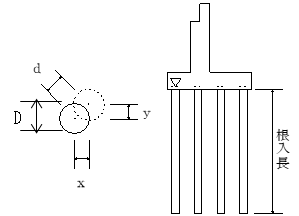 全数について杭中心で測定。※ライナープレートの場合はその内径、補強リングを必要とする場合は補強リングの内径とし、モルタルライニングの場合はモルタル等の土留め構造の内径にて測定。ｄ＝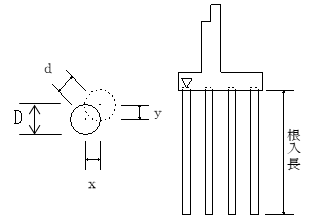 壁厚、幅、高さ、長さ、偏心量については各打設ロットごとに測定。ｄ＝編章節条枝番工種測定項目測定項目測定項目規格値３土木工事共通編２一般施工５石・ブロック積（張）工３コンクリートブロック工（コンクリートブロック積）（コンクリートブロック張）基準高▽基準高▽基準高▽±50３土木工事共通編２一般施工５石・ブロック積（張）工３コンクリートブロック工（コンクリートブロック積）（コンクリートブロック張）法長ℓ法長ℓℓ＜3ｍ－50３土木工事共通編２一般施工５石・ブロック積（張）工３コンクリートブロック工（コンクリートブロック積）（コンクリートブロック張）法長ℓ法長ℓℓ≧3ｍ－100３土木工事共通編２一般施工５石・ブロック積（張）工３コンクリートブロック工（コンクリートブロック積）（コンクリートブロック張）厚さ（ブロック積張）ｔ1厚さ（ブロック積張）ｔ1厚さ（ブロック積張）ｔ1－50３土木工事共通編２一般施工５石・ブロック積（張）工３コンクリートブロック工（コンクリートブロック積）（コンクリートブロック張）厚さ（裏込）ｔ2厚さ（裏込）ｔ2厚さ（裏込）ｔ2－50３土木工事共通編２一般施工５石・ブロック積（張）工３コンクリートブロック工（コンクリートブロック積）（コンクリートブロック張）延長Ｌ延長Ｌ延長Ｌ－200３土木工事共通編２一般施工５石・ブロック積（張）工３コンクリートブロック工（コンクリートブロック積）（コンクリートブロック張）３土木工事共通編２一般施工５石・ブロック積（張）工３コンクリートブロック工（コンクリートブロック積）（コンクリートブロック張）３土木工事共通編２一般施工５石・ブロック積（張）工４石積（張）工基準高▽基準高▽基準高▽±50３土木工事共通編２一般施工５石・ブロック積（張）工４石積（張）工法長ℓℓ＜3ｍℓ＜3ｍ－50３土木工事共通編２一般施工５石・ブロック積（張）工４石積（張）工法長ℓℓ≧3ｍℓ≧3ｍ－100３土木工事共通編２一般施工５石・ブロック積（張）工４石積（張）工厚さ（石積・張）ｔ1厚さ（石積・張）ｔ1厚さ（石積・張）ｔ1－50３土木工事共通編２一般施工５石・ブロック積（張）工４石積（張）工厚さ（裏込）ｔ2厚さ（裏込）ｔ2厚さ（裏込）ｔ2－50３土木工事共通編２一般施工５石・ブロック積（張）工４石積（張）工延長Ｌ延長Ｌ延長Ｌ－200３土木工事共通編２一般施工５石・ブロック積（張）工４石積（張）工３土木工事共通編２一般施工５石・ブロック積（張）工４石積（張）工測定基準測定箇所摘要施工延長40m（測点間隔25mの場合は50m）につき1箇所、延長40m（又は50m）以下のものは1施工箇所につき2箇所。厚さは上端部及び下端部の2箇所を測定。施工延長40m（測点間隔25mの場合は50m）につき1箇所、延長40m（又は50m）以下のものは1施工箇所につき2箇所。厚さは上端部及び下端部の2箇所を測定。編章節条枝番工種測定項目規格値規格値規格値規格値編章節条枝番工種測定項目個々の測定値（X）個々の測定値（X）10個の測定値の平均(X10)*面管理の場合は測定値の平均10個の測定値の平均(X10)*面管理の場合は測定値の平均編章節条枝番工種測定項目中規模以上小規模以下中規模以上小規模以下３土木工事共通編２一般施工６一般舗装工７１アスファルト舗装工（下層路盤工）基準高▽±40±50――３土木工事共通編２一般施工６一般舗装工７１アスファルト舗装工（下層路盤工）厚　　さ－45－45－15－15３土木工事共通編２一般施工６一般舗装工７１アスファルト舗装工（下層路盤工）幅－50－50―　―３土木工事共通編２一般施工６一般舗装工７１アスファルト舗装工（下層路盤工）測定基準測定箇所摘要基準高は延長40ｍ毎に１箇所の割とし、道路中心線および端部で測定。厚さは各車線200ｍ毎に１箇所を掘り起こして測定。幅は、延長80ｍ毎に1箇所の割に測定。ただし、幅は設計図書の測点によらず延長80ｍ以下の間隔で測定することができる。なお、厚さの管理を下がり管理で行う場合は、掘り起こして測定しなくても良い。工事規模の考え方中規模以上の工事とは、管理図等を描いた上での管理が可能な工事をいい、舗装施工面積が10,000㎡以上あるいは使用する基層及び表層用混合物の総使用量が、3,000t以上の場合が該当する。　小規模工事とは、中規模以上の工事より規模は小さいものの、管理結果を施工管理に反映できる規模の工事をいい、同一工種の施工が数日連続する場合で次のいずれかに該当するものをいう。①施工面積で、1,000㎡以上10,000㎡未満②使用する基層及び表層用混合物の総使用量が、500t以上3,000t未満厚さは個々の測定値が10個に9個以上の割合で規格値を満足しなければならないとともに、10個の測定値の平均値(X10)について満足しなければならない。ただし、厚さのデータ数が10個未満の場合は、測定値の平均値は適用しない。編章節条枝番工種測定項目規格値規格値規格値規格値編章節条枝番工種測定項目個々の測定値（X）個々の測定値（X）10個の測定値の平均(X10)*面管理の場合は測定値の平均10個の測定値の平均(X10)*面管理の場合は測定値の平均編章節条枝番工種測定項目中規模以上小規模以下中規模以上小規模以下３土木工事共通編２一般施工６一般舗装工７２アスファルト舗装工（下層路盤工）（面管理の場合）基準高▽±40±50――３土木工事共通編２一般施工６一般舗装工７２アスファルト舗装工（下層路盤工）（面管理の場合）厚　　さあるいは標高較差±90±90＋40－15＋50－15３土木工事共通編２一般施工６一般舗装工７２アスファルト舗装工（下層路盤工）（面管理の場合）測定基準測定箇所摘要１．３次元データによる出来形管理において「地上型レーザースキャナーを用いた出来形管理要領（舗装工事編）（案）」、「地上移動体搭載型レーザースキャナーを用いた出来形管理要領（案）」または「ＴＳ（ノンプリズム方式）を用いた出来形管理要領（舗装工事編）（案）」に基づき出来形管理を実施する場合、その他本基準に規定する計測精度・計測密度を満たす計測方法により出来形管理を実施する場合に適用する。２．個々の計測値の規格値には計測精度として±10㎜が含まれている。３．計測は設計幅員の内側全面とし、全ての点で標高値を算出する。計測密度は１点/㎡（平面投影面積当たり）以上とする。４．厚さは、直下層の標高値と当該層の標高値との差で算出する。５．厚さを標高較差として評価する場合は、直下層の目標高さ＋直下層の標高較差平均値＋設計厚さから求まる高さとの差とする。この場合、基準高の評価は省略する。工事規模の考え方中規模以上の工事とは、管理図等を描いた上での管理が可能な工事をいい、舗装施工面積が10,000㎡以上あるいは使用する基層および表層用混合物の総使用量が、3,000ｔ以上の場合が該当する。　小規模工事とは、中規模以上の工事より規模は小さいものの、管理結果を施工管理に反映できる規模の工事をいい、同一工種の施工が数日連続する場合で、次のいずれかに該当するものをいう。①施工面積で1,000㎡以上10,000㎡未満②使用する基層及び表層用混合物の総使用量が、500ｔ以上3,000ｔ未満編章節条枝番工種測定項目規格値規格値規格値規格値編章節条枝番工種測定項目個々の測定値（X）個々の測定値（X）10個の測定値の平均(X10)*面管理の場合は測定値の平均10個の測定値の平均(X10)*面管理の場合は測定値の平均編章節条枝番工種測定項目中規模以上小規模以下中規模以上小規模以下３土木工事共通編２一般施工６一般舗装工７３アスファルト舗装工（上層路盤工）粒度調整路盤工厚　　さ－25－30－8－10３土木工事共通編２一般施工６一般舗装工７３アスファルト舗装工（上層路盤工）粒度調整路盤工幅－50－50――３土木工事共通編２一般施工６一般舗装工７３アスファルト舗装工（上層路盤工）粒度調整路盤工測定基準測定箇所摘要幅は、延長80ｍ毎に１箇所の割とし、厚さは各車線200ｍ毎に１箇所を掘り起こして測定。ただし、幅は設計図書の測点によらず延長80ｍ以下の間隔で測定することができる。なお、厚さの管理を下がり管理で行う場合は掘り起こして測定しなくても良い。工事規模の考え方中規模以上の工事とは、管理図等を描いた上での管理が可能な工事をいい、舗装施工面積が10,000㎡以上あるいは使用する基層及び表層用混合物の総使用量が、3,000t以上の場合が該当する。　小規模工事とは、中規模以上の工事より規模は小さいものの、管理結果を施工管理に反映できる規模の工事をいい、同一工種の施工が数日連続する場合で次のいずれかに該当するものをいう。①施工面積で、1,000㎡以上10,000㎡未満②使用する基層及び表層用混合物の総使用量が、500t以上3,000t未満厚さは個々の測定値が10個に9個以上の割合で規格値を満足しなければならないとともに、10個の測定値の平均値(X10)について満足しなければならない。ただし、厚さのデータ数が10個未満の場合は、測定値の平均値は適用しない。編章節条枝番工種測定項目規格値規格値規格値規格値編章節条枝番工種測定項目個々の測定値（X）個々の測定値（X）10個の測定値の平均(X10)*面管理の場合は測定値の平均10個の測定値の平均(X10)*面管理の場合は測定値の平均編章節条枝番工種測定項目中規模以上小規模以下中規模以上小規模以下３土木工事共通編２一般施工６一般舗装工７４アスファルト舗装工（上層路盤工）粒度調整路盤工（面管理の場合）厚　　さあるいは標高較差－55－64－8－10３土木工事共通編２一般施工６一般舗装工７４アスファルト舗装工（上層路盤工）粒度調整路盤工（面管理の場合）測定基準測定箇所摘要１．３次元データによる出来形管理において「地上型レーザースキャナーを用いた出来形管理要領（舗装工事編）（案）」、「地上移動体搭載型レーザースキャナーを用いた出来形管理要領（案）」または「ＴＳ（ノンプリズム方式）を用いた出来形管理要領（舗装工事編）（案）」に基づき出来形管理を実施する場合、その他本基準に規定する計測精度・計測密度を満たす計測方法により出来形管理を実施する場合に適用する。２．個々の計測値の規格値には計測精度として±10㎜が含まれている。３．計測は設計幅員の内側全面とし、全ての点で標高値を算出する。計測密度は１点/㎡（平面投影面積当たり）以上とする。４．厚さは、直下層の標高値と当該層の標高値との差で算出する。５．厚さを標高較差として評価する場合は、直下層の目標高さ＋直下層の標高較差平均値＋設計厚さから求まる高さとの差とする。工事規模の考え方中規模以上の工事とは、管理図等を描いた上での管理が可能な工事をいい、舗装施工面積が10,000㎡以上あるいは使用する基層および表層用混合物の総使用量が、3,000ｔ以上の場合が該当する。　小規模工事とは、中規模以上の工事より規模は小さいものの、管理結果を施工管理に反映できる規模の工事をいい、同一工種の施工が数日連続する場合で、次のいずれかに該当するものをいう。①施工面積で1,000㎡以上10,000㎡未満②使用する基層及び表層用混合物の総使用量が500ｔ以上3,000ｔ未満編章節条枝番工種測定項目規格値規格値規格値規格値編章節条枝番工種測定項目個々の測定値（X）個々の測定値（X）10個の測定値の平均(X10)*面管理の場合は測定値の平均10個の測定値の平均(X10)*面管理の場合は測定値の平均編章節条枝番工種測定項目中規模以上小規模以下中規模以上小規模以下３土木工事共通編２一般施工６一般舗装工７５アスファルト舗装工（上層路盤工）セメント（石灰）安定処理工厚　　さ－25－30－8－10３土木工事共通編２一般施工６一般舗装工７５アスファルト舗装工（上層路盤工）セメント（石灰）安定処理工幅－50－50――３土木工事共通編２一般施工６一般舗装工７５アスファルト舗装工（上層路盤工）セメント（石灰）安定処理工測定基準測定箇所摘要幅は、延長80ｍ毎に１箇所の割とし、厚さは、1,000㎡に１個の割でコアーを採取もしくは掘り起こして測定。ただし、幅は設計図書の測点によらず延長80ｍ以下の間隔で測定することができる。なお、厚さの管理を下がり管理で行う場合は、掘り起こして測定しなくても良い。また、1,000㎡未満で異常がなければ材料の納入伝票等での確認でも良い。工事規模の考え方中規模以上の工事とは、管理図等を描いた上での管理が可能な工事をいい、舗装施工面積が10,000㎡以上あるいは使用する基層及び表層用混合物の総使用量が、3,000t以上の場合が該当する。小規模工事とは、中規模以上の工事より規模は小さいものの、管理結果を施工管理に反映できる規模の工事をいい、同一工種の施工が数日連続する場合で次のいずれかに該当するものをいう。①施工面積で、1,000㎡以上10,000㎡未満②使用する基層及び表層用混合物の総使用量が、500t以上3,000t未満厚さは個々の測定値が10個に9個以上の割合で規格値を満足しなければならないとともに、10個の測定値の平均値(X10)について満足しなければならない。ただし、厚さのデータ数が10個未満の場合は、測定値の平均値は適用しない。編章節条枝番工種測定項目規格値規格値規格値規格値編章節条枝番工種測定項目個々の測定値（X）個々の測定値（X）10個の測定値の平均(X10)*面管理の場合は測定値の平均10個の測定値の平均(X10)*面管理の場合は測定値の平均編章節条枝番工種測定項目中規模以上小規模以下中規模以上小規模以下３土木工事共通編２一般施工６一般舗装工７６アスファルト舗装工（上層路盤工）セメント（石灰）安定処理工（面管理の場合）厚　　さあるいは標高較差－55－64－8－10３土木工事共通編２一般施工６一般舗装工７６アスファルト舗装工（上層路盤工）セメント（石灰）安定処理工（面管理の場合）測定基準測定箇所摘要１．３次元データによる出来形管理において「地上型レーザースキャナーを用いた出来形管理要領（舗装工事編）（案）」、「地上移動体搭載型レーザースキャナーを用いた出来形管理要領（案）」または「ＴＳ（ノンプリズム方式）を用いた出来形管理要領（舗装工事編）（案）」に基づき出来形管理を実施する場合、その他本基準に規定する計測精度・計測密度を満たす計測方法により出来形管理を実施する場合に適用する。２．個々の計測値の規格値には計測精度として±10㎜が含まれている。３．計測は設計幅員の内側全面とし、全ての点で標高値を算出する。計測密度は１点/㎡（平面投影面積当たり）以上とする。４．厚さは、直下層の標高値と当該層の標高値との差で算出する。５．厚さを標高較差として評価する場合は、直下層の目標高さ＋直下層の標高較差平均値＋設計厚さから求まる高さとの差とする。工事規模の考え方中規模以上の工事とは、管理図等を描いた上での管理が可能な工事をいい、舗装施工面積が10,000㎡以上あるいは使用する基層および表層用混合物の総使用量が、3,000ｔ以上の場合が該当する。　小規模工事とは、中規模以上の工事より規模は小さいものの、管理結果を施工管理に反映できる規模の工事をいい、同一工種の施工が数日連続する場合で、次のいずれかに該当するものをいう。①施工面積で1,000㎡以上10,000㎡未満②使用する基層及び表層用混合物の総使用量が500ｔ以上3,000ｔ未満編章節条枝番工種測定項目規格値規格値規格値規格値編章節条枝番工種測定項目個々の測定値（X）個々の測定値（X）10個の測定値の平均(X10)*面管理の場合は測定値の平均10個の測定値の平均(X10)*面管理の場合は測定値の平均編章節条枝番工種測定項目中規模以上小規模以下中規模以上小規模以下３土木工事共通編２一般施工６一般舗装工７７アスファルト舗装工（加熱アスファルト安定処理工）厚　　さ－15－20－5－7３土木工事共通編２一般施工６一般舗装工７７アスファルト舗装工（加熱アスファルト安定処理工）幅－50－50――３土木工事共通編２一般施工６一般舗装工７７アスファルト舗装工（加熱アスファルト安定処理工）測定基準測定箇所摘要幅は、延長80ｍ毎に1箇所の割とし、厚さは、1,000㎡に1個の割でコアーを採取して測定。ただし、幅は設計図書の測点によらず延長80ｍ以下の間隔で測定することができる。ただし、3,000㎡未満の場合は最低3個とする。また、1,000㎡未満で異常がなければ材料の納入伝票等での確認でも良い。工事規模の考え方中規模以上の工事とは、管理図等を描いた上での管理が可能な工事をいい、舗装施工面積が10,000㎡以上あるいは使用する基層及び表層用混合物の総使用量が、3,000t以上の場合が該当する。小規模工事とは、中規模以上の工事より規模は小さいものの、管理結果を施工管理に反映できる規模の工事をいい、同一工種の施工が数日連続する場合で次のいずれかに該当するものをいう。①施工面積で、1,000㎡以上10,000㎡未満②使用する基層及び表層用混合物の総使用量が、500t以上3,000t未満厚さは個々の測定値が10個に9個以上の割合で規格値を満足しなければならないとともに、10個の測定値の平均値(X10)について満足しなければならない。ただし、厚さのデータ数が10個未満の場合は、測定値の平均は適用しない。コアー採取について橋面舗装等でコアー採取により床版等に損傷を与える恐れのある場合は、他の方法によることが出来る。編章節条枝番工種測定項目規格値規格値規格値規格値編章節条枝番工種測定項目個々の測定値（X）個々の測定値（X）10個の測定値の平均(X10)*面管理の場合は測定値の平均10個の測定値の平均(X10)*面管理の場合は測定値の平均編章節条枝番工種測定項目中規模以上小規模以下中規模以上小規模以下３土木工事共通編２一般施工６一般舗装工７８アスファルト舗装工（加熱アスファルト安定処理工）（面管理の場合）厚　　さあるいは標高較差－37－46－5－7３土木工事共通編２一般施工６一般舗装工７８アスファルト舗装工（加熱アスファルト安定処理工）（面管理の場合）測定基準測定箇所摘要１．３次元データによる出来形管理において「地上型レーザースキャナーを用いた出来形管理要領（舗装工事編）（案）」、「地上移動体搭載型レーザースキャナーを用いた出来形管理要領（案）」または「ＴＳ（ノンプリズム方式）を用いた出来形管理要領（舗装工事編）（案）」に基づき出来形管理を実施する場合、その他本基準に規定する計測精度・計測密度を満たす計測方法により出来形管理を実施する場合に適用する。２．個々の計測値の規格値には計測精度として±10㎜が含まれている。３．計測は設計幅員の内側全面とし、全ての点で標高値を算出する。計測密度は１点/㎡（平面投影面積当たり）以上とする。４．厚さは、直下層の標高値と当該層の標高値との差で算出する。５．厚さを標高較差として評価する場合は、直下層の目標高さ＋直下層の標高較差平均値＋設計厚さから求まる高さとの差とする。工事規模の考え方中規模以上の工事とは、管理図等を描いた上での管理が可能な工事をいい、舗装施工面積が10,000㎡以上あるいは使用する基層および表層用混合物の総使用量が、3,000ｔ以上の場合が該当する。　小規模工事とは、中規模以上の工事より規模は小さいものの、管理結果を施工管理に反映できる規模の工事をいい、同一工種の施工が数日連続する場合で、次のいずれかに該当するものをいう。①施工面積で1,000㎡以上10,000㎡未満②使用する基層及び表層用混合物の総使用量が500ｔ以上3,000ｔ未満厚さは個々の測定値が10個に9個以上の割合で規格値を満足しなければならないとともに、10個の測定値の平均値（X10）について満足しなければならない。ただし、厚さのデータ数が10個未満の場合は測定値の平均値は適用しない編章節条枝番工種測定項目規格値規格値規格値規格値編章節条枝番工種測定項目個々の測定値（X）個々の測定値（X）10個の測定値の平均(X10)*面管理の場合は測定値の平均10個の測定値の平均(X10)*面管理の場合は測定値の平均編章節条枝番工種測定項目中規模以上小規模以下中規模以上小規模以下３土木工事共通編２一般施工６一般舗装工７９アスファルト舗装工（基層工）厚　　さ－9－12－3－4３土木工事共通編２一般施工６一般舗装工７９アスファルト舗装工（基層工）幅－25－25――３土木工事共通編２一般施工６一般舗装工７９アスファルト舗装工（基層工）測定基準測定箇所摘要幅は、延長80ｍ毎に１箇所の割とし、厚さは、1,000㎡に１個の割でコアーを採取して測定。ただし、幅は設計図書の測点によらず延長80ｍ以下の間隔で測定することができる。ただし、3,000㎡未満の場合は最低3個とする。また、1,000㎡未満で異常がなければ材料の納入伝票等での確認でも良い。工事規模の考え方中規模以上の工事とは、管理図等を描いた上での管理が可能な工事をいい、舗装施工面積が10,000㎡以上あるいは使用する基層及び表層用混合物の総使用量が、3,000t以上の場合が該当する。小規模工事とは、中規模以上の工事より規模は小さいものの、管理結果を施工管理に反映できる規模の工事をいい、同一工種の施工が数日連続する場合で次のいずれかに該当するものをいう。①施工面積で、1,000㎡以上10,000㎡未満②使用する基層及び表層用混合物の総使用量が、500t以上3,000t未満厚さは個々の測定値が10個に9個以上の割合で規格値を満足しなければならないとともに、10個の測定値の平均値(X10)について満足しなければならない。ただし、厚さのデータ数が10個未満の場合は、測定値の平均は適用しない。コアー採取について橋面舗装等でコアー採取により床版等に損傷を与える恐れのある場合は、他の方法によることが出来る。編章節条枝番工種測定項目規格値規格値規格値規格値編章節条枝番工種測定項目個々の測定値（X）個々の測定値（X）10個の測定値の平均(X10)*面管理の場合は測定値の平均10個の測定値の平均(X10)*面管理の場合は測定値の平均編章節条枝番工種測定項目中規模以上小規模以下中規模以上小規模以下３土木工事共通編２一般施工６一般舗装工７10アスファルト舗装工（基層工）（面管理の場合）厚　　さあるいは標高較差－20－26－3－4３土木工事共通編２一般施工６一般舗装工７10アスファルト舗装工（基層工）（面管理の場合）測定基準測定箇所摘要１．３次元データによる出来形管理において「地上型レーザースキャナーを用いた出来形管理要領（舗装工事編）（案）」、「地上移動体搭載型レーザースキャナーを用いた出来形管理要領（案）」または「ＴＳ（ノンプリズム方式）を用いた出来形管理要領（舗装工事編）（案）」に基づき出来形管理を実施する場合、その他本基準に規定する計測精度・計測密度を満たす計測方法により出来形管理を実施する場合に適用する。２．個々の計測値の規格値には計測精度として±４㎜が含まれている。３．計測は設計幅員の内側全面とし、全ての点で標高値を算出する。計測密度は１点/㎡（平面投影面積当たり）以上とする。４．厚さは、直下層の標高値と当該層の標高値との差で算出する。５．厚さを標高較差として評価する場合は、直下層の目標高さ＋直下層の標高較差平均値＋設計厚さから求まる高さとの差とする。工事規模の考え方中規模以上の工事とは、管理図等を描いた上での管理が可能な工事をいい、舗装施工面積が10,000㎡以上あるいは使用する基層および表層用混合物の総使用量が、3,000ｔ以上の場合が該当する。　小規模工事とは、中規模以上の工事より規模は小さいものの、管理結果を施工管理に反映できる規模の工事をいい、同一工種の施工が数日連続する場合で、次のいずれかに該当するものをいう。①施工面積で1,000㎡以上10,000㎡未満②使用する基層及び表層用混合物の総使用量が500ｔ以上3,000ｔ未満編章節条枝番工種測定項目規格値規格値規格値規格値編章節条枝番工種測定項目個々の測定値（X）個々の測定値（X）10個の測定値の平均(X10)*面管理の場合は測定値の平均10個の測定値の平均(X10)*面管理の場合は測定値の平均編章節条枝番工種測定項目中規模以上小規模以下中規模以上小規模以下３土木工事共通編２一般施工６一般舗装工７11アスファルト舗装工（表層工）厚　　さ－7－9－2－3３土木工事共通編２一般施工６一般舗装工７11アスファルト舗装工（表層工）幅－25－25――３土木工事共通編２一般施工６一般舗装工７11アスファルト舗装工（表層工）平 坦 性――3mﾌﾟﾛﾌｨﾙﾒｰﾀｰ(σ)2.4㎜以下直読式(足付き)(σ)1.75㎜以下3mﾌﾟﾛﾌｨﾙﾒｰﾀｰ(σ)2.4㎜以下直読式(足付き)(σ)1.75㎜以下３土木工事共通編２一般施工６一般舗装工７11アスファルト舗装工（表層工）測定基準測定箇所摘要幅は、延長80ｍ毎に１箇所の割とし、厚さは、1,000㎡に１個の割でコアーを採取して測定。ただし、幅は設計図書の測点によらず延長80ｍ以下の間隔で測定することができる。ただし、3,000㎡未満の場合は最低3個とする。また、1,000㎡未満で異常がなければ材料の納入伝票等での確認でも良い。工事規模の考え方中規模以上の工事とは、管理図等を描いた上での管理が可能な工事をいい、舗装施工面積が10,000㎡以上あるいは使用する基層及び表層用混合物の総使用量が、3,000t以上の場合が該当する。小規模工事とは、中規模以上の工事より規模は小さいものの、管理結果を施工管理に反映できる規模の工事をいい、同一工種の施工が数日連続する場合で次のいずれかに該当するものをいう。①施工面積で、1,000㎡以上10,000㎡未満②使用する基層及び表層用混合物の総使用量が、500t以上3,000t未満厚さは個々の測定値が10個に9個以上の割合で規格値を満足しなければならないとともに、10個の測定値の平均値(X10)について満足しなければならない。ただし、厚さのデータ数が10個未満の場合は、測定値の平均は適用しない。コアー採取について橋面舗装等でコアー採取により床版等に損傷を与える恐れのある場合は、他の方法によることが出来る。1,000㎡未満の舗装工事及び維持工事においては、平坦性の項目を省略することが出来る。編章節条枝番工種測定項目規格値規格値規格値規格値編章節条枝番工種測定項目個々の測定値（X）個々の測定値（X）10個の測定値の平均(X10)*面管理の場合は測定値の平均10個の測定値の平均(X10)*面管理の場合は測定値の平均編章節条枝番工種測定項目中規模以上小規模以下中規模以上小規模以下３土木工事共通編２一般施工６一般舗装工７12アスファルト舗装工（表層工）（面管理の場合）厚　　さあるいは標高較差－17－20－2－3３土木工事共通編２一般施工６一般舗装工７12アスファルト舗装工（表層工）（面管理の場合）平 坦 性――3mﾌﾟﾛﾌｨﾙﾒｰﾀｰ(σ)2.4㎜以下直読式(足付き)(σ)1.75㎜以下3mﾌﾟﾛﾌｨﾙﾒｰﾀｰ(σ)2.4㎜以下直読式(足付き)(σ)1.75㎜以下３土木工事共通編２一般施工６一般舗装工７12アスファルト舗装工（表層工）（面管理の場合）測定基準測定箇所摘要１．３次元データによる出来形管理において「地上型レーザースキャナーを用いた出来形管理要領（舗装工事編）（案）」、「地上移動体搭載型レーザースキャナーを用いた出来形管理要領（案）」または「ＴＳ（ノンプリズム方式）を用いた出来形管理要領（舗装工事編）（案）」に基づき出来形管理を実施する場合、その他本基準に規定する計測精度・計測密度を満たす計測方法により出来形管理を実施する場合に適用する。２．個々の計測値の規格値には計測精度として±4㎜が含まれている。３．計測は設計幅員の内側全面とし、全ての点で標高値を算出する。計測密度は１点/㎡（平面投影面積当たり）以上とする。４．厚さは、直下層の標高値と当該層の標高値との差で算出する。５．厚さを標高較差として評価する場合は、直下層の目標高さ＋直下層の標高較差平均値＋設計厚さから求まる高さとの差とする。工事規模の考え方中規模以上の工事とは、管理図等を描いた上での管理が可能な工事をいい、舗装施工面積が10,000㎡以上あるいは使用する基層および表層用混合物の総使用量が、3,000ｔ以上の場合が該当する。　小規模工事とは、中規模以上の工事より規模は小さいものの、管理結果を施工管理に反映できる規模の工事をいい、同一工種の施工が数日連続する場合で、次のいずれかに該当するものをいう。①施工面積で1,000㎡以上10,000㎡未満②使用する基層及び表層用混合物の総使用量が500ｔ以上3,000ｔ未満1,000㎡未満の舗装工事及び維持工事においては、平坦性の項目を省略することが出来る。編章節条枝番工種測定項目規格値規格値規格値規格値編章節条枝番工種測定項目個々の測定値（X）個々の測定値（X）10個の測定値の平均(X10)*面管理の場合は測定値の平均10個の測定値の平均(X10)*面管理の場合は測定値の平均編章節条枝番工種測定項目中規模以上小規模以下中規模以上小規模以下３土木工事共通編２一般施工６一般舗装工８１半たわみ性舗装工（下層路盤工）基準高▽±40±50――３土木工事共通編２一般施工６一般舗装工８１半たわみ性舗装工（下層路盤工）厚　　さ－45－45－15－15３土木工事共通編２一般施工６一般舗装工８１半たわみ性舗装工（下層路盤工）幅－50－50――３土木工事共通編２一般施工６一般舗装工８１半たわみ性舗装工（下層路盤工）測定基準測定箇所摘要基準高は延長40ｍ毎に１箇所の割とし、道路中心線及び端部で測定。厚さは各車線200ｍ毎に１箇所を掘り起こして測定。幅は、延長80ｍ毎に１箇所の割に測定。ただし、幅は設計図書の測点によらず延長80ｍ以下の間隔で測定することができる。なお、厚さの管理を下がり管理で行う場合は、掘り起こして測定しなくても良い。工事規模の考え方中規模以上の工事は、管理図等を描いた上での管理が可能な工事をいい、基層および表層用混合物の総使用量が3,000ｔ以上の場合が該当する。小規模工事とは、中規模以上の工事より規模は小さいものの、管理結果を施工管理に反映できる規模の工事をいい、同一工種の施工が数日連続する場合が該当する。編章節条枝番工種測定項目規格値規格値規格値規格値編章節条枝番工種測定項目個々の測定値（X）個々の測定値（X）10個の測定値の平均(X10)*面管理の場合は測定値の平均10個の測定値の平均(X10)*面管理の場合は測定値の平均編章節条枝番工種測定項目中規模以上小規模以下中規模以上小規模以下３土木工事共通編２一般施工６一般舗装工８２半たわみ性舗装工（下層路盤工）（面管理の場合）基準高▽±40±50――３土木工事共通編２一般施工６一般舗装工８２半たわみ性舗装工（下層路盤工）（面管理の場合）厚　　さあるいは標高較差±90±90＋40－15＋50－15３土木工事共通編２一般施工６一般舗装工８２半たわみ性舗装工（下層路盤工）（面管理の場合）測定基準測定箇所摘要１．３次元データによる出来形管理において「地上型レーザースキャナーを用いた出来形管理要領（舗装工事編）（案）」、「地上移動体搭載型レーザースキャナーを用いた出来形管理要領（案）」または「ＴＳ（ノンプリズム方式）を用いた出来形管理要領（舗装工事編）（案）」に基づき出来形管理を実施する場合、その他本基準に規定する計測精度・計測密度を満たす計測方法により出来形管理を実施する場合に適用する。２．個々の計測値の規格値には計測精度として±10㎜が含まれている。３．計測は設計幅員の内側全面とし、全ての点で標高値を算出する。計測密度は１点/㎡（平面投影面積当たり）以上とする。４．厚さは、直下層の標高値と当該層の標高値との差で算出する。５．厚さを標高較差として評価する場合は、直下層の目標高さ＋直下層の標高較差平均値＋設計厚さから求まる高さとの差とする。この場合、基準高の評価は省略する。工事規模の考え方中規模以上の工事は、管理図等を描いた上での管理が可能な工事をいい、基層および表層用混合物の総使用量が3,000ｔ以上の場合が該当する。小規模工事とは、中規模以上の工事より規模は小さいものの、管理結果を施工管理に反映できる規模の工事をいい、同一工種の施工が数日連続する場合が該当する。編章節条枝番工種測定項目規格値規格値規格値規格値編章節条枝番工種測定項目個々の測定値（X）個々の測定値（X）10個の測定値の平均(X10)*面管理の場合は測定値の平均10個の測定値の平均(X10)*面管理の場合は測定値の平均編章節条枝番工種測定項目中規模以上小規模以下中規模以上小規模以下３土木工事共通編２一般施工６一般舗装工８３半たわみ性舗装工（上層路盤工）　粒度調整路盤工厚　　さ－25－30－8－10３土木工事共通編２一般施工６一般舗装工８３半たわみ性舗装工（上層路盤工）　粒度調整路盤工幅－50－50――３土木工事共通編２一般施工６一般舗装工８３半たわみ性舗装工（上層路盤工）　粒度調整路盤工測定基準測定箇所摘要幅は、延長80ｍ毎に１箇所の割とし、厚さは、各車線200ｍ毎に１箇所を掘り起こして測定。ただし、幅は設計図書の測点によらず延長80ｍ以下の間隔で測定することができる。なお、厚さの管理を下がり管理で行う場合は、掘り起こして測定しなくても良い。工事規模の考え方中規模以上の工事は、管理図等を描いた上での管理が可能な工事をいい、基層および表層用混合物の総使用量が3,000ｔ以上の場合が該当する。小規模工事とは、中規模以上の工事より規模は小さいものの、管理結果を施工管理に反映できる規模の工事をいい、同一工種の施工が数日連続する場合が該当する。編章節条枝番工種測定項目規格値規格値規格値規格値編章節条枝番工種測定項目個々の測定値（X）個々の測定値（X）10個の測定値の平均(X10)*面管理の場合は測定値の平均10個の測定値の平均(X10)*面管理の場合は測定値の平均編章節条枝番工種測定項目中規模以上小規模以下中規模以上小規模以下３土木工事共通編２一般施工６一般舗装工８４半たわみ性舗装工（上層路盤工）　粒度調整路盤工（面管理の場合）厚　　さあるいは標高較差－55－64－8－10３土木工事共通編２一般施工６一般舗装工８４半たわみ性舗装工（上層路盤工）　粒度調整路盤工（面管理の場合）測定基準測定箇所摘要１．３次元データによる出来形管理において「地上型レーザースキャナーを用いた出来形管理要領（舗装工事編）（案）」、「地上移動体搭載型レーザースキャナーを用いた出来形管理要領（案）」または「ＴＳ（ノンプリズム方式）を用いた出来形管理要領（舗装工事編）（案）」に基づき出来形管理を実施する場合、その他本基準に規定する計測精度・計測密度を満たす計測方法により出来形管理を実施する場合に適用する。２．個々の計測値の規格値には計測精度として±10㎜が含まれている。３．計測は設計幅員の内側全面とし、全ての点で標高値を算出する。計測密度は１点/㎡（平面投影面積当たり）以上とする。４．厚さは、直下層の標高値と当該層の標高値との差で算出する。５．厚さを標高較差として評価する場合は、直下層の目標高さ＋直下層の標高較差平均値＋設計厚さから求まる高さとの差とする。工事規模の考え方中規模以上の工事は、管理図等を描いた上での管理が可能な工事をいい、基層および表層用混合物の総使用量が3,000ｔ以上の場合が該当する。小規模工事とは、中規模以上の工事より規模は小さいものの、管理結果を施工管理に反映できる規模の工事をいい、同一工種の施工が数日連続する場合が該当する。編章節条枝番工種測定項目規格値規格値規格値規格値編章節条枝番工種測定項目個々の測定値（X）個々の測定値（X）10個の測定値の平均(X10)*面管理の場合は測定値の平均10個の測定値の平均(X10)*面管理の場合は測定値の平均編章節条枝番工種測定項目中規模以上小規模以下中規模以上小規模以下３土木工事共通編２一般施工６一般舗装工８５半たわみ性舗装工（上層路盤工）セメント（石灰）安定処理工厚　　さ－25－30－8－10３土木工事共通編２一般施工６一般舗装工８５半たわみ性舗装工（上層路盤工）セメント（石灰）安定処理工幅－50－50――３土木工事共通編２一般施工６一般舗装工８５半たわみ性舗装工（上層路盤工）セメント（石灰）安定処理工測定基準測定箇所摘要幅は、延長80ｍ毎に１箇所の割とし、厚さは、1000㎡に１個の割でコアーを採取もしくは掘り起こして測定。ただし、幅は設計図書の測点によらず延長80ｍ以下の間隔で測定することができる。　ただし、3,000㎡未満の場合は最低3個とする。また、1,000㎡未満で異常がなければ材料の納入伝票等での確認でも良い。工事規模の考え方中規模以上の工事は、管理図等を描いた上での管理が可能な工事をいい、基層および表層用混合物の総使用量が3,000ｔ以上の場合が該当する。小規模工事とは、中規模以上の工事より規模は小さいものの、管理結果を施工管理に反映できる規模の工事をいい、同一工種の施工が数日連続する場合が該当する。コア－採取について橋面舗装等でコア－採取により床版等に損傷を与える恐れのある場合は、他の方法によることが出来る。編章節条枝番工種測定項目規格値規格値規格値規格値編章節条枝番工種測定項目個々の測定値（X）個々の測定値（X）10個の測定値の平均(X10)*面管理の場合は測定値の平均10個の測定値の平均(X10)*面管理の場合は測定値の平均編章節条枝番工種測定項目中規模以上小規模以下中規模以上小規模以下３土木工事共通編２一般施工６一般舗装工８６半たわみ性舗装工（上層路盤工）セメント（石灰）安定処理工（面管理の場合）厚　　さあるいは標高較差－55－64－8－10３土木工事共通編２一般施工６一般舗装工８６半たわみ性舗装工（上層路盤工）セメント（石灰）安定処理工（面管理の場合）測定基準測定箇所摘要１．３次元データによる出来形管理において「地上型レーザースキャナーを用いた出来形管理要領（舗装工事編）（案）」、「地上移動体搭載型レーザースキャナーを用いた出来形管理要領（案）」または「ＴＳ（ノンプリズム方式）を用いた出来形管理要領（舗装工事編）（案）」に基づき出来形管理を実施する場合、その他本基準に規定する計測精度・計測密度を満たす計測方法により出来形管理を実施する場合に適用する。２．個々の計測値の規格値には計測精度として±10㎜が含まれている。３．計測は設計幅員の内側全面とし、全ての点で標高値を算出する。計測密度は１点/㎡（平面投影面積当たり）以上とする。４．厚さは、直下層の標高値と当該層の標高値との差で算出する。５．厚さを標高較差として評価する場合は、直下層の目標高さ＋直下層の標高較差平均値＋設計厚さから求まる高さとの差とする。工事規模の考え方中規模以上の工事は、管理図等を描いた上での管理が可能な工事をいい、基層および表層用混合物の総使用量が3,000ｔ以上の場合が該当する。小規模工事とは、中規模以上の工事より規模は小さいものの、管理結果を施工管理に反映できる規模の工事をいい、同一工種の施工が数日連続する場合が該当する。編章節条枝番工種測定項目規格値規格値規格値規格値編章節条枝番工種測定項目個々の測定値（X）個々の測定値（X）10個の測定値の平均(X10)*面管理の場合は測定値の平均10個の測定値の平均(X10)*面管理の場合は測定値の平均編章節条枝番工種測定項目中規模以上小規模以下中規模以上小規模以下３土木工事共通編２一般施工６一般舗装工８７半たわみ性舗装工（加熱アスファルト安定処理工）厚　　さ－15－20－5－7３土木工事共通編２一般施工６一般舗装工８７半たわみ性舗装工（加熱アスファルト安定処理工）幅－50－50――３土木工事共通編２一般施工６一般舗装工８７半たわみ性舗装工（加熱アスファルト安定処理工）測定基準測定箇所摘要幅は、延長80ｍ毎に１箇所の割とし、厚さは、1000㎡に１個の割でコアーを採取もしくは掘り起こして測定。ただし、幅は設計図書の測点によらず延長80ｍ以下の間隔で測定することができる。　ただし、3,000㎡未満の場合は最低3個とする。また、1,000㎡未満で異常がなければ材料の納入伝票等での確認でも良い。工事規模の考え方中規模以上の工事は、管理図等を描いた上での管理が可能な工事をいい、基層および表層用混合物の総使用量が3,000ｔ以上の場合が該当する。小規模工事とは、中規模以上の工事より規模は小さいものの、管理結果を施工管理に反映できる規模の工事をいい、同一工種の施工が数日連続する場合が該当する。コア－採取について橋面舗装等でコア－採取により床版等に損傷を与える恐れのある場合は、他の方法によることが出来る。編章節条枝番工種測定項目規格値規格値規格値規格値編章節条枝番工種測定項目個々の測定値（X）個々の測定値（X）10個の測定値の平均(X10)*面管理の場合は測定値の平均10個の測定値の平均(X10)*面管理の場合は測定値の平均編章節条枝番工種測定項目中規模以上小規模以下中規模以上小規模以下３土木工事共通編２一般施工６一般舗装工８８半たわみ性舗装工（加熱アスファルト安定処理工）（面管理の場合）厚　　さあるいは標高較差－36－45－5－7３土木工事共通編２一般施工６一般舗装工８８半たわみ性舗装工（加熱アスファルト安定処理工）（面管理の場合）測定基準測定箇所摘要１．３次元データによる出来形管理において「地上型レーザースキャナーを用いた出来形管理要領（舗装工事編）（案）」、「地上移動体搭載型レーザースキャナーを用いた出来形管理要領（案）」または「ＴＳ（ノンプリズム方式）を用いた出来形管理要領（舗装工事編）（案）」に基づき出来形管理を実施する場合、その他本基準に規定する計測精度・計測密度を満たす計測方法により出来形管理を実施する場合に適用する。２．個々の計測値の規格値には計測精度として±10㎜が含まれている。３．計測は設計幅員の内側全面とし、全ての点で標高値を算出する。計測密度は１点/㎡（平面投影面積当たり）以上とする。４．厚さは、直下層の標高値と当該層の標高値との差で算出する。５．厚さを標高較差として評価する場合は、直下層の目標高さ＋直下層の標高較差平均値＋設計厚さから求まる高さとの差とする。工事規模の考え方中規模以上の工事は、管理図等を描いた上での管理が可能な工事をいい、基層および表層用混合物の総使用量が3,000ｔ以上の場合が該当する。小規模工事とは、中規模以上の工事より規模は小さいものの、管理結果を施工管理に反映できる規模の工事をいい、同一工種の施工が数日連続する場合が該当する。編章節条枝番工種測定項目規格値規格値規格値規格値編章節条枝番工種測定項目個々の測定値（X）個々の測定値（X）10個の測定値の平均(X10)*面管理の場合は測定値の平均10個の測定値の平均(X10)*面管理の場合は測定値の平均編章節条枝番工種測定項目中規模以上小規模以下中規模以上小規模以下３土木工事共通編２一般施工６一般舗装工８９半たわみ性舗装工（基層工）厚　　さ－9－12－3－4３土木工事共通編２一般施工６一般舗装工８９半たわみ性舗装工（基層工）幅－25－25――３土木工事共通編２一般施工６一般舗装工８９半たわみ性舗装工（基層工）測定基準測定箇所摘要幅は、延長80ｍ毎に１箇所の割とし、厚さは、1000㎡に１個の割でコアーを採取もしくは掘り起こして測定。ただし、幅は設計図書の測点によらず延長80ｍ以下の間隔で測定することができる。　ただし、3,000㎡未満の場合は最低3個とする。また、1,000㎡未満で異常がなければ材料の納入伝票等での確認でも良い。工事規模の考え方中規模以上の工事は、管理図等を描いた上での管理が可能な工事をいい、基層および表層用混合物の総使用量が3,000ｔ以上の場合が該当する。小規模工事とは、中規模以上の工事より規模は小さいものの、管理結果を施工管理に反映できる規模の工事をいい、同一工種の施工が数日連続する場合が該当する。コア－採取について橋面舗装等でコア－採取により床版等に損傷を与える恐れのある場合は、他の方法によることが出来る。編章節条枝番工種測定項目規格値規格値規格値規格値編章節条枝番工種測定項目個々の測定値（X）個々の測定値（X）10個の測定値の平均(X10)*面管理の場合は測定値の平均10個の測定値の平均(X10)*面管理の場合は測定値の平均編章節条枝番工種測定項目中規模以上小規模以下中規模以上小規模以下３土木工事共通編２一般施工６一般舗装工８10半たわみ性舗装工（基層工）（面管理の場合）厚　　さあるいは標高較差－20－26－3－4３土木工事共通編２一般施工６一般舗装工８10半たわみ性舗装工（基層工）（面管理の場合）測定基準測定箇所摘要１．３次元データによる出来形管理において「地上型レーザースキャナーを用いた出来形管理要領（舗装工事編）（案）」、「地上移動体搭載型レーザースキャナーを用いた出来形管理要領（案）」または「ＴＳ（ノンプリズム方式）を用いた出来形管理要領（舗装工事編）（案）」に基づき出来形管理を実施する場合、その他本基準に規定する計測精度・計測密度を満たす計測方法により出来形管理を実施する場合に適用する。２．個々の計測値の規格値には計測精度として±4㎜が含まれている。３．計測は設計幅員の内側全面とし、全ての点で標高値を算出する。計測密度は１点/㎡（平面投影面積当たり）以上とする。４．厚さは、直下層の標高値と当該層の標高値との差で算出する。５．厚さを標高較差として評価する場合は、直下層の目標高さ＋直下層の標高較差平均値＋設計厚さから求まる高さとの差とする。工事規模の考え方中規模以上の工事は、管理図等を描いた上での管理が可能な工事をいい、基層および表層用混合物の総使用量が3,000ｔ以上の場合が該当する。小規模工事とは、中規模以上の工事より規模は小さいものの、管理結果を施工管理に反映できる規模の工事をいい、同一工種の施工が数日連続する場合が該当する。編章節条枝番工種測定項目規格値規格値規格値規格値編章節条枝番工種測定項目個々の測定値（X）個々の測定値（X）10個の測定値の平均(X10)*面管理の場合は測定値の平均10個の測定値の平均(X10)*面管理の場合は測定値の平均編章節条枝番工種測定項目中規模以上小規模以下中規模以上小規模以下３土木工事共通編２一般施工６一般舗装工８11半たわみ性舗装工（表層工）厚　　さ－7－9－2－3３土木工事共通編２一般施工６一般舗装工８11半たわみ性舗装工（表層工）幅－25－25――３土木工事共通編２一般施工６一般舗装工８11半たわみ性舗装工（表層工）平 坦 性――3mﾌﾟﾛﾌｨﾙﾒｰﾀｰ(σ)2.4㎜以下直読式(足付き)(σ)1.75㎜以下3mﾌﾟﾛﾌｨﾙﾒｰﾀｰ(σ)2.4㎜以下直読式(足付き)(σ)1.75㎜以下３土木工事共通編２一般施工６一般舗装工８11半たわみ性舗装工（表層工）測定基準測定箇所摘要幅は、延長80ｍ毎に１箇所の割とし、厚さは、1000㎡毎に１個の割でコアーを採取して測定。ただし、幅は設計図書の測点によらず延長80ｍ以下の間隔で測定することができる。ただし、3,000㎡未満の場合は最低3個とする。また、1,000㎡未満で異常がなければ材料の納入伝票等での確認でも良い。工事規模の考え方中規模以上の工事は、管理図等を描いた上での管理が可能な工事をいい、基層および表層用混合物の総使用量が3,000ｔ以上の場合が該当する。小規模工事とは、中規模以上の工事より規模は小さいものの、管理結果を施工管理に反映できる規模の工事をいい、同一工種の施工が数日連続する場合が該当する。コア－採取について橋面舗装等でコア－採取により床版等に損傷を与える恐れのある場合は、他の方法によることが出来る。1,000㎡未満の舗装工事及び維持工事においては、平坦性の項目を省略することが出来る編章節条枝番工種測定項目規格値規格値規格値規格値編章節条枝番工種測定項目個々の測定値（X）個々の測定値（X）10個の測定値の平均(X10)*面管理の場合は測定値の平均10個の測定値の平均(X10)*面管理の場合は測定値の平均編章節条枝番工種測定項目中規模以上小規模以下中規模以上小規模以下３土木工事共通編２一般施工６一般舗装工８12半たわみ性舗装工（表層工）（面管理の場合）厚　　さあるいは標高較差－17－20－2－3３土木工事共通編２一般施工６一般舗装工８12半たわみ性舗装工（表層工）（面管理の場合）平 坦 性――3mﾌﾟﾛﾌｨﾙﾒｰﾀｰ(σ)2.4㎜以下直読式(足付き)(σ)1.75㎜以下3mﾌﾟﾛﾌｨﾙﾒｰﾀｰ(σ)2.4㎜以下直読式(足付き)(σ)1.75㎜以下３土木工事共通編２一般施工６一般舗装工８12半たわみ性舗装工（表層工）（面管理の場合）測定基準測定箇所摘要１．３次元データによる出来形管理において「地上型レーザースキャナーを用いた出来形管理要領（舗装工事編）（案）」、「地上移動体搭載型レーザースキャナーを用いた出来形管理要領（案）」または「ＴＳ（ノンプリズム方式）を用いた出来形管理要領（舗装工事編）（案）」に基づき出来形管理を実施する場合、その他本基準に規定する計測精度・計測密度を満たす計測方法により出来形管理を実施する場合に適用する。２．個々の計測値の規格値には計測精度として±4㎜が含まれている。３．計測は設計幅員の内側全面とし、全ての点で標高値を算出する。計測密度は１点/㎡（平面投影面積当たり）以上とする。４．厚さは、直下層の標高値と当該層の標高値との差で算出する。５．厚さを標高較差として評価する場合は、直下層の目標高さ＋直下層の標高較差平均値＋設計厚さから求まる高さとの差とする。工事規模の考え方中規模以上の工事は、管理図等を描いた上での管理が可能な工事をいい、基層および表層用混合物の総使用量が3,000ｔ以上の場合が該当する。小規模工事とは、中規模以上の工事より規模は小さいものの、管理結果を施工管理に反映できる規模の工事をいい、同一工種の施工が数日連続する場合が該当する。1,000㎡未満の舗装工事及び維持工事においては、平坦性の項目を省略することが出来る。編章節条枝番工種測定項目規格値規格値規格値規格値編章節条枝番工種測定項目個々の測定値（X）個々の測定値（X）10個の測定値の平均(X10)*面管理の場合は測定値の平均10個の測定値の平均(X10)*面管理の場合は測定値の平均編章節条枝番工種測定項目中規模以上小規模以下中規模以上小規模以下３土木工事共通編２一般施工６一般舗装工９１排水性舗装工（下層路盤工）基準高▽±40±50――３土木工事共通編２一般施工６一般舗装工９１排水性舗装工（下層路盤工）厚　　さ－45－45－15－15３土木工事共通編２一般施工６一般舗装工９１排水性舗装工（下層路盤工）幅－50－50――３土木工事共通編２一般施工６一般舗装工９１排水性舗装工（下層路盤工）測定基準測定箇所摘要基準高は延長40ｍ毎に１箇所の割とし、道路中心線及び端部で測定。厚さは各車線200ｍ毎に１箇所を掘り起こして測定。ただし、幅は設計図書の測点によらず延長80ｍ以下の間隔で測定することができる。　なお、厚さの管理を下がり管理で行う場合は、掘り起こして測定しなくても良い。工事規模の考え方中規模以上の工事は、管理図等を描いた上での管理が可能な工事をいい、基層および表層用混合物の総使用量が3,000ｔ以上の場合が該当する。小規模工事とは、中規模以上の工事より規模は小さいものの、管理結果を施工管理に反映できる規模の工事をいい、同一工種の施工が数日連続する場合が該当する。コア－採取について橋面舗装等でコア－採取により床版等に損傷を与える恐れのある場合は、他の方法によることが出来る。編章節条枝番工種測定項目規格値規格値規格値規格値編章節条枝番工種測定項目個々の測定値（X）個々の測定値（X）10個の測定値の平均(X10)*面管理の場合は測定値の平均10個の測定値の平均(X10)*面管理の場合は測定値の平均編章節条枝番工種測定項目中規模以上小規模以下中規模以上小規模以下３土木工事共通編２一般施工６一般舗装工９２排水性舗装工（下層路盤工）（面管理の場合）基準高▽±40±50――３土木工事共通編２一般施工６一般舗装工９２排水性舗装工（下層路盤工）（面管理の場合）厚　　さあるいは標高較差±90±90＋40－15＋50－15３土木工事共通編２一般施工６一般舗装工９２排水性舗装工（下層路盤工）（面管理の場合）測定基準測定箇所摘要１．３次元データによる出来形管理において「地上型レーザースキャナーを用いた出来形管理要領（舗装工事編）（案）」、「地上移動体搭載型レーザースキャナーを用いた出来形管理要領（案）」または「ＴＳ（ノンプリズム方式）を用いた出来形管理要領（舗装工事編）（案）」に基づき出来形管理を実施する場合、その他本基準に規定する計測精度・計測密度を満たす計測方法により出来形管理を実施する場合に適用する。２．個々の計測値の規格値には計測精度として±10㎜が含まれている。３．計測は設計幅員の内側全面とし、全ての点で標高値を算出する。計測密度は１点/㎡（平面投影面積当たり）以上とする。４．厚さは、直下層の標高値と当該層の標高値との差で算出する。５．厚さを標高較差として評価する場合は、直下層の目標高さ＋直下層の標高較差平均値＋設計厚さから求まる高さとの差とする。この場合、基準高の評価は省略する。工事規模の考え方中規模以上の工事は、管理図等を描いた上での管理が可能な工事をいい、基層および表層用混合物の総使用量が3,000ｔ以上の場合が該当する。小規模工事とは、中規模以上の工事より規模は小さいものの、管理結果を施工管理に反映できる規模の工事をいい、同一工種の施工が数日連続する場合が該当する。編章節条枝番工種測定項目規格値規格値規格値規格値編章節条枝番工種測定項目個々の測定値（X）個々の測定値（X）10個の測定値の平均(X10)*面管理の場合は測定値の平均10個の測定値の平均(X10)*面管理の場合は測定値の平均編章節条枝番工種測定項目中規模以上小規模以下中規模以上小規模以下３土木工事共通編２一般施工６一般舗装工９３排水性舗装工（上層路盤工）　粒度調整路盤工厚　　さ－25－30－8―10３土木工事共通編２一般施工６一般舗装工９３排水性舗装工（上層路盤工）　粒度調整路盤工幅－50－50――３土木工事共通編２一般施工６一般舗装工９３排水性舗装工（上層路盤工）　粒度調整路盤工測定基準測定箇所摘要幅は、延長80m毎に１箇所の割とし、厚さは、各車線200m毎に1箇所を掘り起こして測定。ただし、幅は設計図書の測点によらず延長80ｍ以下の間隔で測定することができる。　なお、厚さの管理を下がり管理で行う場合は、掘り起こして測定しなくても良い。工事規模の考え方中規模以上の工事は、管理図等を描いた上での管理が可能な工事をいい、基層および表層用混合物の総使用量が3,000ｔ以上の場合が該当する。小規模工事とは、中規模以上の工事より規模は小さいものの、管理結果を施工管理に反映できる規模の工事をいい、同一工種の施工が数日連続する場合が該当する。コア－採取について橋面舗装等でコア－採取により床版等に損傷を与える恐れのある場合は、他の方法によることが出来る。編章節条枝番工種測定項目規格値規格値規格値規格値編章節条枝番工種測定項目個々の測定値（X）個々の測定値（X）10個の測定値の平均(X10)*面管理の場合は測定値の平均10個の測定値の平均(X10)*面管理の場合は測定値の平均編章節条枝番工種測定項目中規模以上小規模以下中規模以上小規模以下３土木工事共通編２一般施工６一般舗装工９４排水性舗装工（上層路盤工）　粒度調整路盤工（面管理の場合）厚　　さあるいは標高較差－55－64－8―10３土木工事共通編２一般施工６一般舗装工９４排水性舗装工（上層路盤工）　粒度調整路盤工（面管理の場合）測定基準測定箇所摘要１．３次元データによる出来形管理において「地上型レーザースキャナーを用いた出来形管理要領（舗装工事編）（案）」、「地上移動体搭載型レーザースキャナーを用いた出来形管理要領（案）」または「ＴＳ（ノンプリズム方式）を用いた出来形管理要領（舗装工事編）（案）」に基づき出来形管理を実施する場合、その他本基準に規定する計測精度・計測密度を満たす計測方法により出来形管理を実施する場合に適用する。２．個々の計測値の規格値には計測精度として±10㎜が含まれている。３．計測は設計幅員の内側全面とし、全ての点で標高値を算出する。計測密度は１点/㎡（平面投影面積当たり）以上とする。４．厚さは、直下層の標高値と当該層の標高値との差で算出する。５．厚さを標高較差として評価する場合は、直下層の目標高さ＋直下層の標高較差平均値＋設計厚さから求まる高さとの差とする。工事規模の考え方中規模以上の工事は、管理図等を描いた上での管理が可能な工事をいい、基層および表層用混合物の総使用量が3,000ｔ以上の場合が該当する。小規模工事とは、中規模以上の工事より規模は小さいものの、管理結果を施工管理に反映できる規模の工事をいい、同一工種の施工が数日連続する場合が該当する。編章節条枝番工種測定項目規格値規格値規格値規格値編章節条枝番工種測定項目個々の測定値（X）個々の測定値（X）10個の測定値の平均(X10)*面管理の場合は測定値の平均10個の測定値の平均(X10)*面管理の場合は測定値の平均編章節条枝番工種測定項目中規模以上小規模以下中規模以上小規模以下３土木工事共通編２一般施工６一般舗装工９５排水性舗装工（上層路盤工）セメント（石灰）安定処理工厚　　さ－25－30－８－10３土木工事共通編２一般施工６一般舗装工９５排水性舗装工（上層路盤工）セメント（石灰）安定処理工幅－50－50――３土木工事共通編２一般施工６一般舗装工９５排水性舗装工（上層路盤工）セメント（石灰）安定処理工測定基準測定箇所摘要幅は、延長80ｍ毎に１箇所の割とし、厚さは、1000㎡に１個の割でコアーを採取もしくは掘り起こして測定。ただし、幅は設計図書の測点によらず延長80ｍ以下の間隔で測定することができる。ただし、3,000㎡未満の場合は最低3個とする。また、1,000㎡未満で異常がなければ材料の納入伝票等での確認でも良い。工事規模の考え方中規模以上の工事は、管理図等を描いた上での管理が可能な工事をいい、基層および表層用混合物の総使用量が3,000ｔ以上の場合が該当する。小規模工事とは、中規模以上の工事より規模は小さいものの、管理結果を施工管理に反映できる規模の工事をいい、同一工種の施工が数日連続する場合が該当する。コア－採取について橋面舗装等でコア－採取により床版等に損傷を与える恐れのある場合は、他の方法によることが出来る。編章節条枝番工種測定項目規格値規格値規格値規格値編章節条枝番工種測定項目個々の測定値（X）個々の測定値（X）10個の測定値の平均(X10)*面管理の場合は測定値の平均10個の測定値の平均(X10)*面管理の場合は測定値の平均編章節条枝番工種測定項目中規模以上小規模以下中規模以上小規模以下３土木工事共通編２一般施工６一般舗装工９６排水性舗装工（上層路盤工）セメント（石灰）安定処理工（面管理の場合）厚さあるいは標高較差－55－64－8－10３土木工事共通編２一般施工６一般舗装工９６排水性舗装工（上層路盤工）セメント（石灰）安定処理工（面管理の場合）測定基準測定箇所摘要１．３次元データによる出来形管理において「地上型レーザースキャナーを用いた出来形管理要領（舗装工事編）（案）」、「地上移動体搭載型レーザースキャナーを用いた出来形管理要領（案）」または「ＴＳ（ノンプリズム方式）を用いた出来形管理要領（舗装工事編）（案）」に基づき出来形管理を実施する場合、その他本基準に規定する計測精度・計測密度を満たす計測方法により出来形管理を実施する場合に適用する。２．個々の計測値の規格値には計測精度として±10㎜が含まれている。３．計測は設計幅員の内側全面とし、全ての点で標高値を算出する。計測密度は１点/㎡（平面投影面積当たり）以上とする。４．厚さは、直下層の標高値と当該層の標高値との差で算出する。５．厚さを標高較差として評価する場合は、直下層の目標高さ＋直下層の標高較差平均値＋設計厚さから求まる高さとの差とする。工事規模の考え方中規模以上の工事は、管理図等を描いた上での管理が可能な工事をいい、基層および表層用混合物の総使用量が3,000ｔ以上の場合が該当する。小規模工事とは、中規模以上の工事より規模は小さいものの、管理結果を施工管理に反映できる規模の工事をいい、同一工種の施工が数日連続する場合が該当する。コア－採取について橋面舗装等でコア－採取により床版等に損傷を与える恐れのある場合は、他の方法によることが出来る。編章節条枝番工種測定項目規格値規格値規格値規格値編章節条枝番工種測定項目個々の測定値（X）個々の測定値（X）10個の測定値の平均(X10)*面管理の場合は測定値の平均10個の測定値の平均(X10)*面管理の場合は測定値の平均編章節条枝番工種測定項目中規模以上小規模以下中規模以上小規模以下３土木工事共通編２一般施工６一般舗装工９７排水性舗装工（加熱アスファルト安定処理工）厚さ－15－20－5－7３土木工事共通編２一般施工６一般舗装工９７排水性舗装工（加熱アスファルト安定処理工）幅－50－50――３土木工事共通編２一般施工６一般舗装工９７排水性舗装工（加熱アスファルト安定処理工）測定基準測定箇所摘要幅は、延長80ｍ毎に１箇所の割とし、厚さは、1000㎡に１個の割でコアーを採取して測定。ただし、幅は設計図書の測点によらず延長80ｍ以下の間隔で測定することができる。ただし、3,000㎡未満の場合は最低3個とする。また、1,000㎡未満で異常がなければ材料の納入伝票等での確認でも良い。工事規模の考え方中規模以上の工事は、管理図等を描いた上での管理が可能な工事をいい、基層および表層用混合物の総使用量が3,000ｔ以上の場合が該当する。小規模工事とは、中規模以上の工事より規模は小さいものの、管理結果を施工管理に反映できる規模の工事をいい、同一工種の施工が数日連続する場合が該当する。コア－採取について橋面舗装等でコア－採取により床版等に損傷を与える恐れのある場合は、他の方法によることが出来る。編章節条枝番工種測定項目規格値規格値規格値規格値編章節条枝番工種測定項目個々の測定値（X）個々の測定値（X）10個の測定値の平均(X10)*面管理の場合は測定値の平均10個の測定値の平均(X10)*面管理の場合は測定値の平均編章節条枝番工種測定項目中規模以上小規模以下中規模以上小規模以下３土木工事共通編２一般施工６一般舗装工９８排水性舗装工（加熱アスファルト安定処理工）（面管理の場合）厚　　さあるいは標高較差－37－46－5－7３土木工事共通編２一般施工６一般舗装工９８排水性舗装工（加熱アスファルト安定処理工）（面管理の場合）測定基準測定箇所摘要１．３次元データによる出来形管理において「地上型レーザースキャナーを用いた出来形管理要領（舗装工事編）（案）」、「地上移動体搭載型レーザースキャナーを用いた出来形管理要領（案）」または「ＴＳ（ノンプリズム方式）を用いた出来形管理要領（舗装工事編）（案）」に基づき出来形管理を実施する場合、その他本基準に規定する計測精度・計測密度を満たす計測方法により出来形管理を実施する場合に適用する。２．個々の計測値の規格値には計測精度として±10㎜が含まれている。３．計測は設計幅員の内側全面とし、全ての点で標高値を算出する。計測密度は１点/㎡（平面投影面積当たり）以上とする。４．厚さは、直下層の標高値と当該層の標高値との差で算出する。５．厚さを標高較差として評価する場合は、直下層の目標高さ＋直下層の標高較差平均値＋設計厚さから求まる高さとの差とする。工事規模の考え方中規模以上の工事は、管理図等を描いた上での管理が可能な工事をいい、基層および表層用混合物の総使用量が3,000ｔ以上の場合が該当する。小規模工事とは、中規模以上の工事より規模は小さいものの、管理結果を施工管理に反映できる規模の工事をいい、同一工種の施工が数日連続する場合が該当する。コア－採取について橋面舗装等でコア－採取により床版等に損傷を与える恐れのある場合は、他の方法によることが出来る。編章節条枝番工種測定項目規格値規格値規格値規格値編章節条枝番工種測定項目個々の測定値（X）個々の測定値（X）10個の測定値の平均(X10)*面管理の場合は測定値の平均10個の測定値の平均(X10)*面管理の場合は測定値の平均編章節条枝番工種測定項目中規模以上小規模以下中規模以上小規模以下３土木工事共通編２一般施工６一般舗装工９９排水性舗装工（基層工）厚　　さ－9－12－3－4３土木工事共通編２一般施工６一般舗装工９９排水性舗装工（基層工）幅－25－25――３土木工事共通編２一般施工６一般舗装工９９排水性舗装工（基層工）測定基準測定箇所摘要幅は、延長80ｍ毎に１箇所の割とし、厚さは、1000㎡に１個の割でコアーを採取して測定。ただし、幅は設計図書の測点によらず延長80ｍ以下の間隔で測定することができる。ただし、3,000㎡未満の場合は最低3個とする。また、1,000㎡未満で異常がなければ材料の納入伝票等での確認でも良い。工事規模の考え方中規模以上の工事は、管理図等を描いた上での管理が可能な工事をいい、基層および表層用混合物の総使用量が3,000ｔ以上の場合が該当する。小規模工事とは、中規模以上の工事より規模は小さいものの、管理結果を施工管理に反映できる規模の工事をいい、同一工種の施工が数日連続する場合が該当する。コア－採取について橋面舗装等でコア－採取により床版等に損傷を与える恐れのある場合は、他の方法によることが出来る。編章節条枝番工種測定項目規格値規格値規格値規格値編章節条枝番工種測定項目個々の測定値（X）個々の測定値（X）10個の測定値の平均(X10)*面管理の場合は測定値の平均10個の測定値の平均(X10)*面管理の場合は測定値の平均編章節条枝番工種測定項目中規模以上小規模以下中規模以上小規模以下３土木工事共通編２一般施工６一般舗装工９10排水性舗装工（基層工）（面管理の場合）厚　　さあるいは標高較差－20－26－3－4３土木工事共通編２一般施工６一般舗装工９10排水性舗装工（基層工）（面管理の場合）測定基準測定箇所摘要１．３次元データによる出来形管理において「地上型レーザースキャナーを用いた出来形管理要領（舗装工事編）（案）」、「地上移動体搭載型レーザースキャナーを用いた出来形管理要領（案）」または「ＴＳ（ノンプリズム方式）を用いた出来形管理要領（舗装工事編）（案）」に基づき出来形管理を実施する場合、その他本基準に規定する計測精度・計測密度を満たす計測方法により出来形管理を実施する場合に適用する。２．個々の計測値の規格値には計測精度として±4㎜が含まれている。３．計測は設計幅員の内側全面とし、全ての点で標高値を算出する。計測密度は１点/㎡（平面投影面積当たり）以上とする。４．厚さは、直下層の標高値と当該層の標高値との差で算出する。５．厚さを標高較差として評価する場合は、直下層の目標高さ＋直下層の標高較差平均値＋設計厚さから求まる高さとの差とする。工事規模の考え方中規模以上の工事は、管理図等を描いた上での管理が可能な工事をいい、基層および表層用混合物の総使用量が3,000ｔ以上の場合が該当する。小規模工事とは、中規模以上の工事より規模は小さいものの、管理結果を施工管理に反映できる規模の工事をいい、同一工種の施工が数日連続する場合が該当する。コア－採取について橋面舗装等でコア－採取により床版等に損傷を与える恐れのある場合は、他の方法によることが出来る。編章節条枝番工種測定項目規格値規格値規格値規格値編章節条枝番工種測定項目個々の測定値（X）個々の測定値（X）10個の測定値の平均(X10)*面管理の場合は測定値の平均10個の測定値の平均(X10)*面管理の場合は測定値の平均編章節条枝番工種測定項目中規模以上小規模以下中規模以上小規模以下３土木工事共通編２一般施工６一般舗装工９11排水性舗装工（表層工）厚　　さ－7－9－2－3３土木工事共通編２一般施工６一般舗装工９11排水性舗装工（表層工）幅－25－25――３土木工事共通編２一般施工６一般舗装工９11排水性舗装工（表層工）平 坦 性――3mﾌﾟﾛﾌｨﾙﾒｰﾀｰ(σ)2.4㎜以下直読式(足付き)(σ)1.75㎜以下3mﾌﾟﾛﾌｨﾙﾒｰﾀｰ(σ)2.4㎜以下直読式(足付き)(σ)1.75㎜以下３土木工事共通編２一般施工６一般舗装工９11排水性舗装工（表層工）測定基準測定箇所摘要幅は、延長80ｍ毎に１箇所の割とし、厚さは、1000㎡毎に１個の割でコアーを採取して測定。ただし、幅は設計図書の測点によらず延長80ｍ以下の間隔で測定することができる。ただし、3,000㎡未満の場合は最低3個とする。また、1,000㎡未満で異常がなければ材料の納入伝票等での確認でも良い。工事規模の考え方中規模以上の工事は、管理図等を描いた上での管理が可能な工事をいい、基層および表層用混合物の総使用量が3,000ｔ以上の場合が該当する。小規模工事とは、中規模以上の工事より規模は小さいものの、管理結果を施工管理に反映できる規模の工事をいい、同一工種の施工が数日連続する場合が該当する。コア－採取について橋面舗装等でコア－採取により床版等に損傷を与える恐れのある場合は、他の方法によることが出来る。1,000㎡未満の舗装工事及び維持工事においては、平坦性の項目を省略することが出来る。編章節条枝番工種測定項目規格値規格値規格値規格値編章節条枝番工種測定項目個々の測定値（X）個々の測定値（X）10個の測定値の平均(X10)*面管理の場合は測定値の平均10個の測定値の平均(X10)*面管理の場合は測定値の平均編章節条枝番工種測定項目中規模以上小規模以下中規模以上小規模以下３土木工事共通編２一般施工６一般舗装工９12排水性舗装工（表層工）（面管理の場合）厚　　さあるいは標高較差－17－20－2－3３土木工事共通編２一般施工６一般舗装工９12排水性舗装工（表層工）（面管理の場合）平 坦 性――3mﾌﾟﾛﾌｨﾙﾒｰﾀｰ(σ)2.4㎜以下直読式(足付き)(σ)1.75㎜以下3mﾌﾟﾛﾌｨﾙﾒｰﾀｰ(σ)2.4㎜以下直読式(足付き)(σ)1.75㎜以下３土木工事共通編２一般施工６一般舗装工９12排水性舗装工（表層工）（面管理の場合）測定基準測定箇所摘要１．３次元データによる出来形管理において「地上型レーザースキャナーを用いた出来形管理要領（舗装工事編）（案）」、「地上移動体搭載型レーザースキャナーを用いた出来形管理要領（案）」または「ＴＳ（ノンプリズム方式）を用いた出来形管理要領（舗装工事編）（案）」に基づき出来形管理を実施する場合、その他本基準に規定する計測精度・計測密度を満たす計測方法により出来形管理を実施する場合に適用する。２．個々の計測値の規格値には計測精度として±4㎜が含まれている。３．計測は設計幅員の内側全面とし、全ての点で標高値を算出する。計測密度は１点/㎡（平面投影面積当たり）以上とする。４．厚さは、直下層の標高値と当該層の標高値との差で算出する。５．厚さを標高較差として評価する場合は、直下層の目標高さ＋直下層の標高較差平均値＋設計厚さから求まる高さとの差とする。工事規模の考え方中規模以上の工事は、管理図等を描いた上での管理が可能な工事をいい、基層および表層用混合物の総使用量が3,000ｔ以上の場合が該当する。小規模工事とは、中規模以上の工事より規模は小さいものの、管理結果を施工管理に反映できる規模の工事をいい、同一工種の施工が数日連続する場合が該当する。コア－採取について橋面舗装等でコア－採取により床版等に損傷を与える恐れのある場合は、他の方法によることが出来る。1,000㎡未満の舗装工事及び維持工事においては、平坦性の項目を省略することが出来る。編章節条枝番工種測定項目規格値規格値規格値編章節条枝番工種測定項目個々の測定値（X）個々の測定値（X）測定値の平均編章節条枝番工種測定項目中規模以上小規模以下中規模以上３土木工事共通編２一般施工６一般舗装工10１透水性舗装工（路盤工）基準高▽±50±50―３土木工事共通編２一般施工６一般舗装工10１透水性舗装工（路盤工）厚　　さｔ＜15㎝－30－10３土木工事共通編２一般施工６一般舗装工10１透水性舗装工（路盤工）厚　　さｔ≧15㎝－45－15３土木工事共通編２一般施工６一般舗装工10１透水性舗装工（路盤工）幅－100－100―３土木工事共通編２一般施工６一般舗装工10１透水性舗装工（路盤工）測定基準測定箇所摘要基準高は延長40m毎に1箇所の割で測定。厚さは、片側延長200m毎に1箇所掘り起こして測定。幅は、片側延長80m毎に1箇所測定。ただし、幅は設計図書の測点によらず延長80ｍ以下の間隔で測定することができる。なお、厚さの管理を下がり管理で行う場合は、掘り起こして測定しなくても良い。※歩道舗装に適用する。工事規模の考え方中規模以上の工事は、管理図等を描いた上での管理が可能な工事をいい、基層および表層用混合物の総使用量が3,000ｔ以上の場合が該当する。小規模工事とは、中規模以上の工事より規模は小さいものの、管理結果を施工管理に反映できる規模の工事をいい、同一工種の施工が数日連続する場合が該当する。コア－採取について橋面舗装等でコア－採取により床版等に損傷を与える恐れのある場合は、他の方法によることが出来る。編章節条枝番工種測定項目規格値規格値規格値編章節条枝番工種測定項目個々の測定値（X）個々の測定値（X）測定値の平均編章節条枝番工種測定項目中規模以上小規模以下中規模以上３土木工事共通編２一般施工６一般舗装工10２透水性舗装工（路盤工）（面管理の場合）基準高▽±50±50―３土木工事共通編２一般施工６一般舗装工10２透水性舗装工（路盤工）（面管理の場合）厚　　さあるいは標高較差ｔ＜15㎝－64－10３土木工事共通編２一般施工６一般舗装工10２透水性舗装工（路盤工）（面管理の場合）厚　　さあるいは標高較差ｔ≧15㎝－91－15３土木工事共通編２一般施工６一般舗装工10２透水性舗装工（路盤工）（面管理の場合）測定基準測定箇所摘要１．３次元データによる出来形管理において「地上型レーザースキャナーを用いた出来形管理要領（舗装工事編）（案）」、「地上移動体搭載型レーザースキャナーを用いた出来形管理要領（案）」または「ＴＳ（ノンプリズム方式）を用いた出来形管理要領（舗装工事編）（案）」に基づき出来形管理を実施する場合、その他本基準に規定する計測精度・計測密度を満たす計測方法により出来形管理を実施する場合に適用する。２．個々の計測値の規格値には計測精度として±10㎜が含まれている。３．計測は設計幅員の内側全面とし、全ての点で標高値を算出する。計測密度は１点/㎡（平面投影面積当たり）以上とする。４．厚さは、直下層の標高値と当該層の標高値との差で算出する。５．厚さを標高較差として評価する場合は、直下層の目標高さ＋直下層の標高較差平均値＋設計厚さから求まる高さとの差とする。※歩道舗装に適用する。工事規模の考え方中規模以上の工事は、管理図等を描いた上での管理が可能な工事をいい、基層および表層用混合物の総使用量が3,000ｔ以上の場合が該当する。小規模工事とは、中規模以上の工事より規模は小さいものの、管理結果を施工管理に反映できる規模の工事をいい、同一工種の施工が数日連続する場合が該当する。編章節条枝番工種測定項目規格値規格値規格値編章節条枝番工種測定項目個々の測定値（X）個々の測定値（X）測定値の平均編章節条枝番工種測定項目中規模以上小規模以下中規模以上３土木工事共通編２一般施工６一般舗装工10３透水性舗装工（表層工）厚　　さ－9－9－3３土木工事共通編２一般施工６一般舗装工10３透水性舗装工（表層工）幅－25－25―３土木工事共通編２一般施工６一般舗装工10３透水性舗装工（表層工）測定基準測定箇所摘要幅は、片側延長80ｍ毎に1箇所の割で測定。厚さは、片側延長200ｍ毎に1箇所コアーを採取して測定。ただし、幅は設計図書の測点によらず延長80m以下の間隔で測定することができる。ただし、600m未満の場合は最低3個とする。※歩道舗装に適用する。工事規模の考え方中規模以上の工事は、管理図等を描いた上での管理が可能な工事をいい、基層および表層用混合物の総使用量が3,000ｔ以上の場合が該当する。小規模工事とは、中規模以上の工事より規模は小さいものの、管理結果を施工管理に反映できる規模の工事をいい、同一工種の施工が数日連続する場合が該当する。コア－採取について橋面舗装等でコア－採取により床版等に損傷を与える恐れのある場合は、他の方法によることが出来る。編章節条枝番工種測定項目規格値規格値規格値編章節条枝番工種測定項目個々の測定値（X）個々の測定値（X）測定値の平均編章節条枝番工種測定項目中規模以上小規模以下中規模以上３土木工事共通編２一般施工６一般舗装工10４透水性舗装工（表層工）（面管理の場合）厚　　さあるいは標高較差－20－20－3３土木工事共通編２一般施工６一般舗装工10４透水性舗装工（表層工）（面管理の場合）測定基準測定箇所摘要１．３次元データによる出来形管理において「地上型レーザースキャナーを用いた出来形管理要領（舗装工事編）（案）」、「地上移動体搭載型レーザースキャナーを用いた出来形管理要領（案）」または「ＴＳ（ノンプリズム方式）を用いた出来形管理要領（舗装工事編）（案）」に基づき出来形管理を実施する場合、その他本基準に規定する計測精度・計測密度を満たす計測方法により出来形管理を実施する場合に適用する。２．個々の計測値の規格値には計測精度として±4㎜が含まれている。３．計測は設計幅員の内側全面とし、全ての点で標高値を算出する。計測密度は１点/㎡（平面投影面積当たり）以上とする。４．厚さは、直下層の標高値と当該層の標高値との差で算出する。５．厚さを標高較差として評価する場合は、直下層の目標高さ＋直下層の標高較差平均値＋設計厚さから求まる高さとの差とする。※歩道舗装に適用する。工事規模の考え方中規模以上の工事は、管理図等を描いた上での管理が可能な工事をいい、基層および表層用混合物の総使用量が3,000ｔ以上の場合が該当する。小規模工事とは、中規模以上の工事より規模は小さいものの、管理結果を施工管理に反映できる規模の工事をいい、同一工種の施工が数日連続する場合が該当する。編章節条枝番工種測定項目規格値規格値規格値規格値編章節条枝番工種測定項目個々の測定値（X）個々の測定値（X）10個の測定値の平均(X10)*面管理の場合は測定値の平均10個の測定値の平均(X10)*面管理の場合は測定値の平均編章節条枝番工種測定項目中規模以上小規模以下中規模以上小規模以下３土木工事共通編２一般施工６一般舗装工11１グースアスファルト舗装工（加熱アスファルト安定処理工）厚　　さ－15－20－5－7３土木工事共通編２一般施工６一般舗装工11１グースアスファルト舗装工（加熱アスファルト安定処理工）幅－50－50――３土木工事共通編２一般施工６一般舗装工11１グースアスファルト舗装工（加熱アスファルト安定処理工）測定基準測定箇所摘要幅は、延長80ｍ毎に1箇所の割とし、厚さは、1000㎡に1個の割でコアーを採取して測定。ただし、幅は設計図書の測点によらず延長80ｍ以下の間隔で測定することができる。ただし、3,000㎡未満の場合は最低3個とする。また、1,000㎡未満で異常がなければ材料の納入伝票等での確認でも良い。工事規模の考え方中規模以上の工事は、管理図等を描いた上での管理が可能な工事をいい、基層および表層用混合物の総使用量が3,000ｔ以上の場合が該当する。小規模工事とは、中規模以上の工事より規模は小さいものの、管理結果を施工管理に反映できる規模の工事をいい、同一工種の施工が数日連続する場合が該当する。コア－採取について橋面舗装等でコア－採取により床版等に損傷を与える恐れのある場合は、他の方法によることが出来る。編章節条枝番工種測定項目規格値規格値規格値規格値編章節条枝番工種測定項目個々の測定値（X）個々の測定値（X）10個の測定値の平均(X10)*面管理の場合は測定値の平均10個の測定値の平均(X10)*面管理の場合は測定値の平均編章節条枝番工種測定項目中規模以上小規模以下中規模以上小規模以下３土木工事共通編２一般施工６一般舗装工11２グースアスファルト舗装工（加熱アスファルト安定処理工）（面管理の場合）厚　　さあるいは標高較差－36－45－5－7３土木工事共通編２一般施工６一般舗装工11２グースアスファルト舗装工（加熱アスファルト安定処理工）（面管理の場合）測定基準測定箇所摘要１．３次元データによる出来形管理において「地上型レーザースキャナーを用いた出来形管理要領（舗装工事編）（案）」、「地上移動体搭載型レーザースキャナーを用いた出来形管理要領（案）」または「ＴＳ（ノンプリズム方式）を用いた出来形管理要領（舗装工事編）（案）」に基づき出来形管理を実施する場合、その他本基準に規定する計測精度・計測密度を満たす計測方法により出来形管理を実施する場合に適用する。２．個々の計測値の規格値には計測精度として±10㎜が含まれている。３．計測は設計幅員の内側全面とし、全ての点で標高値を算出する。計測密度は１点/㎡（平面投影面積当たり）以上とする。４．厚さは、直下層の標高値と当該層の標高値との差で算出する。５．厚さを標高較差として評価する場合は、直下層の目標高さ＋直下層の標高較差平均値＋設計厚さから求まる高さとの差とする。工事規模の考え方中規模以上の工事は、管理図等を描いた上での管理が可能な工事をいい、基層および表層用混合物の総使用量が3,000ｔ以上の場合が該当する。小規模工事とは、中規模以上の工事より規模は小さいものの、管理結果を施工管理に反映できる規模の工事をいい、同一工種の施工が数日連続する場合が該当する。編章節条枝番工種測定項目規格値規格値規格値規格値編章節条枝番工種測定項目個々の測定値（X）個々の測定値（X）10個の測定値の平均(X10)*面管理の場合は測定値の平均10個の測定値の平均(X10)*面管理の場合は測定値の平均編章節条枝番工種測定項目中規模以上小規模以下中規模以上小規模以下３土木工事共通編２一般施工６一般舗装工11３グースアスファルト舗装工（基層工）厚　　さ－9－12－3－4３土木工事共通編２一般施工６一般舗装工11３グースアスファルト舗装工（基層工）幅－25－25――３土木工事共通編２一般施工６一般舗装工11３グースアスファルト舗装工（基層工）測定基準測定箇所摘要幅は、延長80ｍ毎に１箇所の割とし、厚さは、1000㎡に１個の割でコアーを採取して測定。ただし、幅は設計図書の測点によらず延長80ｍ以下の間隔で測定することができる。ただし、3,000㎡未満の場合は最低3個とする。また、1,000㎡未満で異常がなければ材料の納入伝票等での確認でも良い。工事規模の考え方中規模以上の工事は、管理図等を描いた上での管理が可能な工事をいい、基層および表層用混合物の総使用量が3,000ｔ以上の場合が該当する。小規模工事とは、中規模以上の工事より規模は小さいものの、管理結果を施工管理に反映できる規模の工事をいい、同一工種の施工が数日連続する場合が該当する。コア－採取について橋面舗装等でコア－採取により床版等に損傷を与える恐れのある場合は、他の方法によることが出来る。編章節条枝番工種測定項目規格値規格値規格値規格値編章節条枝番工種測定項目個々の測定値（X）個々の測定値（X）10個の測定値の平均(X10)*面管理の場合は測定値の平均10個の測定値の平均(X10)*面管理の場合は測定値の平均編章節条枝番工種測定項目中規模以上小規模以下中規模以上小規模以下３土木工事共通編２一般施工６一般舗装工11４グースアスファルト舗装工（基層工）（面管理の場合）厚　　さあるいは標高較差－20－25－3－4３土木工事共通編２一般施工６一般舗装工11４グースアスファルト舗装工（基層工）（面管理の場合）測定基準測定箇所摘要１．３次元データによる出来形管理において「地上型レーザースキャナーを用いた出来形管理要領（舗装工事編）（案）」、「地上移動体搭載型レーザースキャナーを用いた出来形管理要領（案）」または「ＴＳ（ノンプリズム方式）を用いた出来形管理要領（舗装工事編）（案）」に基づき出来形管理を実施する場合、その他本基準に規定する計測精度・計測密度を満たす計測方法により出来形管理を実施する場合に適用する。２．個々の計測値の規格値には計測精度として±4㎜が含まれている。３．計測は設計幅員の内側全面とし、全ての点で標高値を算出する。計測密度は１点/㎡（平面投影面積当たり）以上とする。４．厚さは、直下層の標高値と当該層の標高値との差で算出する。５．厚さを標高較差として評価する場合は、直下層の目標高さ＋直下層の標高較差平均値＋設計厚さから求まる高さとの差とする。工事規模の考え方中規模以上の工事は、管理図等を描いた上での管理が可能な工事をいい、基層および表層用混合物の総使用量が3,000ｔ以上の場合が該当する。小規模工事とは、中規模以上の工事より規模は小さいものの、管理結果を施工管理に反映できる規模の工事をいい、同一工種の施工が数日連続する場合が該当する。編章節条枝番工種測定項目規格値規格値規格値規格値編章節条枝番工種測定項目個々の測定値（X）個々の測定値（X）10個の測定値の平均(X10)*面管理の場合は測定値の平均10個の測定値の平均(X10)*面管理の場合は測定値の平均編章節条枝番工種測定項目中規模以上小規模以下中規模以上小規模以下３土木工事共通編２一般施工６一般舗装工11５グースアスファルト舗装工（表層工）厚　　さ－7－9－2－3３土木工事共通編２一般施工６一般舗装工11５グースアスファルト舗装工（表層工）幅－25－25――３土木工事共通編２一般施工６一般舗装工11５グースアスファルト舗装工（表層工）平 坦 性――3mﾌﾟﾛﾌｨﾙﾒｰﾀｰ(σ)2.4㎜以下直読式(足付き)(σ)1.75㎜以下3mﾌﾟﾛﾌｨﾙﾒｰﾀｰ(σ)2.4㎜以下直読式(足付き)(σ)1.75㎜以下３土木工事共通編２一般施工６一般舗装工11５グースアスファルト舗装工（表層工）測定基準測定箇所摘要幅は、延長80ｍ毎に１箇所の割とし、厚さは、1000㎡毎に１個の割でコアーを採取して測定。ただし、幅は設計図書の測点によらず延長80ｍ以下の間隔で測定することができる。　ただし、3,000㎡未満の場合は最低3個とする。また、1,000㎡未満で異常がなければ材料の納入伝票等での確認でも良い。工事規模の考え方中規模以上の工事は、管理図等を描いた上での管理が可能な工事をいい、基層および表層用混合物の総使用量が3,000ｔ以上の場合が該当する。小規模工事とは、中規模以上の工事より規模は小さいものの、管理結果を施工管理に反映できる規模の工事をいい、同一工種の施工が数日連続する場合が該当する。コア－採取について橋面舗装等でコア－採取により床版等に損傷を与える恐れのある場合は、他の方法によることが出来る。1,000㎡未満の舗装工事及び維持工事においては、平坦性の項目を省略することが出来る。編章節条枝番工種測定項目規格値規格値規格値規格値編章節条枝番工種測定項目個々の測定値（X）個々の測定値（X）10個の測定値の平均(X10)*面管理の場合は測定値の平均10個の測定値の平均(X10)*面管理の場合は測定値の平均編章節条枝番工種測定項目中規模以上小規模以下中規模以上小規模以下３土木工事共通編２一般施工６一般舗装工11６グースアスファルト舗装工（表層工）（面管理の場合）厚　　さあるいは標高較差－17－20－2－3３土木工事共通編２一般施工６一般舗装工11６グースアスファルト舗装工（表層工）（面管理の場合）平 坦 性――3mﾌﾟﾛﾌｨﾙﾒｰﾀｰ(σ)2.4㎜以下直読式(足付き)(σ)1.75㎜以下3mﾌﾟﾛﾌｨﾙﾒｰﾀｰ(σ)2.4㎜以下直読式(足付き)(σ)1.75㎜以下３土木工事共通編２一般施工６一般舗装工11６グースアスファルト舗装工（表層工）（面管理の場合）測定基準測定箇所摘要１．３次元データによる出来形管理において「地上型レーザースキャナーを用いた出来形管理要領（舗装工事編）（案）」、「地上移動体搭載型レーザースキャナーを用いた出来形管理要領（案）」または「ＴＳ（ノンプリズム方式）を用いた出来形管理要領（舗装工事編）（案）」に基づき出来形管理を実施する場合、その他本基準に規定する計測精度・計測密度を満たす計測方法により出来形管理を実施する場合に適用する。２．個々の計測値の規格値には計測精度として±4㎜が含まれている。３．計測は設計幅員の内側全面とし、全ての点で標高値を算出する。計測密度は１点/㎡（平面投影面積当たり）以上とする。４．厚さは、直下層の標高値と当該層の標高値との差で算出する。５．厚さを標高較差として評価する場合は、直下層の目標高さ＋直下層の標高較差平均値＋設計厚さから求まる高さとの差とする。工事規模の考え方中規模以上の工事は、管理図等を描いた上での管理が可能な工事をいい、基層および表層用混合物の総使用量が3,000ｔ以上の場合が該当する。小規模工事とは、中規模以上の工事より規模は小さいものの、管理結果を施工管理に反映できる規模の工事をいい、同一工種の施工が数日連続する場合が該当する。1,000㎡未満の舗装工事及び維持工事においては、平坦性の項目を省略することが出来る。編章節条枝番工種測定項目規格値規格値規格値規格値編章節条枝番工種測定項目個々の測定値（X）個々の測定値（X）10個の測定値の平均(X10)*面管理の場合は測定値の平均10個の測定値の平均(X10)*面管理の場合は測定値の平均編章節条枝番工種測定項目中規模以上小規模以下中規模以上小規模以下３土木工事共通編２一般施工６一般舗装工12１コンクリート舗装工（下層路盤工）基準高▽±40±50――３土木工事共通編２一般施工６一般舗装工12１コンクリート舗装工（下層路盤工）厚　　さ－45－45－15－15３土木工事共通編２一般施工６一般舗装工12１コンクリート舗装工（下層路盤工）幅－50－50――３土木工事共通編２一般施工６一般舗装工12１コンクリート舗装工（下層路盤工）測定基準測定箇所摘要基準高は延長40ｍ毎に１箇所の割とし、道路中心線および端部で測定。厚さは各車線200ｍ毎に１箇所を掘り起こして測定。幅は、延長80ｍ毎に１箇所の割に測定。ただし、幅は設計図書の測点によらず延長80ｍ以下の間隔で測定することができる。なお、厚さの管理を下がり管理で行う場合は、掘り起こして測定しなくても良い。工事規模の考え方中規模とは、1層あたりの施工面積が2,000㎡以上とする。小規模とは、表層及び基層の加熱アスファルト混合物の総使用量が500ｔ未満あるいは施工面積が2,000㎡未満。厚さは、個々の測定値が10個に9個以上の割合で規格値を満足しなければならないとともに、10個の測定値の平均値（X10）について満足しなければならない。ただし、厚さのデータ数が10個未満の場合は測定値の平均値は適用しない。コアー採取について橋面舗装等でコアー採取により床版等に損傷を与える恐れのある場合は、他の方法によることが出来る。編章節条枝番工種測定項目規格値規格値規格値規格値編章節条枝番工種測定項目個々の測定値（X）個々の測定値（X）10個の測定値の平均(X10)*面管理の場合は測定値の平均10個の測定値の平均(X10)*面管理の場合は測定値の平均編章節条枝番工種測定項目中規模以上小規模以下中規模以上小規模以下３土木工事共通編２一般施工６一般舗装工12２コンクリート舗装工（下層路盤工）（面管理の場合）基準高▽±40±50――３土木工事共通編２一般施工６一般舗装工12２コンクリート舗装工（下層路盤工）（面管理の場合）厚　　さあるいは標高較差－45－45－15－15３土木工事共通編２一般施工６一般舗装工12２コンクリート舗装工（下層路盤工）（面管理の場合）測定基準測定箇所摘要１．３次元データによる出来形管理において「地上型レーザースキャナーを用いた出来形管理要領（舗装工事編）（案）」、「地上移動体搭載型レーザースキャナーを用いた出来形管理要領（案）」または「ＴＳ（ノンプリズム方式）を用いた出来形管理要領（舗装工事編）（案）」に基づき出来形管理を実施する場合、その他本基準に規定する計測精度・計測密度を満たす計測方法により出来形管理を実施する場合に適用する。２．個々の計測値の規格値には計測精度として±10㎜が含まれている。３．計測は設計幅員の内側全面とし、全ての点で標高値を算出する。計測密度は１点/㎡（平面投影面積当たり）以上とする。４．厚さは、直下層の標高値と当該層の標高値との差で算出する。５．厚さを標高較差として評価する場合は、直下層の目標高さ＋直下層の標高較差平均値＋設計厚さから求まる高さとの差とする。この場合、基準高の評価は省略する。工事規模の考え方中規模とは、1層あたりの施工面積が2,000㎡以上とする。小規模とは、表層及び基層の加熱アスファルト混合物の総使用量が500ｔ未満あるいは施工面積が2,000㎡未満。編章節条枝番工種測定項目規格値規格値規格値規格値編章節条枝番工種測定項目個々の測定値（X）個々の測定値（X）10個の測定値の平均(X10)*面管理の場合は測定値の平均10個の測定値の平均(X10)*面管理の場合は測定値の平均編章節条枝番工種測定項目中規模以上小規模以下中規模以上小規模以下３土木工事共通編２一般施工６一般舗装工12３コンクリート舗装工（粒度調整路盤工）厚　　さ－25－30－8－8３土木工事共通編２一般施工６一般舗装工12３コンクリート舗装工（粒度調整路盤工）幅－50－50――３土木工事共通編２一般施工６一般舗装工12３コンクリート舗装工（粒度調整路盤工）測定基準測定箇所摘要幅は、延長80ｍ毎に１箇所の割とし、厚さは、各車線200ｍ毎に１箇所を掘り起こして測定。ただし、幅は設計図書の測点によらず延長80ｍ以下の間隔で測定することができる。なお、厚さの管理を下がり管理で行う場合は、掘り起こして測定しなくても良い。工事規模の考え方中規模とは、1層あたりの施工面積が2,000㎡以上とする。小規模とは、表層及び基層の加熱アスファルト混合物の総使用量が500ｔ未満あるいは施工面積が2,000㎡未満。厚さは、個々の測定値が10個に9個以上の割合で規格値を満足しなければならないとともに、10個の測定値の平均値（X10）について満足しなければならない。ただし、厚さのデータ数が10個未満の場合は測定値の平均値は適用しない。コアー採取について橋面舗装等でコアー採取により床版等に損傷を与える恐れのある場合は、他の方法によることが出来る。編章節条枝番工種測定項目規格値規格値規格値規格値編章節条枝番工種測定項目個々の測定値（X）個々の測定値（X）10個の測定値の平均(X10)*面管理の場合は測定値の平均10個の測定値の平均(X10)*面管理の場合は測定値の平均編章節条枝番工種測定項目中規模以上小規模以下中規模以上小規模以下３土木工事共通編２一般施工６一般舗装工12４コンクリート舗装工（粒度調整路盤工）（面管理の場合）厚　　さあるいは標高較差－55－66－8－8３土木工事共通編２一般施工６一般舗装工12４コンクリート舗装工（粒度調整路盤工）（面管理の場合）測定基準測定箇所摘要１．３次元データによる出来形管理において「地上型レーザースキャナーを用いた出来形管理要領（舗装工事編）（案）」、「地上移動体搭載型レーザースキャナーを用いた出来形管理要領（案）」または「ＴＳ（ノンプリズム方式）を用いた出来形管理要領（舗装工事編）（案）」に基づき出来形管理を実施する場合、その他本基準に規定する計測精度・計測密度を満たす計測方法により出来形管理を実施する場合に適用する。２．個々の計測値の規格値には計測精度として±10㎜が含まれている。３．計測は設計幅員の内側全面とし、全ての点で標高値を算出する。計測密度は１点/㎡（平面投影面積当たり）以上とする。４．厚さは、直下層の標高値と当該層の標高値との差で算出する。５．厚さを標高較差として評価する場合は、直下層の目標高さ＋直下層の標高較差平均値＋設計厚さから求まる高さとの差とする。この場合、基準高の評価は省略する。工事規模の考え方中規模とは、1層あたりの施工面積が2,000㎡以上とする。小規模とは、表層及び基層の加熱アスファルト混合物の総使用量が500ｔ未満あるいは施工面積が2,000㎡未満。編章節条枝番工種測定項目規格値規格値規格値規格値編章節条枝番工種測定項目個々の測定値（X）個々の測定値（X）10個の測定値の平均(X10)*面管理の場合は測定値の平均10個の測定値の平均(X10)*面管理の場合は測定値の平均編章節条枝番工種測定項目中規模以上小規模以下中規模以上小規模以下３土木工事共通編２一般施工６一般舗装工12５コンクリート舗装工（セメント（石灰・瀝青）安定処理工）厚　　さ－25－30－8－8３土木工事共通編２一般施工６一般舗装工12５コンクリート舗装工（セメント（石灰・瀝青）安定処理工）幅－50－50――３土木工事共通編２一般施工６一般舗装工12５コンクリート舗装工（セメント（石灰・瀝青）安定処理工）測定基準測定箇所摘要幅は、延長80ｍ毎に１箇所の割とし、厚さは、1,000㎡に１個の割でコアーを採取もしくは掘り起こして測定。ただし、幅は設計図書の測点によらず延長80ｍ以下の間隔で測定することができる。ただし、3,000㎡未満の場合は最低3個とする。また、1,000㎡未満で異常がなければ材料の納入伝票等での確認でも良い。工事規模の考え方中規模とは、1層あたりの施工面積が2,000㎡以上とする。小規模とは、表層及び基層の加熱アスファルト混合物の総使用量が500ｔ未満あるいは施工面積が2,000㎡未満。厚さは、個々の測定値が10個に9個以上の割合で規格値を満足しなければならないとともに、10個の測定値の平均値（X10）について満足しなければならない。ただし、厚さのデータ数が10個未満の場合は測定値の平均値は適用しない。コアー採取について橋面舗装等でコアー採取により床版等に損傷を与える恐れのある場合は、他の方法によることが出来る。編章節条枝番工種測定項目規格値規格値規格値規格値編章節条枝番工種測定項目個々の測定値（X）個々の測定値（X）10個の測定値の平均(X10)*面管理の場合は測定値の平均10個の測定値の平均(X10)*面管理の場合は測定値の平均編章節条枝番工種測定項目中規模以上小規模以下中規模以上小規模以下３土木工事共通編２一般施工６一般舗装工12６コンクリート舗装工（セメント（石灰・瀝青）安定処理工）（面管理の場合）厚　　さあるいは標高較差－55－66－8－8３土木工事共通編２一般施工６一般舗装工12６コンクリート舗装工（セメント（石灰・瀝青）安定処理工）（面管理の場合）測定基準測定箇所摘要１．３次元データによる出来形管理において「地上型レーザースキャナーを用いた出来形管理要領（舗装工事編）（案）」、「地上移動体搭載型レーザースキャナーを用いた出来形管理要領（案）」または「ＴＳ（ノンプリズム方式）を用いた出来形管理要領（舗装工事編）（案）」に基づき出来形管理を実施する場合、その他本基準に規定する計測精度・計測密度を満たす計測方法により出来形管理を実施する場合に適用する。２．個々の計測値の規格値には計測精度として±10㎜が含まれている。３．計測は設計幅員の内側全面とし、全ての点で標高値を算出する。計測密度は１点/㎡（平面投影面積当たり）以上とする。４．厚さは、直下層の標高値と当該層の標高値との差で算出する。５．厚さを標高較差として評価する場合は、直下層の目標高さ＋直下層の標高較差平均値＋設計厚さから求まる高さとの差とする。この場合、基準高の評価は省略する。工事規模の考え方中規模とは、1層あたりの施工面積が2,000㎡以上とする。小規模とは、表層及び基層の加熱アスファルト混合物の総使用量が500ｔ未満あるいは施工面積が2,000㎡未満。編章節条枝番工種測定項目規格値規格値規格値規格値編章節条枝番工種測定項目個々の測定値（X）個々の測定値（X）10個の測定値の平均(X10)*面管理の場合は測定値の平均10個の測定値の平均(X10)*面管理の場合は測定値の平均編章節条枝番工種測定項目中規模以上小規模以下中規模以上小規模以下３土木工事共通編２一般施工６一般舗装工12７コンクリート舗装工（アスファルト中間層）厚　　さ－9－12－3－3３土木工事共通編２一般施工６一般舗装工12７コンクリート舗装工（アスファルト中間層）幅－25－25――３土木工事共通編２一般施工６一般舗装工12７コンクリート舗装工（アスファルト中間層）測定基準測定箇所摘要幅は、延長80ｍ毎に１箇所の割とし、厚さは、1,000㎡に１個の割でコアーを採取もしくは掘り起こして測定。ただし、幅は設計図書の測点によらず延長80ｍ以下の間隔で測定することができる。ただし、3,000㎡未満の場合は最低3個とする。また、1,000㎡未満で異常がなければ材料の納入伝票等での確認でも良い。工事規模の考え方中規模とは、1層あたりの施工面積が2,000㎡以上とする。小規模とは、表層及び基層の加熱アスファルト混合物の総使用量が500ｔ未満あるいは施工面積が2,000㎡未満。厚さは、個々の測定値が10個に9個以上の割合で規格値を満足しなければならないとともに、10個の測定値の平均値（X10）について満足しなければならない。ただし、厚さのデータ数が10個未満の場合は測定値の平均値は適用しない。コアー採取について橋面舗装等でコアー採取により床版等に損傷を与える恐れのある場合は、他の方法によることが出来る。編章節条枝番工種測定項目規格値規格値規格値規格値編章節条枝番工種測定項目個々の測定値（X）個々の測定値（X）10個の測定値の平均(X10)*面管理の場合は測定値の平均10個の測定値の平均(X10)*面管理の場合は測定値の平均編章節条枝番工種測定項目中規模以上小規模以下中規模以上小規模以下３土木工事共通編２一般施工６一般舗装工12８コンクリート舗装工（アスファルト中間層）（面管理の場合）厚　　さあるいは標高較差－20－27－3－3３土木工事共通編２一般施工６一般舗装工12８コンクリート舗装工（アスファルト中間層）（面管理の場合）測定基準測定箇所摘要１．３次元データによる出来形管理において「地上型レーザースキャナーを用いた出来形管理要領（舗装工事編）（案）」、「地上移動体搭載型レーザースキャナーを用いた出来形管理要領（案）」または「ＴＳ（ノンプリズム方式）を用いた出来形管理要領（舗装工事編）（案）」に基づき出来形管理を実施する場合、その他本基準に規定する計測精度・計測密度を満たす計測方法により出来形管理を実施する場合に適用する。２．個々の計測値の規格値には計測精度として±4㎜が含まれている。３．計測は設計幅員の内側全面とし、全ての点で標高値を算出する。計測密度は１点/㎡（平面投影面積当たり）以上とする。４．厚さは、直下層の標高値と当該層の標高値との差で算出する。５．厚さを標高較差として評価する場合は、直下層の目標高さ＋直下層の標高較差平均値＋設計厚さから求まる高さとの差とする。この場合、基準高の評価は省略する。工事規模の考え方中規模とは、1層あたりの施工面積が2,000㎡以上とする。小規模とは、表層及び基層の加熱アスファルト混合物の総使用量が500ｔ未満あるいは施工面積が2,000㎡未満。編章節条枝番工種測定項目規格値規格値規格値規格値編章節条枝番工種測定項目個々の測定値（X）個々の測定値（X）10個の測定値の平均(X10)*面管理の場合は測定値の平均10個の測定値の平均(X10)*面管理の場合は測定値の平均編章節条枝番工種測定項目中規模以上小規模以下中規模以上小規模以下３土木工事共通編２一般施工６一般舗装工12９コンクリート舗装工（コンクリート舗装版工）厚　　さ－10－10－3.5－3.5３土木工事共通編２一般施工６一般舗装工12９コンクリート舗装工（コンクリート舗装版工）幅－25－25――３土木工事共通編２一般施工６一般舗装工12９コンクリート舗装工（コンクリート舗装版工）平 坦 性――コンクリートの硬化後3mプロフィルメータ－により機械舗設の場合(σ)2.4mm以下人力舗設の場合(σ)3mm以下コンクリートの硬化後3mプロフィルメータ－により機械舗設の場合(σ)2.4mm以下人力舗設の場合(σ)3mm以下３土木工事共通編２一般施工６一般舗装工12９コンクリート舗装工（コンクリート舗装版工）目地段差±2±2±2±2３土木工事共通編２一般施工６一般舗装工12９コンクリート舗装工（コンクリート舗装版工）測定基準測定箇所摘要厚さは各車線の中心付近で型枠据付後各車線200ｍ毎に水糸又はレベルにより１測線当たり横断方向に３箇所以上測定、幅は、延長80ｍ毎に１箇所の割で測定。平坦性は各車線毎に版縁から１ｍの線上、全延長とする。なお、スリップフォーム工法の場合は、厚さ管理に関し、打設前に各車線の中心付近で各車線200ｍ毎に水糸又はレベルにより１測線当たり横断方向に３箇所以上路盤の基準高を測定し、測定打設後に各車線200ｍ毎に両側の版端を測定する。ただし、幅は設計図書の測点によらず延長80ｍ以下の間隔で測定することができる。工事規模の考え方中規模とは、1層あたりの施工面積が2,000㎡以上とする。小規模とは、表層及び基層の加熱アスファルト混合物の総使用量が500ｔ未満あるいは施工面積が2,000㎡未満。厚さは、個々の測定値が10個に9個以上の割合で規格値を満足しなければならないとともに、10個の測定値の平均値（X10）について満足しなければならない。ただし、厚さのデータ数が10個未満の場合は測定値の平均値は適用しない。1,000㎡未満の舗装工事及び維持工事においては、平坦性の項目を省略することが出来る。隣接する各目地に対して、道路中心線及び端部で測定。工事規模の考え方中規模とは、1層あたりの施工面積が2,000㎡以上とする。小規模とは、表層及び基層の加熱アスファルト混合物の総使用量が500ｔ未満あるいは施工面積が2,000㎡未満。厚さは、個々の測定値が10個に9個以上の割合で規格値を満足しなければならないとともに、10個の測定値の平均値（X10）について満足しなければならない。ただし、厚さのデータ数が10個未満の場合は測定値の平均値は適用しない。1,000㎡未満の舗装工事及び維持工事においては、平坦性の項目を省略することが出来る。工事規模の考え方中規模とは、1層あたりの施工面積が2,000㎡以上とする。小規模とは、表層及び基層の加熱アスファルト混合物の総使用量が500ｔ未満あるいは施工面積が2,000㎡未満。厚さは、個々の測定値が10個に9個以上の割合で規格値を満足しなければならないとともに、10個の測定値の平均値（X10）について満足しなければならない。ただし、厚さのデータ数が10個未満の場合は測定値の平均値は適用しない。1,000㎡未満の舗装工事及び維持工事においては、平坦性の項目を省略することが出来る。編章節条枝番工種測定項目規格値規格値規格値規格値編章節条枝番工種測定項目個々の測定値（X）個々の測定値（X）10個の測定値の平均(X10)*面管理の場合は測定値の平均10個の測定値の平均(X10)*面管理の場合は測定値の平均編章節条枝番工種測定項目中規模以上小規模以下中規模以上小規模以下３土木工事共通編２一般施工６一般舗装工1210コンクリート舗装工（コンクリート舗装版工）（面管理の場合）厚　　さあるいは標高較差－22－22－3－3３土木工事共通編２一般施工６一般舗装工1210コンクリート舗装工（コンクリート舗装版工）（面管理の場合）平 坦 性――3mﾌﾟﾛﾌｨﾙﾒｰﾀｰ(σ)2.4㎜以下直読式(足付き)(σ)1.75㎜以下3mﾌﾟﾛﾌｨﾙﾒｰﾀｰ(σ)2.4㎜以下直読式(足付き)(σ)1.75㎜以下３土木工事共通編２一般施工６一般舗装工1210コンクリート舗装工（コンクリート舗装版工）（面管理の場合）測定基準測定箇所摘要１．３次元データによる出来形管理において「地上型レーザースキャナーを用いた出来形管理要領（舗装工事編）（案）」、「地上移動体搭載型レーザースキャナーを用いた出来形管理要領（案）」または「ＴＳ（ノンプリズム方式）を用いた出来形管理要領（舗装工事編）（案）」に基づき出来形管理を実施する場合、その他本基準に規定する計測精度・計測密度を満たす計測方法により出来形管理を実施する場合に適用する。２．個々の計測値の規格値には計測精度として±4㎜が含まれている。３．計測は設計幅員の内側全面とし、全ての点で標高値を算出する。計測密度は１点/㎡（平面投影面積当たり）以上とする。４．厚さは、直下層の標高値と当該層の標高値との差で算出する。５．厚さを標高較差として評価する場合は、直下層の目標高さ＋直下層の標高較差平均値＋設計厚さから求まる高さとの差とする。この場合、基準高の評価は省略する。工事規模の考え方中規模とは、1層あたりの施工面積が2,000㎡以上とする。小規模とは、表層及び基層の加熱アスファルト混合物の総使用量が500ｔ未満あるいは施工面積が2,000㎡未満。1,000㎡未満の舗装工事及び維持工事においては、平坦性の項目を省略することが出来る。編章節条枝番工種測定項目規格値規格値規格値規格値編章節条枝番工種測定項目個々の測定値（X）個々の測定値（X）10個の測定値の平均(X10)*面管理の場合は測定値の平均10個の測定値の平均(X10)*面管理の場合は測定値の平均編章節条枝番工種測定項目中規模以上小規模以下中規模以上小規模以下３土木工事共通編２一般施工６一般舗装工1211コンクリート舗装工（転圧コンクリート版工）　下層路盤工基準高▽±40±50――３土木工事共通編２一般施工６一般舗装工1211コンクリート舗装工（転圧コンクリート版工）　下層路盤工厚　　さ－45－45－15－15３土木工事共通編２一般施工６一般舗装工1211コンクリート舗装工（転圧コンクリート版工）　下層路盤工幅－50－50――３土木工事共通編２一般施工６一般舗装工1211コンクリート舗装工（転圧コンクリート版工）　下層路盤工測定基準測定箇所摘要基準高は、延長40m毎に1箇所の割とし、道路中心線及び端部で測定。厚さは、各車線200m毎に1箇所を掘り起こして測定。幅は、延長80m毎に1箇所の割に測定。ただし、幅は設計図書の測点によらず延長80ｍ以下の間隔で測定することができる。なお、厚さの管理を下がり管理で行う場合は掘り起こして測定しなくてもよい。工事規模の考え方中規模とは、１層あたりの施工面積が2,000㎡以上とする。小規模とは、表層及び基層の加熱アスファルト混合物の総使用量が500ｔ未満あるいは施工面積が2,000㎡未満。厚さは、個々の測定値が10個に9個以上の割合で規格値を満足しなければならないとともに、10個の測定値の平均値（X10）について満足しなければならない。ただし、厚さのデータ数が10個未満の場合は測定値の平均値は適用しない。編章節条枝番工種測定項目規格値規格値規格値規格値編章節条枝番工種測定項目個々の測定値（X）個々の測定値（X）10個の測定値の平均(X10)*面管理の場合は測定値の平均10個の測定値の平均(X10)*面管理の場合は測定値の平均編章節条枝番工種測定項目中規模以上小規模以下中規模以上小規模以下３土木工事共通編２一般施工６一般舗装工1212コンクリート舗装工（転圧コンクリート版工）　下層路盤工（面管理の場合）基準高▽±90±90＋40－15＋50－15３土木工事共通編２一般施工６一般舗装工1212コンクリート舗装工（転圧コンクリート版工）　下層路盤工（面管理の場合）厚　　さあるいは標高較差±90±90＋40－15＋50－15３土木工事共通編２一般施工６一般舗装工1212コンクリート舗装工（転圧コンクリート版工）　下層路盤工（面管理の場合）測定基準測定箇所摘要１．３次元データによる出来形管理において「地上型レーザースキャナーを用いた出来形管理要領（舗装工事編）（案）」、「地上移動体搭載型レーザースキャナーを用いた出来形管理要領（案）」または「ＴＳ（ノンプリズム方式）を用いた出来形管理要領（舗装工事編）（案）」に基づき出来形管理を実施する場合、その他本基準に規定する計測精度・計測密度を満たす計測方法により出来形管理を実施する場合に適用する。２．個々の計測値の規格値には計測精度として±10㎜が含まれている。３．計測は設計幅員の内側全面とし、全ての点で標高値を算出する。計測密度は１点/㎡（平面投影面積当たり）以上とする。４．厚さは、直下層の標高値と当該層の標高値との差で算出する。５．厚さを標高較差として評価する場合は、直下層の目標高さ＋直下層の標高較差平均値＋設計厚さから求まる高さとの差とする。この場合、基準高の評価は省略する。工事規模の考え方中規模とは、1層あたりの施工面積が2,000㎡以上とする。小規模とは、表層及び基層の加熱アスファルト混合物の総使用量が500ｔ未満あるいは施工面積が2,000㎡未満。編章節条枝番工種測定項目規格値規格値規格値規格値編章節条枝番工種測定項目個々の測定値（X）個々の測定値（X）10個の測定値の平均(X10)*面管理の場合は測定値の平均10個の測定値の平均(X10)*面管理の場合は測定値の平均編章節条枝番工種測定項目中規模以上小規模以下中規模以上小規模以下３土木工事共通編２一般施工６一般舗装工1213コンクリート舗装工（転圧コンクリート版工）粒度調整路盤工厚　　さ－25－30－8－8３土木工事共通編２一般施工６一般舗装工1213コンクリート舗装工（転圧コンクリート版工）粒度調整路盤工幅－50－50――３土木工事共通編２一般施工６一般舗装工1213コンクリート舗装工（転圧コンクリート版工）粒度調整路盤工測定基準測定箇所摘要幅は、延長80ｍ毎に１箇所の割とし、厚さは、各車線200ｍ毎に１箇所を掘り起こして測定。ただし、幅は設計図書の測点によらず延長80ｍ以下の間隔で測定することができる。なお、厚さの管理を下がり管理で行う場合は掘り起こして測定しなくてもよい。工事規模の考え方中規模とは、１層あたりの施工面積が2,000㎡以上とする。小規模とは、表層及び基層の加熱アスファルト混合物の総使用量が500ｔ未満あるいは施工面積が2,000㎡未満。厚さは、個々の測定値が10個に9個以上の割合で規格値を満足しなければならないとともに、10個の測定値の平均値（X10）について満足しなければならない。ただし、厚さのデータ数が10個未満の場合は測定値の平均値は適用しない。編章節条枝番工種測定項目規格値規格値規格値規格値編章節条枝番工種測定項目個々の測定値（X）個々の測定値（X）10個の測定値の平均(X10)*面管理の場合は測定値の平均10個の測定値の平均(X10)*面管理の場合は測定値の平均編章節条枝番工種測定項目中規模以上小規模以下中規模以上小規模以下３土木工事共通編２一般施工６一般舗装工1214コンクリート舗装工（転圧コンクリート版工）粒度調整路盤工（面管理の場合）厚　　さあるいは標高較差－55－66－8－8３土木工事共通編２一般施工６一般舗装工1214コンクリート舗装工（転圧コンクリート版工）粒度調整路盤工（面管理の場合）測定基準測定箇所摘要１．３次元データによる出来形管理において「地上型レーザースキャナーを用いた出来形管理要領（舗装工事編）（案）」、「地上移動体搭載型レーザースキャナーを用いた出来形管理要領（案）」または「ＴＳ（ノンプリズム方式）を用いた出来形管理要領（舗装工事編）（案）」に基づき出来形管理を実施する場合、その他本基準に規定する計測精度・計測密度を満たす計測方法により出来形管理を実施する場合に適用する。２．個々の計測値の規格値には計測精度として±10㎜が含まれている。３．計測は設計幅員の内側全面とし、全ての点で標高値を算出する。計測密度は１点/㎡（平面投影面積当たり）以上とする。４．厚さは、直下層の標高値と当該層の標高値との差で算出する。５．厚さを標高較差として評価する場合は、直下層の目標高さ＋直下層の標高較差平均値＋設計厚さから求まる高さとの差とする。この場合、基準高の評価は省略する。工事規模の考え方中規模とは、1層あたりの施工面積が2,000㎡以上とする。小規模とは、表層及び基層の加熱アスファルト混合物の総使用量が500ｔ未満あるいは施工面積が2,000㎡未満。編章節条枝番工種測定項目規格値規格値規格値規格値編章節条枝番工種測定項目個々の測定値（X）個々の測定値（X）10個の測定値の平均(X10)*面管理の場合は測定値の平均10個の測定値の平均(X10)*面管理の場合は測定値の平均編章節条枝番工種測定項目中規模以上小規模以下中規模以上小規模以下３土木工事共通編２一般施工６一般舗装工1215コンクリート舗装工（転圧コンクリート版工）セメント（石灰・瀝青）安定処理工厚　　さ－25－30－8－8３土木工事共通編２一般施工６一般舗装工1215コンクリート舗装工（転圧コンクリート版工）セメント（石灰・瀝青）安定処理工幅－50－50――３土木工事共通編２一般施工６一般舗装工1215コンクリート舗装工（転圧コンクリート版工）セメント（石灰・瀝青）安定処理工測定基準測定箇所摘要幅は、延長80m毎に1箇所の割とし、厚さは、各車線200m毎に1箇所を掘り起こして測定。ただし、幅は設計図書の測点によらず延長80m以下の間隔で測定することができる。なお、厚さの管理を下がり管理で行う場合は掘り起こして測定しなくてもよい。工事規模の考え方中規模とは、1層あたりの施工面積が2,000㎡以上とする。小規模とは、表層及び基層の加熱アスファルト混合物の総使用量が500ｔ未満あるいは施工面積が2,000㎡未満。厚さは、個々の測定値が10個に9個以上の割合で規格値を満足しなければならないとともに、10個の測定値の平均値（X10）について満足しなければならない。ただし、厚さのデータ数が10個未満の場合は測定値の平均値は適用しない。コアー採取について橋面舗装等でコアー採取により床版等に損傷を与える恐れのある場合は、他の方法によることが出来る。編章節条枝番工種測定項目規格値規格値規格値規格値編章節条枝番工種測定項目個々の測定値（X）個々の測定値（X）10個の測定値の平均(X10)*面管理の場合は測定値の平均10個の測定値の平均(X10)*面管理の場合は測定値の平均編章節条枝番工種測定項目中規模以上小規模以下中規模以上小規模以下３土木工事共通編２一般施工６一般舗装工1216コンクリート舗装工（転圧コンクリート版工）セメント（石灰・瀝青）安定処理工（面管理の場合）厚　　さあるいは標高較差－55－66－8－8３土木工事共通編２一般施工６一般舗装工1216コンクリート舗装工（転圧コンクリート版工）セメント（石灰・瀝青）安定処理工（面管理の場合）測定基準測定箇所摘要１．３次元データによる出来形管理において「地上型レーザースキャナーを用いた出来形管理要領（舗装工事編）（案）」、「地上移動体搭載型レーザースキャナーを用いた出来形管理要領（案）」または「ＴＳ（ノンプリズム方式）を用いた出来形管理要領（舗装工事編）（案）」に基づき出来形管理を実施する場合、その他本基準に規定する計測精度・計測密度を満たす計測方法により出来形管理を実施する場合に適用する。２．個々の計測値の規格値には計測精度として±10㎜が含まれている。３．計測は設計幅員の内側全面とし、全ての点で標高値を算出する。計測密度は１点/㎡（平面投影面積当たり）以上とする。４．厚さは、直下層の標高値と当該層の標高値との差で算出する。５．厚さを標高較差として評価する場合は、直下層の目標高さ＋直下層の標高較差平均値＋設計厚さから求まる高さとの差とする。この場合、基準高の評価は省略する。工事規模の考え方中規模とは、1層あたりの施工面積が2,000㎡以上とする。小規模とは、表層及び基層の加熱アスファルト混合物の総使用量が500ｔ未満あるいは施工面積が2,000㎡未満。編章節条枝番工種測定項目規格値規格値規格値規格値編章節条枝番工種測定項目個々の測定値（X）個々の測定値（X）10個の測定値の平均(X10)*面管理の場合は測定値の平均10個の測定値の平均(X10)*面管理の場合は測定値の平均編章節条枝番工種測定項目中規模以上小規模以下中規模以上小規模以下３土木工事共通編２一般施工６一般舗装工1217コンクリート舗装工（転圧コンクリート版工）アスファルト中間層厚　　さ－9－12－3－3３土木工事共通編２一般施工６一般舗装工1217コンクリート舗装工（転圧コンクリート版工）アスファルト中間層幅－25－25――３土木工事共通編２一般施工６一般舗装工1217コンクリート舗装工（転圧コンクリート版工）アスファルト中間層測定基準測定箇所摘要幅は、延長80ｍ毎に１箇所の割とし、厚さは、1,000㎡に１個の割でコアーを採取して測定。ただし、幅は設計図書の測点によらず延長80ｍ以下の間隔で測定することができる。ただし、3,000㎡未満の場合は最低3個とする。また、1,000㎡未満で異常がなければ材料の納入伝票等での確認でも良い。工事規模の考え方中規模とは、1層あたりの施工面積が2,000㎡以上とする。小規模とは、表層及び基層の加熱アスファルト混合物の総使用量が500ｔ未満あるいは施工面積が2,000㎡未満。厚さは、個々の測定値が10個に9個以上の割合で規格値を満足しなければならないとともに、10個の測定値の平均値（X10）について満足しなければならない。ただし、厚さのデータ数が10個未満の場合は測定値の平均値は適用しない。コアー採取について橋面舗装等でコアー採取により床版等に損傷を与える恐れのある場合は、他の方法によることが出来る。編章節条枝番工種測定項目規格値規格値規格値規格値編章節条枝番工種測定項目個々の測定値（X）個々の測定値（X）10個の測定値の平均(X10)*面管理の場合は測定値の平均10個の測定値の平均(X10)*面管理の場合は測定値の平均編章節条枝番工種測定項目中規模以上小規模以下中規模以上小規模以下３土木工事共通編２一般施工６一般舗装工1218コンクリート舗装工（転圧コンクリート版工）アスファルト中間層（面管理の場合）厚　　さあるいは標高較差－20－27－3－3３土木工事共通編２一般施工６一般舗装工1218コンクリート舗装工（転圧コンクリート版工）アスファルト中間層（面管理の場合）測定基準測定箇所摘要１．３次元データによる出来形管理において「地上型レーザースキャナーを用いた出来形管理要領（舗装工事編）（案）」、「地上移動体搭載型レーザースキャナーを用いた出来形管理要領（案）」または「ＴＳ（ノンプリズム方式）を用いた出来形管理要領（舗装工事編）（案）」に基づき出来形管理を実施する場合、その他本基準に規定する計測精度・計測密度を満たす計測方法により出来形管理を実施する場合に適用する。２．個々の計測値の規格値には計測精度として±4㎜が含まれている。３．計測は設計幅員の内側全面とし、全ての点で標高値を算出する。計測密度は１点/㎡（平面投影面積当たり）以上とする。４．厚さは、直下層の標高値と当該層の標高値との差で算出する。５．厚さを標高較差として評価する場合は、直下層の目標高さ＋直下層の標高較差平均値＋設計厚さから求まる高さとの差とする。この場合、基準高の評価は省略する。工事規模の考え方中規模とは、1層あたりの施工面積が2,000㎡以上とする。小規模とは、表層及び基層の加熱アスファルト混合物の総使用量が500ｔ未満あるいは施工面積が2,000㎡未満。編章節条枝番工種測定項目規格値規格値規格値規格値編章節条枝番工種測定項目個々の測定値（X）個々の測定値（X）10個の測定値の平均(X10)*面管理の場合は測定値の平均10個の測定値の平均(X10)*面管理の場合は測定値の平均編章節条枝番工種測定項目中規模以上小規模以下中規模以上小規模以下３土木工事共通編２一般施工６一般舗装工1219コンクリート舗装工（転圧コンクリート版工）厚　　さ－15－15－4.5－4.5３土木工事共通編２一般施工６一般舗装工1219コンクリート舗装工（転圧コンクリート版工）幅－35－35――３土木工事共通編２一般施工６一般舗装工1219コンクリート舗装工（転圧コンクリート版工）平 坦 性――コンクリートの硬化後、3mプロフィルメータ－により(σ)2.4mm以下コンクリートの硬化後、3mプロフィルメータ－により(σ)2.4mm以下３土木工事共通編２一般施工６一般舗装工1219コンクリート舗装工（転圧コンクリート版工）目地段差±2±2±2±2３土木工事共通編２一般施工６一般舗装工1219コンクリート舗装工（転圧コンクリート版工）測定基準測定箇所摘要厚さは、各車線の中心付近で型枠据付後各車線200ｍ毎に水糸又はレベルにより１測線当たり横断方向に３箇所以上測定、幅は、延長80ｍ毎に１箇所の割で測定、平坦性は各車線毎に版縁から１ｍの線上、全延長とする。ただし、幅は設計図書の測点によらず延長80ｍ以下の間隔で測定することができる。工事規模の考え方中規模とは、1層あたりの施工面積が2,000㎡以上とする。小規模とは、表層及び基層の加熱アスファルト混合物の総使用量が500ｔ未満あるいは施工面積が2,000㎡未満。厚さは、個々の測定値が10個に9個以上の割合で規格値を満足しなければならないとともに、10個の測定値の平均値（X10）について満足しなければならない。ただし、厚さのデータ数が10個未満の場合は測定値の平均値は適用しない。コアー採取について橋面舗装等でコアー採取により床版等に損傷を与える恐れのある場合は、他の方法によることが出来る。1,000㎡未満の舗装工事及び維持工事においては、平坦性の項目を省略することが出来る。隣接する各目地に対して、道路中心線及び端部で測定。工事規模の考え方中規模とは、1層あたりの施工面積が2,000㎡以上とする。小規模とは、表層及び基層の加熱アスファルト混合物の総使用量が500ｔ未満あるいは施工面積が2,000㎡未満。厚さは、個々の測定値が10個に9個以上の割合で規格値を満足しなければならないとともに、10個の測定値の平均値（X10）について満足しなければならない。ただし、厚さのデータ数が10個未満の場合は測定値の平均値は適用しない。コアー採取について橋面舗装等でコアー採取により床版等に損傷を与える恐れのある場合は、他の方法によることが出来る。1,000㎡未満の舗装工事及び維持工事においては、平坦性の項目を省略することが出来る。工事規模の考え方中規模とは、1層あたりの施工面積が2,000㎡以上とする。小規模とは、表層及び基層の加熱アスファルト混合物の総使用量が500ｔ未満あるいは施工面積が2,000㎡未満。厚さは、個々の測定値が10個に9個以上の割合で規格値を満足しなければならないとともに、10個の測定値の平均値（X10）について満足しなければならない。ただし、厚さのデータ数が10個未満の場合は測定値の平均値は適用しない。コアー採取について橋面舗装等でコアー採取により床版等に損傷を与える恐れのある場合は、他の方法によることが出来る。1,000㎡未満の舗装工事及び維持工事においては、平坦性の項目を省略することが出来る。編章節条枝番工種測定項目規格値規格値規格値規格値編章節条枝番工種測定項目個々の測定値（X）個々の測定値（X）10個の測定値の平均(X10)*面管理の場合は測定値の平均10個の測定値の平均(X10)*面管理の場合は測定値の平均編章節条枝番工種測定項目中規模以上小規模以下中規模以上小規模以下３土木工事共通編２一般施工６一般舗装工1220コンクリート舗装工（転圧コンクリート版工）（面管理の場合）厚　　さあるいは標高較差－32－32－4.5－4.5３土木工事共通編２一般施工６一般舗装工1220コンクリート舗装工（転圧コンクリート版工）（面管理の場合）平 坦 性――3mﾌﾟﾛﾌｨｰﾙﾒｰﾀｰ(σ)2.4mm以下直読式(足付き)(σ)1.75mm以下3mﾌﾟﾛﾌｨｰﾙﾒｰﾀｰ(σ)2.4mm以下直読式(足付き)(σ)1.75mm以下３土木工事共通編２一般施工６一般舗装工1220コンクリート舗装工（転圧コンクリート版工）（面管理の場合）３土木工事共通編２一般施工６一般舗装工1220コンクリート舗装工（転圧コンクリート版工）（面管理の場合）目地段差±2±2±2±2３土木工事共通編２一般施工６一般舗装工1220コンクリート舗装工（転圧コンクリート版工）（面管理の場合）測定基準測定箇所摘要１．３次元データによる出来形管理において「地上型レーザースキャナーを用いた出来形管理要領（舗装工事編）（案）」、「地上移動体搭載型レーザースキャナーを用いた出来形管理要領（案）」または「ＴＳ（ノンプリズム方式）を用いた出来形管理要領（舗装工事編）（案）」に基づき出来形管理を実施する場合、その他本基準に規定する計測精度・計測密度を満たす計測方法により出来形管理を実施する場合に適用する。２．個々の計測値の規格値には計測精度として±4㎜が含まれている。３．計測は設計幅員の内側全面とし、全ての点で標高値を算出する。計測密度は１点/㎡（平面投影面積当たり）以上とする。４．厚さは、直下層の標高値と当該層の標高値との差で算出する。５．厚さを標高較差として評価する場合は、直下層の目標高さ＋直下層の標高較差平均値＋設計厚さから求まる高さとの差とする。この場合、基準高の評価は省略する。工事規模の考え方中規模とは、1層あたりの施工面積が2,000㎡以上とする。小規模とは、表層及び基層の加熱アスファルト混合物の総使用量が500ｔ未満あるいは施工面積が2,000㎡未満。1,000㎡未満の舗装工事及び維持工事においては、平坦性の項目を省略することが出来る。隣接する各目地に対して、道路中心線及び端部で測定。工事規模の考え方中規模とは、1層あたりの施工面積が2,000㎡以上とする。小規模とは、表層及び基層の加熱アスファルト混合物の総使用量が500ｔ未満あるいは施工面積が2,000㎡未満。1,000㎡未満の舗装工事及び維持工事においては、平坦性の項目を省略することが出来る。工事規模の考え方中規模とは、1層あたりの施工面積が2,000㎡以上とする。小規模とは、表層及び基層の加熱アスファルト混合物の総使用量が500ｔ未満あるいは施工面積が2,000㎡未満。1,000㎡未満の舗装工事及び維持工事においては、平坦性の項目を省略することが出来る。編章節条枝番工種測定項目規格値規格値規格値規格値規格値編章節条枝番工種測定項目個々の測定値（X）個々の測定値（X）個々の測定値（X）10個の測定値の平均(X10)*面管理の場合は測定値の平均10個の測定値の平均(X10)*面管理の場合は測定値の平均編章節条枝番工種測定項目中規模以上小規模以下小規模以下中規模以上小規模以下３土木工事共通編２一般施工６一般舗装工13１薄層カラー舗装工（下層路盤工）基準高▽±40±50±50――３土木工事共通編２一般施工６一般舗装工13１薄層カラー舗装工（下層路盤工）厚　　さ－45－45－45－15－15３土木工事共通編２一般施工６一般舗装工13１薄層カラー舗装工（下層路盤工）幅－50－50－50――３土木工事共通編２一般施工６一般舗装工13１薄層カラー舗装工（下層路盤工）３土木工事共通編２一般施工６一般舗装工13２薄層カラー舗装工（上層路盤工）粒度調整路盤工厚　　さ－25－25－30－8－8３土木工事共通編２一般施工６一般舗装工13２薄層カラー舗装工（上層路盤工）粒度調整路盤工幅－50－50－50――３土木工事共通編２一般施工６一般舗装工13２薄層カラー舗装工（上層路盤工）粒度調整路盤工測定基準測定箇所摘要基準高は、延長40m毎に1箇所の割とし、道路中心線及び端部で測定。厚さは、各車線200ｍ毎に1箇所を掘り起こして測定。幅は、延長80ｍ毎に1箇所の割に測定。ただし、幅は設計図書の測点によらず延長80m以下の間隔で測定することができる。なお、厚さの管理を下がり管理で行う場合は、掘り起こして測定しなくても良い。工事規模の考え方中規模とは、1層あたりの施工面積が2,000㎡以上とする。小規模とは、表層及び基層の加熱アスファルト混合物の総使用量が500ｔ未満あるいは施工面積が2,000㎡未満。厚さは、個々の測定値が10個に9個以上の割合で規格値を満足しなければならないとともに、10個の測定値の平均値（X10）について満足しなければならない。ただし、厚さのデータ数が10個未満の場合は測定値の平均値は適用しない。幅は、延長80ｍ毎に１箇所の割とし、厚さは、各車線200ｍ毎に１箇所を掘り起こして測定。ただし、幅は設計図書の測点によらず延長80m以下の間隔で測定することができる。なお、厚さの管理を下がり管理で行う場合は、掘り起こして測定しなくても良い。工事規模の考え方中規模とは、1層あたりの施工面積が2,000㎡以上とする。小規模とは、表層及び基層の加熱アスファルト混合物の総使用量が500ｔ未満あるいは施工面積が2,000㎡未満。厚さは、個々の測定値が10個に9個以上の割合で規格値を満足しなければならないとともに、10個の測定値の平均値（X10）について満足しなければならない。ただし、厚さのデータ数が10個未満の場合は測定値の平均値は適用しない。編章節条枝番工種測定項目規格値規格値規格値規格値規格値編章節条枝番工種測定項目個々の測定値（X）個々の測定値（X）個々の測定値（X）10個の測定値の平均(X10)*面管理の場合は測定値の平均10個の測定値の平均(X10)*面管理の場合は測定値の平均編章節条枝番工種測定項目中規模以上小規模以下小規模以下中規模以上小規模以下３土木工事共通編２一般施工６一般舗装工13３薄層カラー舗装工（上層路盤工）セメント（石灰）安定処理工厚　　さ－25－25－30－8－8３土木工事共通編２一般施工６一般舗装工13３薄層カラー舗装工（上層路盤工）セメント（石灰）安定処理工幅－50－50－50――３土木工事共通編２一般施工６一般舗装工13３薄層カラー舗装工（上層路盤工）セメント（石灰）安定処理工３土木工事共通編２一般施工６一般舗装工13４薄層カラー舗装工（加熱アスファルト安定処理工）厚　　さ－15－15－20－5－5３土木工事共通編２一般施工６一般舗装工13４薄層カラー舗装工（加熱アスファルト安定処理工）幅－50－50－50――３土木工事共通編２一般施工６一般舗装工13４薄層カラー舗装工（加熱アスファルト安定処理工）３土木工事共通編２一般施工６一般舗装工13５薄層カラー舗装工（基層工）厚　　さ－9－9－12－3－3３土木工事共通編２一般施工６一般舗装工13５薄層カラー舗装工（基層工）幅－25－25－25――３土木工事共通編２一般施工６一般舗装工13５薄層カラー舗装工（基層工）測定基準測定箇所摘要幅は、延長80m毎に１箇所の割とし、厚さは、1,000㎡に１個の割でコアーを採取もしくは掘り起こして測定。ただし、3,000㎡未満の場合は最低3個とする。また、1,000㎡未満で異常がなければ材料の納入伝票等での確認でも良い。工事規模の考え方中規模とは、１層あたりの施工面積が2,000㎡以上とする。小規模とは、表層及び基層の加熱アスファルト混合物の総使用量が500ｔ未満あるいは施工面積が2,000㎡未満。厚さは、個々の測定値が10個に９個以上の割合で規格値を満足しなければならないとともに、10個の測定値の平均値（Ｘ10）について満足しなければならない。ただし、厚さのデータ数が10個未満の場合は測定値の平均値は適用しない。コアー採取について橋面舗装等でコアー採取により床版等に損傷を与える恐れのある場合は、他の方法によることが出来る。幅は、延長80m毎に１箇所の割とし、厚さは、1,000㎡に１個の割でコアーを採取して測定。ただし、3,000㎡未満の場合は最低3個とする。また、1,000㎡未満で異常がなければ材料の納入伝票等での確認でも良い。工事規模の考え方中規模とは、１層あたりの施工面積が2,000㎡以上とする。小規模とは、表層及び基層の加熱アスファルト混合物の総使用量が500ｔ未満あるいは施工面積が2,000㎡未満。厚さは、個々の測定値が10個に９個以上の割合で規格値を満足しなければならないとともに、10個の測定値の平均値（Ｘ10）について満足しなければならない。ただし、厚さのデータ数が10個未満の場合は測定値の平均値は適用しない。コアー採取について橋面舗装等でコアー採取により床版等に損傷を与える恐れのある場合は、他の方法によることが出来る。幅は、延長80m毎に１箇所の割とし、厚さは、1,000㎡に１個の割でコアーを採取して測定。ただし、3,000㎡未満の場合は最低3個とする。また、1,000㎡未満で異常がなければ材料の納入伝票等での確認でも良い。工事規模の考え方中規模とは、１層あたりの施工面積が2,000㎡以上とする。小規模とは、表層及び基層の加熱アスファルト混合物の総使用量が500ｔ未満あるいは施工面積が2,000㎡未満。厚さは、個々の測定値が10個に９個以上の割合で規格値を満足しなければならないとともに、10個の測定値の平均値（Ｘ10）について満足しなければならない。ただし、厚さのデータ数が10個未満の場合は測定値の平均値は適用しない。コアー採取について橋面舗装等でコアー採取により床版等に損傷を与える恐れのある場合は、他の方法によることが出来る。編章節条枝番工種測定項目規格値規格値規格値規格値規格値編章節条枝番工種測定項目個々の測定値（X）個々の測定値（X）個々の測定値（X）10個の測定値の平均(X10)*面管理の場合は測定値の平均10個の測定値の平均(X10)*面管理の場合は測定値の平均編章節条枝番工種測定項目中規模以上小規模以下小規模以下中規模以上小規模以下３土木工事共通編２一般施工６一般舗装工14１ブロック舗装工（下層路盤工）基準高▽±40±50±50――３土木工事共通編２一般施工６一般舗装工14１ブロック舗装工（下層路盤工）厚　　さ－45－45－45－15－15３土木工事共通編２一般施工６一般舗装工14１ブロック舗装工（下層路盤工）幅－50－50－50――３土木工事共通編２一般施工６一般舗装工14１ブロック舗装工（下層路盤工）３土木工事共通編２一般施工６一般舗装工14２ブロック舗装工（上層路盤工）粒度調整路盤工厚　　さ－25－25－30－８－８３土木工事共通編２一般施工６一般舗装工14２ブロック舗装工（上層路盤工）粒度調整路盤工幅－50－50－50――３土木工事共通編２一般施工６一般舗装工14２ブロック舗装工（上層路盤工）粒度調整路盤工測定基準測定箇所摘要基準高は、延長40m毎に1箇所の割とし、道路中心線及び端部で測定。厚さは、各車線200ｍ毎に1箇所を掘り起こして測定。幅は、延長80m毎に1箇所の割に測定。なお、厚さの管理を下がり管理で行う場合は、掘り起こして測定しなくても良い。工事規模の考え方中規模とは、1層あたりの施工面積が2,000㎡以上とする。小規模とは、表層及び基層の加熱アスファルト混合物の総使用量が500t未満あるいは施工面積が2,000㎡未満。厚さは、個々の測定値が10個に9個以上の割合で規格値を満足しなければならないとともに、10個の測定値の平均値（X10）について満足しなければならない。ただし、厚さのデータ数が10個未満の場合は測定値の平均値は適用しない。幅は、延長80ｍ毎に1箇所の割とし、厚さは、各車線200ｍ毎に1箇所を掘り起こして測定。なお、厚さの管理を下がり管理で行う場合は、掘り起こして測定しなくても良い。工事規模の考え方中規模とは、1層あたりの施工面積が2,000㎡以上とする。小規模とは、表層及び基層の加熱アスファルト混合物の総使用量が500t未満あるいは施工面積が2,000㎡未満。厚さは、個々の測定値が10個に9個以上の割合で規格値を満足しなければならないとともに、10個の測定値の平均値（X10）について満足しなければならない。ただし、厚さのデータ数が10個未満の場合は測定値の平均値は適用しない。編章節条枝番工種測定項目規格値規格値規格値規格値規格値編章節条枝番工種測定項目個々の測定値（X）個々の測定値（X）個々の測定値（X）10個の測定値の平均(X10)*面管理の場合は測定値の平均10個の測定値の平均(X10)*面管理の場合は測定値の平均編章節条枝番工種測定項目中規模以上小規模以下小規模以下中規模以上小規模以下３土木工事共通編２一般施工６一般舗装工14３ブロック舗装工（上層路盤工）　セメント（石灰）　安定処理工厚　　さ－25－25－30－8－8３土木工事共通編２一般施工６一般舗装工14３ブロック舗装工（上層路盤工）　セメント（石灰）　安定処理工幅－50－50－50――３土木工事共通編２一般施工６一般舗装工14３ブロック舗装工（上層路盤工）　セメント（石灰）　安定処理工３土木工事共通編２一般施工６一般舗装工14４ブロック舗装工（加熱アスファルト安定処理工）厚　　さ－15－15－20－5－5３土木工事共通編２一般施工６一般舗装工14４ブロック舗装工（加熱アスファルト安定処理工）幅－50－50－50――３土木工事共通編２一般施工６一般舗装工14４ブロック舗装工（加熱アスファルト安定処理工）３土木工事共通編２一般施工６一般舗装工14５ブロック舗装工（基層工）厚　　さ－9－9－12－3－3３土木工事共通編２一般施工６一般舗装工14５ブロック舗装工（基層工）幅－25－25－25――３土木工事共通編２一般施工６一般舗装工14５ブロック舗装工（基層工）測定基準測定箇所摘要幅は、延長80m毎に１箇所の割とし、厚さは、1,000㎡に１個の割でコアーを採取もしくは掘り起こして測定。ただし、3,000㎡未満の場合は最低3個とする。また、1,000㎡未満で異常がなければ材料の納入伝票等での確認でも良い。工事規模の考え方中規模とは、１層あたりの施工面積が2,000㎡以上とする。小規模とは、表層及び基層の加熱アスファルト混合物の総使用量が500ｔ未満あるいは施工面積が2,000㎡未満。厚さは、個々の測定値が10個に9個以上の割合で規格値を満足しなければならないとともに、10個の測定値の平均値（X10）について満足しなければならない。ただし、厚さのデータ数が10個未満の場合は測定値の平均値は適用しない。コアー採取について橋面舗装等でコアー採取により床版等に損傷を与える恐れのある場合は、他の方法によることが出来る。幅は、延長80m毎に１箇所の割とし、厚さは、1,000㎡に１個の割でコアーを採取して測定。ただし、3,000㎡未満の場合は最低3個とする。また、1,000㎡未満で異常がなければ材料の納入伝票等での確認でも良い。工事規模の考え方中規模とは、１層あたりの施工面積が2,000㎡以上とする。小規模とは、表層及び基層の加熱アスファルト混合物の総使用量が500ｔ未満あるいは施工面積が2,000㎡未満。厚さは、個々の測定値が10個に9個以上の割合で規格値を満足しなければならないとともに、10個の測定値の平均値（X10）について満足しなければならない。ただし、厚さのデータ数が10個未満の場合は測定値の平均値は適用しない。コアー採取について橋面舗装等でコアー採取により床版等に損傷を与える恐れのある場合は、他の方法によることが出来る。幅は、延長80m毎に１箇所の割とし、厚さは、1,000㎡に１個の割でコアーを採取して測定。ただし、3,000㎡未満の場合は最低3個とする。また、1,000㎡未満で異常がなければ材料の納入伝票等での確認でも良い。工事規模の考え方中規模とは、１層あたりの施工面積が2,000㎡以上とする。小規模とは、表層及び基層の加熱アスファルト混合物の総使用量が500ｔ未満あるいは施工面積が2,000㎡未満。厚さは、個々の測定値が10個に9個以上の割合で規格値を満足しなければならないとともに、10個の測定値の平均値（X10）について満足しなければならない。ただし、厚さのデータ数が10個未満の場合は測定値の平均値は適用しない。コアー採取について橋面舗装等でコアー採取により床版等に損傷を与える恐れのある場合は、他の方法によることが出来る。編章節条枝番工種測定項目測定項目規格値規格値編章節条枝番工種測定項目測定項目個々の測定値（X）平均の測定値(X10)３土木工事共通編２一般施工６一般舗装工15路面切削工厚　さ　ｔ厚　さ　ｔ－7－2３土木工事共通編２一般施工６一般舗装工15路面切削工幅　　　ｗ幅　　　ｗ－25―３土木工事共通編２一般施工６一般舗装工15路面切削工３土木工事共通編２一般施工６一般舗装工16舗装打換え工路盤工幅　ｗ－50３土木工事共通編２一般施工６一般舗装工16舗装打換え工路盤工延長Ｌ－100３土木工事共通編２一般施工６一般舗装工16舗装打換え工路盤工厚さｔ該当工種３土木工事共通編２一般施工６一般舗装工16舗装打換え工舗設工幅　ｗ－25３土木工事共通編２一般施工６一般舗装工16舗装打換え工舗設工延長Ｌ－100３土木工事共通編２一般施工６一般舗装工16舗装打換え工舗設工厚さｔ該当工種３土木工事共通編２一般施工６一般舗装工17オーバーレイ工厚　さ　ｔ厚　さ　ｔ－9－9３土木工事共通編２一般施工６一般舗装工17オーバーレイ工幅　　　ｗ幅　　　ｗ－25－25３土木工事共通編２一般施工６一般舗装工17オーバーレイ工延　長　Ｌ延　長　Ｌ－100－100３土木工事共通編２一般施工６一般舗装工17オーバーレイ工平坦性平坦性―3mﾌﾟﾛﾌｨﾙﾒｰﾀｰ(σ)2.4㎜以下直読式(足付き)(σ)1.75㎜以下測定基準測定箇所摘要厚さは40m毎に現舗装高切削後の基準高の差で算出する。測定点は車道中心線、車道端及びその中心とする。延長40m未満の場合は、2箇所／施工箇所とする。断面状況で、間隔、測点数を変えることが出来る。測定方法は自動横断測定法によることが出来る。各層毎1箇所／1施工箇所厚さは40m毎に現舗装高とオーバーレイ後の基準高の差で算出する。測定点は車道中心線、車道端及びその中心とする。幅は、延長80m毎に1箇所の割とし、延長80m未満の場合は、2箇所／施工箇所とする。断面状況で、間隔、測点数を変えることが出来る。編章節条枝番工種測定項目規格値３土木工事共通編２一般施工７地盤改良工２路床安定処理工基　準　高　▽±50３土木工事共通編２一般施工７地盤改良工２路床安定処理工施工厚さ　　ｔ－50３土木工事共通編２一般施工７地盤改良工２路床安定処理工幅　　　　　ｗ－100３土木工事共通編２一般施工７地盤改良工２路床安定処理工延　　　長　Ｌ－200３土木工事共通編２一般施工７地盤改良工２路床安定処理工３土木工事共通編２一般施工７地盤改良工３置換工基　準　高　▽±50３土木工事共通編２一般施工７地盤改良工３置換工置換厚さ　　ｔ－50３土木工事共通編２一般施工７地盤改良工３置換工幅　　　　　ｗ－100３土木工事共通編２一般施工７地盤改良工３置換工延　　　長　Ｌ－200３土木工事共通編２一般施工７地盤改良工３置換工測定基準測定箇所摘要延長40m毎に1箇所の割で測定。基準高は、道路中心線及び端部で測定。厚さは中心線及び端部で測定。施工延長40ｍ（測点間隔25ｍの場合は50ｍ）につき１箇所、延長40ｍ（50ｍ）以下のものは１施工箇所につき２箇所。厚さは中心線及び端部で測定。編章節条枝番工種測定項目規格値３土木工事共通編２一般施工９柵工２３４５編柵工木柵工及び丸太柵工コンクリート柵工鋼製及び合成樹脂二次製品の柵工延　 　　長　Ｌ－100３土木工事共通編２一般施工９柵工２３４５編柵工木柵工及び丸太柵工コンクリート柵工鋼製及び合成樹脂二次製品の柵工総　延　長　Ｌ－200３土木工事共通編２一般施工９柵工２３４５編柵工木柵工及び丸太柵工コンクリート柵工鋼製及び合成樹脂二次製品の柵工高　　　さ　ｈ－ 50３土木工事共通編２一般施工９柵工２３４５編柵工木柵工及び丸太柵工コンクリート柵工鋼製及び合成樹脂二次製品の柵工３土木工事共通編２一般施工11仮設工５１土留・仮締切工（Ｈ鋼杭）（鋼矢板）基　準　高　▽±100３土木工事共通編２一般施工11仮設工５１土留・仮締切工（Ｈ鋼杭）（鋼矢板）根　　入　　長設計値以上３土木工事共通編２一般施工11仮設工５１土留・仮締切工（Ｈ鋼杭）（鋼矢板）３土木工事共通編２一般施工11仮設工５２土留・仮締切工（アンカー工）削 孔 深 さ 設計深さ以上３土木工事共通編２一般施工11仮設工５２土留・仮締切工（アンカー工）配 置 誤 差 ｄ100３土木工事共通編２一般施工11仮設工５２土留・仮締切工（アンカー工）測定基準測定箇所摘要展開図の全測線を測定し、総延長を集計する。総延長は、種別単位とする。高さは、40mにつき1箇所。中心線及び端部で測定。40m以下は2箇所。基準高は施工延長40m（測点間隔25mの場合は50m）につき1箇所。延長40m（又は50m）以下のものは、1施工箇所につき2箇所。（任意仮設は除く）全数（任意仮設は除く）ｄ＝編章節条枝番工種測定項目測定項目測定項目規格値３土木工事共通編２一般施工12工場製作工共通1１鋳造費（金属支承工）上下部鋼構造物との接合用ボルト孔孔の直径差孔の直径差＋2－0３土木工事共通編２一般施工12工場製作工共通1１鋳造費（金属支承工）上下部鋼構造物との接合用ボルト孔中心距離センターボスを基準にした孔位置のずれセンターボスを基準にした孔位置のずれ３土木工事共通編２一般施工12工場製作工共通1１鋳造費（金属支承工）上下部鋼構造物との接合用ボルト孔中心距離≦1000㎜1以下３土木工事共通編２一般施工12工場製作工共通1１鋳造費（金属支承工）上下部鋼構造物との接合用ボルト孔中心距離センターボスを基準にした孔位置のずれセンターボスを基準にした孔位置のずれ３土木工事共通編２一般施工12工場製作工共通1１鋳造費（金属支承工）上下部鋼構造物との接合用ボルト孔中心距離＞1000㎜1.5以下３土木工事共通編２一般施工12工場製作工共通1１鋳造費（金属支承工）アンカーボルト用孔（鋳放し）孔の直径≦100㎜＋3－1３土木工事共通編２一般施工12工場製作工共通1１鋳造費（金属支承工）アンカーボルト用孔（鋳放し）孔の直径＞100㎜＋4－2３土木工事共通編２一般施工12工場製作工共通1１鋳造費（金属支承工）アンカーボルト用孔（鋳放し）孔の中心距離孔の中心距離JIS B 0403CT13３土木工事共通編２一般施工12工場製作工共通1１鋳造費（金属支承工）センターボスボ ス の 直 径ボ ス の 直 径＋0－1３土木工事共通編２一般施工12工場製作工共通1１鋳造費（金属支承工）センターボスボ ス の 高 さボ ス の 高 さ＋1－0３土木工事共通編２一般施工12工場製作工共通1１鋳造費（金属支承工）測定基準測定箇所摘要製品全数を測定。編章節条枝番工種測定項目測定項目測定項目規格値３土木工事共通編２一般施工12工場製作工共通1１鋳造費（金属支承工）上沓の橋軸及び直角方向の長さ寸法上沓の橋軸及び直角方向の長さ寸法上沓の橋軸及び直角方向の長さ寸法JIS B 0403CT13３土木工事共通編２一般施工12工場製作工共通1１鋳造費（金属支承工）全移動量≦300㎜≦300㎜±2３土木工事共通編２一般施工12工場製作工共通1１鋳造費（金属支承工）全移動量＞300㎜＞300㎜±／100３土木工事共通編２一般施工12工場製作工共通1１鋳造費（金属支承工）組立絶対高さＨ上、下面加工仕上げ上、下面加工仕上げ±3３土木工事共通編２一般施工12工場製作工共通1１鋳造費（金属支承工）組立絶対高さＨコンクリ｜ト構造用H≦300㎜±3３土木工事共通編２一般施工12工場製作工共通1１鋳造費（金属支承工）組立絶対高さＨコンクリ｜ト構造用H＞300㎜(H/200+3)小数点以下切り捨て３土木工事共通編２一般施工12工場製作工共通1１鋳造費（金属支承工）普通寸法鋳放し長さ寸法※１）２）鋳放し長さ寸法※１）２）JIS B 0403CT14３土木工事共通編２一般施工12工場製作工共通1１鋳造費（金属支承工）普通寸法鋳放し肉厚寸法※１）鋳放し肉厚寸法※１）JIS B 0403     CT15３土木工事共通編２一般施工12工場製作工共通1１鋳造費（金属支承工）普通寸法削り加工寸法削り加工寸法JIS B 0405 粗級３土木工事共通編２一般施工12工場製作工共通1１鋳造費（金属支承工）普通寸法ガス切断寸法ガス切断寸法JIS B 0417 B級３土木工事共通編２一般施工12工場製作工共通1２鋳造費（大型ゴム支承工）幅ｗ長さＬ直径Ｄｗ,Ｌ,Ｄ≦500ｗ,Ｌ,Ｄ≦5000～＋5３土木工事共通編２一般施工12工場製作工共通1２鋳造費（大型ゴム支承工）幅ｗ長さＬ直径Ｄ500＜ｗ,Ｌ,Ｄ≦1500㎜500＜ｗ,Ｌ,Ｄ≦1500㎜0～＋1％３土木工事共通編２一般施工12工場製作工共通1２鋳造費（大型ゴム支承工）幅ｗ長さＬ直径Ｄ1500＜ｗ,Ｌ,Ｄ1500＜ｗ,Ｌ,Ｄ0～＋15３土木工事共通編２一般施工12工場製作工共通1２鋳造費（大型ゴム支承工）厚さｔｔ≦20㎜ｔ≦20㎜±0.5３土木工事共通編２一般施工12工場製作工共通1２鋳造費（大型ゴム支承工）厚さｔ20＜ｔ≦16020＜ｔ≦160±2.5%３土木工事共通編２一般施工12工場製作工共通1２鋳造費（大型ゴム支承工）厚さｔ160＜ｔ160＜ｔ±4３土木工事共通編２一般施工12工場製作工共通1２鋳造費（大型ゴム支承工）平　　面　　度ｗ,Ｌ,Ｄ≦1000ｗ,Ｌ,Ｄ≦10001３土木工事共通編２一般施工12工場製作工共通1２鋳造費（大型ゴム支承工）平　　面　　度1000㎜＜ｗ,Ｌ,Ｄ1000㎜＜ｗ,Ｌ,Ｄ(ｗ,Ｌ,Ｄ)/1000測定基準測定箇所摘要製品全数を測定。※１）片面削り加工も含む。※２）ただし、ソールプレート接触面の橋軸及び橋軸直角方向の長さ寸法に対してはCT13を適用する。製品全数を測定。平面度：1個のゴム支承の厚さ（t）の最大相対誤差編章節条枝番工種測定項目測定項目規格値３土木工事共通編２一般施工12工場製作工共通1３仮設材製作工部材部材長ℓ（m）±3……ℓ≦10±4……ℓ＞10測定基準測定箇所摘要図面の寸法表示箇所で測定。編章節条枝番工種測定項目測定項目測定項目規格値３土木工事共通編２一般施工12工場製作工共通３１桁製作工（仮組立による検査を実施する場合）（シミュレーション仮組立検査を行う場合）部材精度フランジ幅ｗ（m）腹板高　　ｈ（m）腹板間隔ｂ′（m）フランジ幅ｗ（m）腹板高　　ｈ（m）腹板間隔ｂ′（m）±2……ｗ≦0.5±3……0.5＜ｗ≦1.0±4……1.0＜ｗ≦2.0±(3+ｗ/2)･･･2.0＜ｗ３土木工事共通編２一般施工12工場製作工共通３１桁製作工（仮組立による検査を実施する場合）（シミュレーション仮組立検査を行う場合）部材精度板の平面度δ(㎜)鋼げた及びトラス等の部材の腹板ｈ／250３土木工事共通編２一般施工12工場製作工共通３１桁製作工（仮組立による検査を実施する場合）（シミュレーション仮組立検査を行う場合）部材精度板の平面度δ(㎜)箱げた及びトラス等のフランジ鋼床版のデッキプレートｂ／150３土木工事共通編２一般施工12工場製作工共通３１桁製作工（仮組立による検査を実施する場合）（シミュレーション仮組立検査を行う場合）部材精度フランジの直角度δ（㎜）フランジの直角度δ（㎜）ｗ／200３土木工事共通編２一般施工12工場製作工共通３１桁製作工（仮組立による検査を実施する場合）（シミュレーション仮組立検査を行う場合）部材精度部材長(ｍ)鋼げた±3……ℓ≦10±4……ℓ＞10３土木工事共通編２一般施工12工場製作工共通３１桁製作工（仮組立による検査を実施する場合）（シミュレーション仮組立検査を行う場合）部材精度部材長(ｍ)トラス、アーチなど±2……ℓ≦10±3……ℓ＞10３土木工事共通編２一般施工12工場製作工共通３１桁製作工（仮組立による検査を実施する場合）（シミュレーション仮組立検査を行う場合）部材精度圧縮材の曲がりδ（㎜）圧縮材の曲がりδ（㎜）ℓ／1000測定基準測定基準測定基準測定箇所摘要鋼げた等鋼げた等トラス・アーチ等測定箇所摘要主げた・主構各支点及び各支間中央付近を測定。床組など構造別に、5部材につき1個抜き取った部材の中央付近を測定。なお、JISマーク表示品を使用する場合は、製造工場の発行するJISに基づく試験成績表に替えることができる。主げた・主構各支点及び各支間中央付近を測定。床組など構造別に、5部材につき1個抜き取った部材の中央付近を測定。なお、JISマーク表示品を使用する場合は、製造工場の発行するJISに基づく試験成績表に替えることができる。主げた・主構各支点及び各支間中央付近を測定。床組など構造別に、5部材につき1個抜き取った部材の中央付近を測定。なお、JISマーク表示品を使用する場合は、製造工場の発行するJISに基づく試験成績表に替えることができる。主げた各支点及び各支間中央付近を測定。ｈ：腹板高（㎜）ｂ：腹板又はリブの間隔（㎜）ｗ：フランジ幅（㎜）主げた各支点及び各支間中央付近を測定。ｈ：腹板高（㎜）ｂ：腹板又はリブの間隔（㎜）ｗ：フランジ幅（㎜）主げた各支点及び各支間中央付近を測定。ｈ：腹板高（㎜）ｂ：腹板又はリブの間隔（㎜）ｗ：フランジ幅（㎜）主げた各支点及び各支間中央付近を測定。ｈ：腹板高（㎜）ｂ：腹板又はリブの間隔（㎜）ｗ：フランジ幅（㎜）主げた各支点及び各支間中央付近を測定。ｈ：腹板高（㎜）ｂ：腹板又はリブの間隔（㎜）ｗ：フランジ幅（㎜）主げた各支点及び各支間中央付近を測定。ｈ：腹板高（㎜）ｂ：腹板又はリブの間隔（㎜）ｗ：フランジ幅（㎜）原則として仮組立をしない状態の部材について、主要部材全数を測定。原則として仮組立をしない状態の部材について、主要部材全数を測定。原則として仮組立をしない状態の部材について、主要部材全数を測定。―主要部材全数を測定。ℓ：部材長（㎜）主要部材全数を測定。ℓ：部材長（㎜）編章節条枝番工種測定項目測定項目規格値３土木工事共通編２一般施工12工場製作工共通３１桁製作工（仮組立による検査を実施する場合）（シミュレーション仮組立検査を行う場合）仮組立精度全長　Ｌ（m）支間長 Ln（ｍ）±(10+L/10)±(10＋Ln/10)３土木工事共通編２一般施工12工場製作工共通３１桁製作工（仮組立による検査を実施する場合）（シミュレーション仮組立検査を行う場合）仮組立精度主げた、主構の中心間距離　　　　Ｂ（m）±4……B≦2±(3+B/2)……B＞2３土木工事共通編２一般施工12工場製作工共通３１桁製作工（仮組立による検査を実施する場合）（シミュレーション仮組立検査を行う場合）仮組立精度主構の組立高さｈ（m）±5……h≦5±(2.5+h/2)……h＞5３土木工事共通編２一般施工12工場製作工共通３１桁製作工（仮組立による検査を実施する場合）（シミュレーション仮組立検査を行う場合）仮組立精度主げた、主構の通りδ（㎜）5+L/5……L≦10025……L＞100３土木工事共通編２一般施工12工場製作工共通３１桁製作工（仮組立による検査を実施する場合）（シミュレーション仮組立検査を行う場合）仮組立精度主げた、主構のそりδ（㎜）-5～+5……L≦20-5～+10……20＜L≦40-5～+15……40＜L≦80-5～+25……80＜L≦200３土木工事共通編２一般施工12工場製作工共通３１桁製作工（仮組立による検査を実施する場合）（シミュレーション仮組立検査を行う場合）仮組立精度主げた、主構の橋端における出入差δ（㎜）±10３土木工事共通編２一般施工12工場製作工共通３１桁製作工（仮組立による検査を実施する場合）（シミュレーション仮組立検査を行う場合）仮組立精度主げた、主構の鉛直度δ（㎜）3+h/1,000３土木工事共通編２一般施工12工場製作工共通３１桁製作工（仮組立による検査を実施する場合）（シミュレーション仮組立検査を行う場合）仮組立精度現場継手部のすき間δ1，δ2（㎜）±5３土木工事共通編２一般施工12工場製作工共通３１桁製作工（仮組立による検査を実施する場合）（シミュレーション仮組立検査を行う場合）仮組立精度測定基準測定基準測定箇所摘要鋼げた等トラス・アーチ等測定箇所摘要各桁毎に全数測定。各桁毎に全数測定。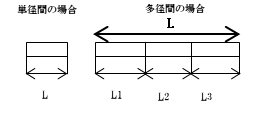 各支点及び各支間中央付近を測定。各支点及び各支間中央付近を測定。―両端部及び中心部を測定。最も外側の主げた又は主構について支点及び支間中央の１点を測定。L：測線上（m）最も外側の主げた又は主構について支点及び支間中央の１点を測定。L：測線上（m）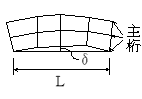 各主げたについて10～12ｍ間隔を測定。L：主げたの　支間長（m）各主構の各格点を測定。L：主構の支間長　（m）どちらか一方の主げた（主構）端を測定。どちらか一方の主げた（主構）端を測定。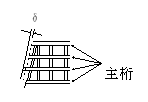 各主桁の両端部を測定。ｈ：主げたの高さ（㎜）支点及び支間中央付近を測定。ｈ：主構の高さ（㎜）主げた、主構の全継手数の1/2を測定。δ1、δ2のうち大きいものなお、設計値が5㎜未満の場合は、すき間の許容範囲の下限値を0㎜とする。（例：設計値が3㎜の場合、すき間の許容範囲は0㎜～8㎜）主げた、主構の全継手数の1/2を測定。δ1、δ2のうち大きいものなお、設計値が5㎜未満の場合は、すき間の許容範囲の下限値を0㎜とする。（例：設計値が3㎜の場合、すき間の許容範囲は0㎜～8㎜）編章節条枝番工種測定項目測定項目測定項目規格値３土木工事共通編２一般施工12工場製作工共通３２桁製作工（仮組立検査を実施しない場合）部材精度フランジ幅ｗ（m）腹板高　　ｈ（m）フランジ幅ｗ（m）腹板高　　ｈ（m）±2……ｗ≦0.5±3……0.5＜ｗ≦1.0±4……1.0＜ｗ≦2.0±(3+ｗ/2)2.0＜ｗ３土木工事共通編２一般施工12工場製作工共通３２桁製作工（仮組立検査を実施しない場合）部材精度板の平面度δ(㎜)鋼桁等の部材の腹板ｈ／250３土木工事共通編２一般施工12工場製作工共通３２桁製作工（仮組立検査を実施しない場合）部材精度板の平面度δ(㎜)箱桁等のフランジ鋼床版のデッキプレートｂ／150３土木工事共通編２一般施工12工場製作工共通３２桁製作工（仮組立検査を実施しない場合）部材精度フランジの直角度δ（㎜）フランジの直角度δ（㎜）ｗ／200３土木工事共通編２一般施工12工場製作工共通３２桁製作工（仮組立検査を実施しない場合）部材精度部材長ℓ(ｍ)鋼げた±3……ℓ≦10±4……ℓ＞10測定基準測定箇所摘要主げた、主構各支点及び各支間中央付近を測定。床組など構造別に、5部材につき1個抜き取った部材の中央付近を測定。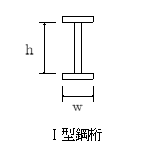 主げた各支点及び各支間中央付近を測定。ｈ：腹板高（㎜）ｂ：腹板又はリブの間隔（㎜）ｗ：フランジ幅（㎜）主げた各支点及び各支間中央付近を測定。ｈ：腹板高（㎜）ｂ：腹板又はリブの間隔（㎜）ｗ：フランジ幅（㎜）主要部材全数を測定。編章節条枝番工種測定項目規格値３土木工事共通編２一般施工12工場製作工共通３３桁製作工（鋼製堰堤製作工（仮組立時））部材の水平度10３土木工事共通編２一般施工12工場製作工共通３３桁製作工（鋼製堰堤製作工（仮組立時））堤　　長　Ｌ±30３土木工事共通編２一般施工12工場製作工共通３３桁製作工（鋼製堰堤製作工（仮組立時））堤　　長　ℓ±10３土木工事共通編２一般施工12工場製作工共通３３桁製作工（鋼製堰堤製作工（仮組立時））堤　　幅　Ｗ±30３土木工事共通編２一般施工12工場製作工共通３３桁製作工（鋼製堰堤製作工（仮組立時））堤　　長　W±10３土木工事共通編２一般施工12工場製作工共通３３桁製作工（鋼製堰堤製作工（仮組立時））ベースプレートの高さ±10３土木工事共通編２一般施工12工場製作工共通３３桁製作工（鋼製堰堤製作工（仮組立時））本体の傾き±H/500３土木工事共通編２一般施工12工場製作工共通３３桁製作工（鋼製堰堤製作工（仮組立時））測定基準測定箇所摘要全数を測定。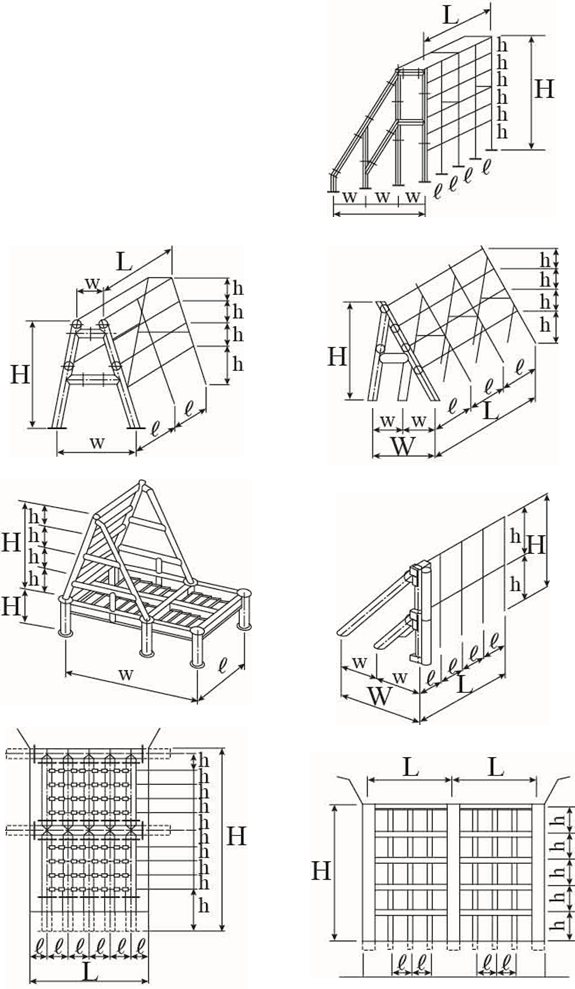 全数を測定。編章節条枝番工種測定項目規格値３土木工事共通編２一般施工12工場製作工共通３３桁製作工（鋼製堰堤製作工（仮組立時））測定基準測定箇所摘要全数を測定。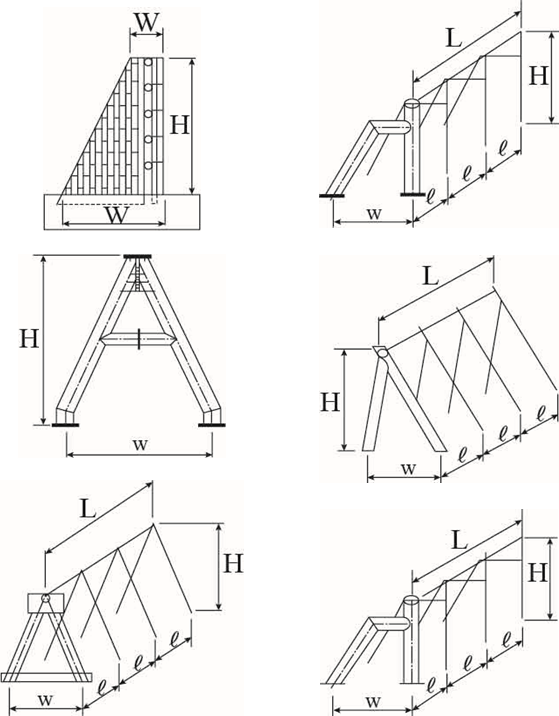 全数を測定。編章節条枝番工種測定項目測定項目規格値３土木工事共通編２一般施工12工場製作工共通４鋼製伸縮継手製作工部材部材長ｗ（m）0～＋30３土木工事共通編２一般施工12工場製作工共通４鋼製伸縮継手製作工仮組立時組合せる伸縮装置との高さの差δ1（㎜）設　計　値±4３土木工事共通編２一般施工12工場製作工共通４鋼製伸縮継手製作工仮組立時フィンガーの食い違いδ2（㎜）±2３土木工事共通編２一般施工12工場製作工共通４鋼製伸縮継手製作工３土木工事共通編２一般施工12工場製作工共通５落橋防止装置製作工部材部材長ℓ（ｍ）±3……ℓ≦10±4……ℓ＞10３土木工事共通編２一般施工12工場製作工共通５落橋防止装置製作工３土木工事共通編２一般施工12工場製作工共通６橋梁用防護柵製作工部材部材長ℓ（m）±3……ℓ≦10±4……ℓ＞10３土木工事共通編２一般施工12工場製作工共通６橋梁用防護柵製作工測定基準測定箇所摘要製品全数を測定。両端部及び中央部付近を測定。図面の寸法表示箇所で測定。図面の寸法表示箇所で測定。編章節条枝番工種測定項目測定項目規格値３土木工事共通編２一般施工12工場製作工共通７アンカーフレーム製作工仮組立時上 面 水 平 度δ1（㎜）ｂ／500３土木工事共通編２一般施工12工場製作工共通７アンカーフレーム製作工仮組立時鉛　　直　　度δ2（㎜）ｈ／500３土木工事共通編２一般施工12工場製作工共通７アンカーフレーム製作工仮組立時高さ　ｈ（㎜）±5３土木工事共通編２一般施工12工場製作工共通８プレビーム用桁製作工部材フ ラ ン ジ 幅ｗ（m）腹板高　ｈ（m）±2…ｗ≦0.5±3…0.5＜ｗ≦1.0±4…1.0＜ｗ≦2.0±(3＋ｗ/2)…2.0＜ｗ３土木工事共通編２一般施工12工場製作工共通８プレビーム用桁製作工部材フランジの直角度δ（㎜）ｗ／200３土木工事共通編２一般施工12工場製作工共通８プレビーム用桁製作工部材部材長ℓ（m）±3…ℓ≦10±4…ℓ＞10３土木工事共通編２一般施工12工場製作工共通８プレビーム用桁製作工仮組立時主げたのそりδ－5～＋5…Ｌ≦20－5～＋10…20＜Ｌ≦40３土木工事共通編２一般施工12工場製作工共通９鋼製排水管製作工部材部材長ℓ（m）±3……ℓ≦10±4……ℓ＞10３土木工事共通編２一般施工12工場製作工共通９鋼製排水管製作工測定基準測定箇所摘要軸心上全数測定。各支点及び各支間中央付近を測定。各支点及び各支間中央付近を測定。原則として仮組立をしない部材について主要部材全数で測定。各主げたについて10～12ｍ間隔を測定。図面の寸法表示箇所で測定。編章節条枝番工種測定項目規格値３土木工事共通編２一般施工12工場製作工共通10工場塗装工塗膜厚ａ．ロット塗膜厚の平均値は、目標塗膜厚合計値の90％以上。ｂ．測定値の最小値は、目標塗膜厚合計値の70％以上。ｃ．測定値の分布の標準偏差は、目標塗膜厚合計値の20％以下。ただし、測定値の平均値が目標塗膜厚合計値より大きい場合はこの限りではない。測定基準測定箇所摘要外面塗装では、無機ジンクリッチペイントの塗布後と上塗り終了時に測定し、内面塗装では内面塗装終了時に測定。1ロットの大きさは、500㎡とする。1ロット当たり測定数は25点とし、各点の測定は５回行い、その平均値をその点の測定値とする。ただし、1ロットの面積が200㎡に満たない場合は10㎡ごとに1点とする。編章節条枝番工種測定項目規格値３土木工事共通編２一般施工13橋梁架設工架設工（鋼橋）（クレーン架設）（ケーブルクレーン架設）（ケーブルエレクション架設）（架設桁架設）（送出し架設）（トラベラークレーン架設）全長　L　（m）支間長　Ln　（m）±(20+L/5)±(20+Ln/5)３土木工事共通編２一般施工13橋梁架設工架設工（鋼橋）（クレーン架設）（ケーブルクレーン架設）（ケーブルエレクション架設）（架設桁架設）（送出し架設）（トラベラークレーン架設）通りδ（㎜）±(10+2L/5)３土木工事共通編２一般施工13橋梁架設工架設工（鋼橋）（クレーン架設）（ケーブルクレーン架設）（ケーブルエレクション架設）（架設桁架設）（送出し架設）（トラベラークレーン架設）そりδ（㎜）±(25+L/2)３土木工事共通編２一般施工13橋梁架設工架設工（鋼橋）（クレーン架設）（ケーブルクレーン架設）（ケーブルエレクション架設）（架設桁架設）（送出し架設）（トラベラークレーン架設）※主げた、主構の中心間距離B（m）±4……　　　　B≦2±(3+B/2)……　　　　B＞2３土木工事共通編２一般施工13橋梁架設工架設工（鋼橋）（クレーン架設）（ケーブルクレーン架設）（ケーブルエレクション架設）（架設桁架設）（送出し架設）（トラベラークレーン架設）※主げたの橋端における出入差δ（㎜） ±10３土木工事共通編２一般施工13橋梁架設工架設工（鋼橋）（クレーン架設）（ケーブルクレーン架設）（ケーブルエレクション架設）（架設桁架設）（送出し架設）（トラベラークレーン架設）※主げた、主構の鉛直度δ（㎜）3+h/1,000３土木工事共通編２一般施工13橋梁架設工架設工（鋼橋）（クレーン架設）（ケーブルクレーン架設）（ケーブルエレクション架設）（架設桁架設）（送出し架設）（トラベラークレーン架設）※現場継手部のすき間δ1,δ2（㎜）±5３土木工事共通編２一般施工13橋梁架設工架設工（鋼橋）（クレーン架設）（ケーブルクレーン架設）（ケーブルエレクション架設）（架設桁架設）（送出し架設）（トラベラークレーン架設）測定基準測定箇所摘要各桁毎に全数測定。L：主桁・主構の支間長（m）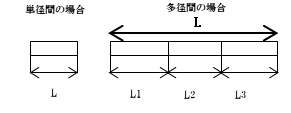 L：主桁・主構の支間長（m）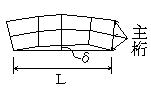 主桁、主構を全数測定。L：主桁・主構の支間長（m）各支点及び各支間中央付近を測定。どちらか一方の主桁（主構）端を測定。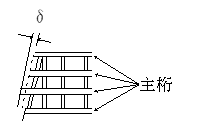 各主桁の両端部を測定。h：主桁・主構の高さ（㎜）主桁、主構の全継手数の1/2を測定。δ1,δ2のうち大きいものなお、設計値が5㎜未満の場合は、すき間の許容範囲の下限値を0㎜とする。（例：設計値が3㎜の場合、すき間の許容範囲は0㎜～8㎜）※は仮組立検査を実施しない工事に適用。編章節条枝番工種測定項目測定項目規格値３土木工事共通編２一般施工13橋梁架設工架設工（コンクリート橋）（クレーン架設）（架設桁架設）架設工支保工（固定）（移動）架設桁架設（片持架設）（押出し架設）全長・支間全長・支間―３土木工事共通編２一般施工13橋梁架設工架設工（コンクリート橋）（クレーン架設）（架設桁架設）架設工支保工（固定）（移動）架設桁架設（片持架設）（押出し架設）桁の中心間距離桁の中心間距離―３土木工事共通編２一般施工13橋梁架設工架設工（コンクリート橋）（クレーン架設）（架設桁架設）架設工支保工（固定）（移動）架設桁架設（片持架設）（押出し架設）そりそり―３土木工事共通編２一般施工13橋梁架設工架設工（コンクリート橋）（クレーン架設）（架設桁架設）架設工支保工（固定）（移動）架設桁架設（片持架設）（押出し架設）３土木工事共通編２一般施工14法面工共通２１植生工（筋芝工）（種子帯工）（植生筋工）延長　ℓ延長　ℓ－100３土木工事共通編２一般施工14法面工共通２１植生工（筋芝工）（種子帯工）（植生筋工）総延長　Ｌ総延長　Ｌ－　0３土木工事共通編２一般施工14法面工共通２２植生工（種子散布工）（張芝工）（植生シート・植生マット工）（人工張芝工）長さ　ℓ長さ　ℓ－100３土木工事共通編２一般施工14法面工共通２２植生工（種子散布工）（張芝工）（植生シート・植生マット工）（人工張芝工）面積面積－　0３土木工事共通編２一般施工14法面工共通２３植生工（植生基材吹付工）（客土吹付工）長さ　ℓ長さ　ℓ－100３土木工事共通編２一般施工14法面工共通２３植生工（植生基材吹付工）（客土吹付工）面積面積－　0３土木工事共通編２一般施工14法面工共通２３植生工（植生基材吹付工）（客土吹付工）厚さｔｔ＜5㎝－10３土木工事共通編２一般施工14法面工共通２３植生工（植生基材吹付工）（客土吹付工）厚さｔｔ≧5㎝－20３土木工事共通編２一般施工14法面工共通２３植生工（植生基材吹付工）（客土吹付工）厚さｔただし、吹付面に凹凸がある場合の最小吹付厚は、設計厚の50％以上とし、平均厚は設計厚以上。ただし、吹付面に凹凸がある場合の最小吹付厚は、設計厚の50％以上とし、平均厚は設計厚以上。３土木工事共通編２一般施工14法面工共通２３植生工（植生基材吹付工）（客土吹付工）アンカーピンアンカーピン－　0３土木工事共通編２一般施工14法面工共通２３植生工（植生基材吹付工）（客土吹付工）ラス重ね代ラス重ね代－　0測定基準測定箇所摘要各桁毎に全数測定。一連毎の両端及び支間中央について各上下間を測定。主桁を全数測定。展開図の全測線を測定し、総延長を集計する。総延長は種別単位とする。展開図の全測線を測定し、面積を集計する。面積管理対象は工事単位とする。林道事業における種子吹付工の管理は、2-4-2掘削工（切取）及び2-4-3盛土工と兼ねることができる。展開図の全測線を測定し、面積を集計する。面積管理対象は工事単位とする。施工面積200㎡につき１箇所、面積200㎡以下のものは、１施工箇所につき２箇所。検査孔により測定。施工面積400㎡につき1箇所、400㎡以下のものは１施行地につき2箇所。10㎡の標準地を設定し、アンカーピンの本数及びラスの重ね代を測定。編章節条枝番工種測定項目測定項目規格値３土木工事共通編２一般施工14法面工共通３吹付工（コンクリート）（モルタル）長さ　　　ℓ長さ　　　ℓ－100３土木工事共通編２一般施工14法面工共通３吹付工（コンクリート）（モルタル）面積面積－　0３土木工事共通編２一般施工14法面工共通３吹付工（コンクリート）（モルタル）厚さｔｔ＜5㎝－10３土木工事共通編２一般施工14法面工共通３吹付工（コンクリート）（モルタル）厚さｔｔ≧5㎝－20３土木工事共通編２一般施工14法面工共通３吹付工（コンクリート）（モルタル）厚さｔただし、吹付面に凹凸がある場合の最小吹付厚は、設計厚の50％以上とし、平均厚は設計厚以上ただし、吹付面に凹凸がある場合の最小吹付厚は、設計厚の50％以上とし、平均厚は設計厚以上３土木工事共通編２一般施工14法面工共通３吹付工（コンクリート）（モルタル）アンカーピン　本アンカーピン　本－　0３土木工事共通編２一般施工14法面工共通３吹付工（コンクリート）（モルタル）ラス重ね代ラス重ね代設計値以上３土木工事共通編２一般施工14法面工共通３吹付工（コンクリート）（モルタル）測定基準測定箇所摘要展開図の全測線を測定し、面積を計算する。面積管理対象は工事単位とする。測定断面に凹凸があり、曲線法長の測定が困難な場合は直線法長とする。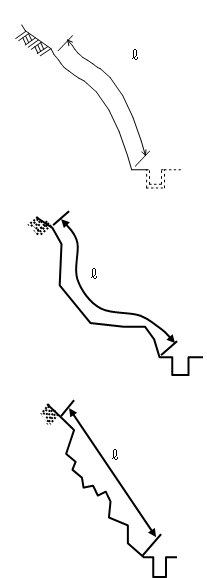 施工面積200㎡につき１ヶ所、面積200㎡以下のものは、１施工箇所につき２ヶ所。検査孔により測定。施工面積400㎡につき１箇所、400㎡以下のものは１施行地につき２箇所。10㎡の標準地を設定し、アンカーピンの本数及びラスの重ね代を測定。編章節条枝番工種測定項目測定項目規格値３土木工事共通編２一般施工14法面工共通４法枠工（現場打法枠工）（現場吹付法枠工）（プレキャスト法枠工）長さ　　ℓ長さ　　ℓ－100３土木工事共通編２一般施工14法面工共通４法枠工（現場打法枠工）（現場吹付法枠工）（プレキャスト法枠工）面積面積－　0３土木工事共通編２一般施工14法面工共通４法枠工（現場打法枠工）（現場吹付法枠工）（プレキャスト法枠工）幅　ｗ幅　ｗ－30３土木工事共通編２一般施工14法面工共通４法枠工（現場打法枠工）（現場吹付法枠工）（プレキャスト法枠工）高さ　ｈ高さ　ｈ－30３土木工事共通編２一般施工14法面工共通４法枠工（現場打法枠工）（現場吹付法枠工）（プレキャスト法枠工）吹付枠中心間隔ａ吹付枠中心間隔ａ±100３土木工事共通編２一般施工14法面工共通４法枠工（現場打法枠工）（現場吹付法枠工）（プレキャスト法枠工）３土木工事共通編２一般施工14法面工共通６１かご工（じゃかご）法長ℓℓ＜3ｍ－50３土木工事共通編２一般施工14法面工共通６１かご工（じゃかご）法長ℓℓ≧3ｍ－100３土木工事共通編２一般施工14法面工共通６１かご工（じゃかご）厚さ　ｔ厚さ　ｔ－50３土木工事共通編２一般施工14法面工共通６２かご工（ふとんかご、かご枠）延長　Ｌ１、Ｌ２延長　Ｌ１、Ｌ２－200３土木工事共通編２一般施工14法面工共通６２かご工（ふとんかご、かご枠）高さ　ｈ高さ　ｈ－100測定基準測定箇所摘要展開図の全測線を測定し、面積を計算する。面積管理対象は工事単位とする。施工面積200㎡につき1箇所、200㎡以下のものは1施行地につき2箇所。1枠当たり4方向について測定する。施工延長40m（測点間隔25mの場合は50m）につき１箇所、延長40m（又は50m）以下のものは1施工箇所につき2箇所。施工延長40m（測点間隔25mの場合は50m）につき１箇所、延長40m（又は50m）以下のものは1施工箇所につき2箇所。編章節条枝番工種測定項目測定項目規格値３土木工事共通編２一般施工15擁壁工共通１（一般事項）場所打擁壁工基　準　高　▽基　準　高　▽±50３土木工事共通編２一般施工15擁壁工共通１（一般事項）場所打擁壁工厚　　　さ　ｔ厚　　　さ　ｔ－20３土木工事共通編２一般施工15擁壁工共通１（一般事項）場所打擁壁工裏　込　厚　さ裏　込　厚　さ－50３土木工事共通編２一般施工15擁壁工共通１（一般事項）場所打擁壁工幅 　　ｗ1，ｗ2幅 　　ｗ1，ｗ2－30３土木工事共通編２一般施工15擁壁工共通１（一般事項）場所打擁壁工高さｈｈ＜３ｍ－50３土木工事共通編２一般施工15擁壁工共通１（一般事項）場所打擁壁工高さｈｈ≧３ｍ－100３土木工事共通編２一般施工15擁壁工共通１（一般事項）場所打擁壁工延　　　長　Ｌ延　　　長　Ｌ－200３土木工事共通編２一般施工15擁壁工共通１（一般事項）場所打擁壁工３土木工事共通編２一般施工15擁壁工共通２プレキャスト擁壁工基　準　高　▽基　準　高　▽±50３土木工事共通編２一般施工15擁壁工共通２プレキャスト擁壁工延　　　長　Ｌ延　　　長　Ｌ－200３土木工事共通編２一般施工15擁壁工共通２プレキャスト擁壁工測定基準測定箇所摘要施工延長40m（測点間隔25mの場合は50m）につき1箇所、延長40m（又は50m）以下のものは1施工箇所につき2箇所。1施工箇所施工延長40m（測点間隔25mの場合は50m）につき1箇所、延長40m（又は50m）以下のものは1施工箇所につき2箇所。1施工箇所編章節条枝番工種測定項目測定項目規格値３土木工事共通編２一般施工15擁壁工共通３補強土壁工（補強土（テールアルメ）壁工法）（多数アンカー式補強土工法）（ジオテキスタイルを用いた補強土工法）基準高　▽基準高　▽±50３土木工事共通編２一般施工15擁壁工共通３補強土壁工（補強土（テールアルメ）壁工法）（多数アンカー式補強土工法）（ジオテキスタイルを用いた補強土工法）高さｈｈ＜3m－50３土木工事共通編２一般施工15擁壁工共通３補強土壁工（補強土（テールアルメ）壁工法）（多数アンカー式補強土工法）（ジオテキスタイルを用いた補強土工法）高さｈｈ≧3m－100３土木工事共通編２一般施工15擁壁工共通３補強土壁工（補強土（テールアルメ）壁工法）（多数アンカー式補強土工法）（ジオテキスタイルを用いた補強土工法）鉛 直 度 △鉛 直 度 △±0.03hかつ±300以内３土木工事共通編２一般施工15擁壁工共通３補強土壁工（補強土（テールアルメ）壁工法）（多数アンカー式補強土工法）（ジオテキスタイルを用いた補強土工法）控 え 長 さ控 え 長 さ設計値以上３土木工事共通編２一般施工15擁壁工共通３補強土壁工（補強土（テールアルメ）壁工法）（多数アンカー式補強土工法）（ジオテキスタイルを用いた補強土工法）延　　長　Ｌ延　　長　Ｌ－200３土木工事共通編２一般施工15擁壁工共通３補強土壁工（補強土（テールアルメ）壁工法）（多数アンカー式補強土工法）（ジオテキスタイルを用いた補強土工法）測定基準測定箇所摘要施工延長40ｍ（測点間隔25ｍの場合は50ｍ）につき１箇所、延長40ｍ（又は50ｍ）以下のものは１施工箇所につき２箇所。1施工箇所編章節条枝番工種測定項目測定項目規格値３土木工事共通編２一般施工18床版工２床版工基準高　▽基準高　▽±20３土木工事共通編２一般施工18床版工２床版工幅　　　　　　ｗ幅　　　　　　ｗ0～＋30３土木工事共通編２一般施工18床版工２床版工厚さ　ｔ厚さ　ｔ－10～＋20３土木工事共通編２一般施工18床版工２床版工鉄筋のかぶり鉄筋のかぶり設計値以上３土木工事共通編２一般施工18床版工２床版工鉄筋の有効高さ鉄筋の有効高さ±10３土木工事共通編２一般施工18床版工２床版工鉄筋間隔鉄筋間隔±20３土木工事共通編２一般施工18床版工２床版工上記、鉄筋の有効高さがマイナスの場合±10３土木工事共通編２一般施工18床版工２床版工測定基準測定箇所摘要基準高は、1径間当たり2箇所（支点付近）で、1箇所当たり両端と中央部の3点、幅は1径間当たり3箇所、厚さは型枠設置時におおむね10㎡に1箇所測定。（床版の厚さは、型枠検査をもって代える。）注）新設のコンクリート構造物（橋梁上・下部工及び重要構造物である内空断面積25㎡以上のボックスカルバート（工場製作のプレキャスト製品は全ての工種において対象外））の鉄筋の配筋状況及びかぶりについては、「非破壊試験によるコンクリート構造物中の配筋及びかぶり測定要領（案）」も併せて適用する。1径間当たり3断面（両端及び中央）測定。1断面の測定箇所は断面変化毎１箇所とする。注）新設のコンクリート構造物（橋梁上・下部工及び重要構造物である内空断面積25㎡以上のボックスカルバート（工場製作のプレキャスト製品は全ての工種において対象外））の鉄筋の配筋状況及びかぶりについては、「非破壊試験によるコンクリート構造物中の配筋及びかぶり測定要領（案）」も併せて適用する。1径間当たり3箇所（両端及び中央）測定。1箇所の測定は、橋軸方向の鉄筋は全数、橋軸直角方向の鉄筋は加工形状毎に2ｍの範囲を測定。注）新設のコンクリート構造物（橋梁上・下部工及び重要構造物である内空断面積25㎡以上のボックスカルバート（工場製作のプレキャスト製品は全ての工種において対象外））の鉄筋の配筋状況及びかぶりについては、「非破壊試験によるコンクリート構造物中の配筋及びかぶり測定要領（案）」も併せて適用する。